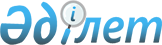 Алматы қаласында көрсетілетін әлеуметтік қорғау саласындағы мемлекеттік қызметтердің регламенттерін бекіту туралы
					
			Күшін жойған
			
			
		
					Алматы қаласы әкімдігінің 2012 жылғы 30 наурыздағы N 1/230 қаулысы. Алматы қаласы Әділет департаментінде 2012 жылғы 4 мамырда N 934 тіркелді. Күші жойылды - Алматы қаласы әкімдігінің 2014 жылғы 11 сәуірдегі N 2/236 қаулысымен

      Ескерту. Күші жойылды - Алматы қаласы әкімдігінің 11.04.2014 N 2/236 қаулысымен (жарияланғаннан кейін 10 күн өткеннен соң қолданысқа енгізіледі).      Ескерту. Барлық мәтін бойынша «бастығы», «бастығына», «бастығының», «бастығынан» сөздері тиісінше «басшысы», «басшысына», «басшысының», «басшысынан» сөздерімен ауыстырылды - Алматы қаласы әкімдігінің 09.09.2013 N 3/776 қаулысымен (алғашқы ресми жарияланғаннан кейін күнтізбелік он күн өткен соң қолданысқа енгізіледі).

      Қазақстан Республикасының 1992 жылғы 18 желтоқсандағы «Семей ядролық сынақ полигонындағы ядролық сынақтардың салдарынан зардап шеккен азаматтарды әлеуметтік қорғау туралы», 1998 жылғы 24 наурыздағы «Нормативтік құқықтық актілер туралы», 2013 жылғы 15 сәуірдегі «Мемлекеттік қызметтер туралы», 2001 жылғы 23 қаңтардағы «Қазақстан Республикасындағы жергілікті мемлекеттік басқару және өзін-өзі басқару туралы», 2001 жылғы 23 қаңтардағы «Халықты жұмыспен қамту туралы», 2005 жылғы 13 сәуiрдегi "Қазақстан Республикасында мүгедектердi әлеуметтiк қорғау туралы", 2008 жылғы 29 желтоқсандағы "Арнаулы әлеуметтiк қызметтер туралы" Заңдарына, сонымен қатар Қазақстан Республикасы Үкіметінің 2011 жылғы 7 сәуірдегі № 394 «Жергілікті атқарушы органдар көрсететін әлеуметтік қорғау саласындағы мемлекеттік қызметтердің стандарттарын бекіту туралы» қаулысына сәйкес Алматы қаласы әкімдігі ҚАУЛЫ ЕТЕДІ:

      Ескерту. Кіріспеге өзгерістер енгізілді - Алматы қаласы   әкімдігінің 26.07.2013 N 3/657 қаулысымен (алғашқы ресми жарияланғаннан кейін күнтізбелік он күн өткен соң қолданысқа енгізіледі).



      1. Қоса беріліп отырған:



      1) «Жұмыссыз азаматтарды тіркеу және есепке қою» мемлекеттік қызмет регламенті;



      2) «Семей ядролық сынақ полигонында ядролық сынақтардың салдарынан зардап шеккен азаматтарды тiркеу және есепке алу» мемлекеттік қызмет регламенті;



      3) «Мүгедектерге протездік-ортопедиялық көмек ұсыну үшін оларға құжаттарды ресімдеу» мемлекеттік қызмет регламенті;



      4) «Мүгедектерді сурдо-тифлотехникалық құралдармен және міндетті гигиеналық құралдармен қамтамасыз ету үшін оларға құжаттарды ресімдеу» мемлекеттік қызмет регламенті;



      5) «Мемлекеттiк бюджет қаражаты есебінен қызмет көрсететін мемлекеттiк және мемлекеттік емес медициналық-әлеуметтiк мекемелерде (ұйымдарда) әлеуметтiк қызмет көрсетуге арналған құжаттарды ресiмдеу» мемлекеттік қызмет регламенті;



      6) «Жалғызiлiктi, жалғыз тұратын қарттарға, бөгде адамның күтiмiне және жәрдемiне мұқтаж мүгедектерге және мүгедек балаларға үйде әлеуметтiк қызмет көрсетуге құжаттарды ресiмдеу» мемлекеттік қызмет регламенті бекітілсін.



      2. Осы қаулының орындалуын бақылау Алматы қаласы әкімінің бірінші орынбасары М. Мұқашевқа жүктелсін.



      3. Осы қаулы әділет органдарында мемлекеттік тіркелген сәтінен бастап күшіне енеді және алғаш рет ресми жарияланғаннан кейін он күнтізбелік күн өткен соң қолданысқа енгiзiледi.

      Алматы қаласының әкімі                    А. Есімов

Алматы қаласы әкімдігінің

2012 жылғы «30» наурыздағы

№ 1/230 қаулысымен бекітілген 

«Жұмыссыз азаматтарды тіркеу және есепке қою»

мемлекеттік қызметінің регламенті 

1. Негізгі ұғымдар

      1. Осы «Жұмыссыз азаматтарды тіркеу және есепке қою» мемлекеттік қызметінің регламентінде (бұдан әрі – Регламент) келесі негізгі ұғымдар қолданылады:

      1) мемлекеттік қызмет көрсету – мемлекеттік органдардың, олардың ведомстволық бағыныстағы ұйымдарының және өзге де жеке және заңды тұлғалардың мемлекеттік органдардың жекелеген функцияларын іске асыру нысандарының бірі болып табылатын, Қазақстан Республикасының заңнамасында көзделген, жеке және заңды тұлғалардың (мемлекеттік органдарды қоспағанда) қажеттіліктерін қанағаттандыруға бағытталған, жеке сипаттағы әрі жеке және (немесе) заңды тұлғалардың (мемлекеттік органдарды қоспағанда) өтініші бойынша жүзеге асырылатын қызмет;

      2) жұмыссыздар – кіріс әкелетiн еңбек қызметiмен айналыспайтын, жұмыс iздеп жүрген және еңбек етуге әзiр, еңбекке жарамды жастағы жеке тұлғалар;

      3) бос орын – жұмыс берушiдегi бос жұмыс орны (қызмет);

      4) тұтынушылар – жеке тұлғалар: Қазақстан Республикасының азаматтары, оралмандар, шетелдіктер, Қазақстан Республикасында тұрақты тұратын азаматтығы жоқ адамдар;

      5) құрылымдық-функционалдық бірліктер (бұдан әрі – ҚФБ) – мүдделі органдардың жауапты тұлғалары, ақпараттық жүйелер немесе олардың ішкі жүйелері. 

2. Жалпы ережелер

      2. Осы Регламент Қазақстан Республикасының 2000 жылғы 27 қарашадағы «Әкімшілік рәсімдер туралы» Заңының 9-1 бабының 4 тармағына сәйкес жасалған.



      3. Мемлекеттік қызмет тұтынушыға Алматы қалалық Жұмыспен қамту және әлеуметтік бағдарламалар басқармасының аудандық бөлімдері (бұдан әрі – аудандық бөлімдер) арқылы тұтынушының тұрғылықты жері бойынша ұсынылады.



      4. Көрсетілетін мемлекеттік қызметтің нысаны: автоматтандырылмаған.



      5. Мемлекеттік қызмет Қазақстан Республикасының 2001 жылғы 23 қаңтардағы «Халықты жұмыспен қамту туралы» Заңының 15-бабының, Қазақстан Республикасы Үкіметінің 2010 жылғы 20 шілдедегі № 745 «Жеке және заңды тұлғаларға көрсетілетін мемлекеттік қызметтердің тізілімін бекіту туралы», 2011 жылғы 7 сәуірдегі № 394 «Жергілікті атқарушы органдар көрсететін әлеуметтік қорғау саласындағы мемлекеттік қызметтердің стандарттарын бекіту туралы» қаулыларының негізінде көрсетіледі.



      6. Мемлекеттік қызмет көрсету нәтижесі электронды түрде жұмыссыз ретінде тіркеу және есепке қою не қызмет көрсетуден бас тарту туралы дәлелді жауап болып табылады.       

3. Мемлекеттік қызмет көрсету тәртібіне талаптар

      7. Мемлекеттік қызмет көрсету мәселелері, мемлекеттік қызмет көрсету барысы туралы ақпаратты мекен-жайлары мен жұмыс кестелері осы Регламенттің 1 қосымшасында көрсетілген аудандық бөлімдерден алуға болады.



      8. Мемлекеттік қызметті көрсету мерзімдері:

      1) мемлекеттік қызметті көрсету мерзімдері тұтынушы осы Регламенттің 15-тармағында анықталған қажетті құжаттарды тапсырған сәттен бастап он жұмыс күнінен кешіктірілмейді;

      2) тұтынушы өтініш берген күні сол жерде көрсетілетін мемлекеттік қызметті алуға дейін күтудің шекті ең көп уақыты бір өтініш берушіге қызмет көрсетуге 15 минуттан есептегенде кезектегі адамдардың санына байланысты болады;

      3) тұтынушы өтініш берген күні сол жерде көрсетілетін мемлекеттік қызметті алушыға қызмет көрсетудің рұқсат берілген ең көп уақыты 15 минуттан аспайды.



      9. Мемлекеттік қызмет тегін көрсетіледі.



      10. Жұмыссыз ретінде тіркеуден, есепке алудан бас тарту қажетті құжаттар болмаған кезде, жалған мәліметтер мен құжаттар ұсынған кезде, осы Регламентке 4 қосымшаға сәйкес нысан бойынша жүргізіледі.

      Мемлекеттік қызмет көрсетуді тоқтата тұру үшін негіздемелер жоқ.



      11. Мемлекеттік қызметті көрсету кезеңі мемлекеттік қызметті алу үшін тұтынушылардан құжаттарды алған сәттен бастап, мемлекеттік қызметтің нәтижесі берілгенге дейін:

      1) тұтынушы аудандық бөлімінің маманына құжаттарын ұсынады;

      2) аудандық бөлімінің маманы тұтынушы ұсынған құжаттарды қарайды;

      3) аудандық бөлімінің маманы Қазақстан Республикасының «Халықты жұмыспен қамту туралы» Заңына сәйкес құқықтары мен міндеттерін түсіндіреді;

      4) аудандық бөлімінің маманы бар бос жұмыс орындары туралы ақпаратты ұсынады;

      5) аудандық бөлімінің маманы ұсынылған құжаттардың негізінде тұтынушының деректерін дербес есепке алу карточкасына (компьютерлік дерекқорға) енгізеді;

      6) аудандық бөлімінің маманы жұмыссыз ретінде тіркеу және есепке қою туралы шешім әзірлейді, тұтынушыға тіркелген және тұтынушының мемлекеттік қызметті алған күні, құжаттарды қабылдаған адамның тегі мен аты-жөні көрсетілген талон әзірлейді;

      7) аудандық бөлімінің басшысы әзірленген құжаттарды тексереді, дұрыс болған жағдайда оларға қол қояды.



      12. Аудандық бөлімде мемлекеттік қызметтерді көрсету үшін құжаттарды қабылдауды жүзеге асыратын тұлғалардың ең аз саны бір қызметкерді құрайды. 

4. Мемлекеттік қызмет көрсету үдерісінде әрекеттер

(өзара әрекеттер) тәртібінің бейнеленуі

      13. Аудандық бөлімде құжаттарды қабылдау аудандық бөлімінің маманы арқылы жүзеге асырылады.

      Аудандық бөлімде қажетті құжаттардың барлығы тапсырылғаннан кейін аудандық бөлімінің жұмыссызды тіркеуді және есепке алуды жүзеге асыратын маманы тұтынушының деректерін дербес есепке алу карточкасына (компьютерлік дерекқорға) енгізеді.



      14. Тұтынушыға тіркелген және тұтынушының мемлекеттік қызметті алған күні, құжаттарды қабылдаған адамның тегі мен аты-жөні көрсетілген талон беріледі.



      15. Мемлекеттік қызметті алу үшін тұтынушы мынадай құжаттарды ұсынады:

      1) жеке басын куәландыратын құжаттар:

      Қазақстан азаматтары – жеке куәлік (паспорт);

      шетелдіктер және азаматтығы жоқ адамдар – шетелдіктің Қазақстан Республикасында тұруына ыхтиярхаты және азаматтығы жоқ адамның ішкі істер органдарында тіркелгені туралы белгісі бар куәлігі;

      оралмандар – оралман куәлігі;

      2) еңбек кітапшасы;

      3) әлеуметтік жеке код (ӘЖК) берілгені туралы куәлік;

      4) салық төлеушінің тіркеу нөмірі (СТН);

      5) соңғы жылы алған табысы туралы мәліметтер (мәлімдеме сипатында болады).

      Аудандық бөлімде мемлекеттік қызмет бланкілерді толтырмай көрсетіледі.



      16. Қазақстан Республикасының қолданыстағы заңнамасымен белгіленген тәртіпте Басқарма тапсыратын мәліметтерден басқа, тұтынушы тапсырған мәліметтер құпия сақталады.



      17. Мемлекеттік қызметті көрсету үдерісінде келесі ҚФБ қатысады:

      1) аудандық бөлімінің маманы;

      2) аудандық бөлімінің басшысы.

      18. Әрбір әкімшілік әрекеттердің орындалу мерзімі көрсетілген, әрбір ҚФБ әкімшілік әрекеттерінің (үрдістерінің) жүйелілігі мен өзара әрекеттерінің мәтіндік кестелік көрінісі осы Регламенттің 2 қосымшасында келтірілген.



      19. Мемлекеттік қызмет көрсету үрдісінде әкімшілік әрекеттердің логикалық жүйелілігі мен ҚФБ арасындағы өзара байланысты бейнелейтін сызба осы Регламенттің 3 қосымшасында келтірілген.



      20. Тұтынушыға тіркелген және тұтынушының мемлекеттік қызметті алған күні, құжаттарды қабылдаған адамның тегі мен аты-жөні көрсетіліп берілетін талонның нысаны осы Регламенттің 5 қосымшасында көрсетілген. 

5. Мемлекеттік қызмет көрсететін қызметтік

тұлғалардың жауапкершіліктері

      21. Қызметтік тұлғалар мемлекеттік қызмет көрсету барысында қабылдаған шешімдер мен әрекеттер (әрекетсіздіктер) үшін Қазақстан Республикасы заңнамасында көрсетілген тәртіпте жауапкершілікке тартылады.

«Жұмыссыз азаматтарды тіркеу

және есепке қою» мемлекеттік қызметінің

регламентіне 1 қосымша Алматы қалалық Жұмыспен қамту және әлеуметтік

бағдарламалар басқармасы мен аудандық жұмыспен

қамту және әлеуметтік бағдарламалар

бөлімдерінің мекен-жайлары

мен жұмыс кестелері

«Жұмыссыз азаматтарды тiркеу

және есепке қою» мемлекеттік қызметінің

регламентіне 2 қосымша Әрбір ҚФБ әкімшілік әрекеттерінің

(үдерістерінің) жүйелілігі мен өзара

әрекеттерінің мәтіндік кестелік көрінісі 1 кесте. ҚФБ іс-әрекетінің сипаттамасы 2 кесте. Пайдалану нұсқалары. Негізгі процесс. 3 кесте. Пайдалану нұсқалары. Баламалы процесс.

«Жұмыссыз азаматтарды тіркеу

және есепке қою» мемлекеттік қызметінің

регламентіне 3 қосымша Мемлекеттік қызмет көрсету үдерісіФункционалдық іс-қимыл кестесі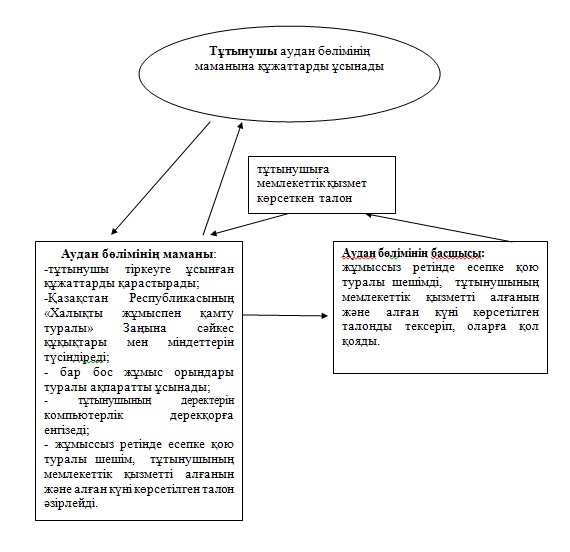 

«Жұмыссыз азаматтарды тiркеу

және есепке қою» мемлекеттік қызметінің

регламентіне 4 қосымша_________________________

(кімге арналған)          Сізді__________________________________________________________

                        (бас тарту себебін көрсету) байланысты жұмыссыз ретінде тіркеуден және есепке алудан бас тартылатынын хабарлаймыз.Жұмыспен қамту және әлеуметтік

бағдарламалар басқармасының

аудан бөлімінің басшысы _______________________ _______________

                          (аты-жөні)              (қолы)

«Жұмыссыз азаматтарды тiркеу

және есепке қою» мемлекеттік қызметінің

регламентіне 5 қосымша_____________________________

(жұмыссыздың аты-жөні)     

мекен-жайы___________________

_____________________________      Алматы қалалық Жұмыспен қамту және әлеуметтік бағдарламалар

басқармасының _____________________ аудандық бөлімінде 20___ жылдың

_________________ бастап ұсынған құжаттар және алған табыстар туралы

мәлiметтер негізінде Сіз жұмыссыз ретінде тіркеліп есепке алындыңыз.Аудан бөлімінің басшысы___________ (______________________)

                                          (аты-жөні)

Аудан бөлімінің маманы____________ (______________________)

                                          (аты-жөні)

Қолға алдым _______________ (______________________) 

              (қолы)         (жұмыссыздың аты-жөні)«___»______________ 2012 ж.Алматы қаласы әкімдігінің

2012 жылғы «30» наурыздағы

№ 1/230 қаулысымен бекітілген 

«Семей ядролық сынақ полигонындағы ядролық сынақтардың

салдарынан зардап шеккен азаматтарды тіркеу

және есепке алу» мемлекеттік қызметінің

регламенті 1. Негізгі ұғымдар

      1. Осы «Семей ядролық сынақ полигонындағы ядролық сынақтардың салдарынан зардап шеккен азаматтарды тіркеу және есепке алу» мемлекеттік қызметінің регламентінде (бұдан әрі – Регламент) келесі негізгі ұғымдар қолданылады:

      1) мемлекеттік қызмет көрсету - мемлекеттік органдардың, олардың ведомстволық бағыныстағы ұйымдарының және өзге де жеке және заңды тұлғалардың мемлекеттік органдардың жекелеген функцияларын іске асыру нысандарының бірі болып табылатын, Қазақстан Республикасының заңнамасында көзделген, жеке және заңды тұлғалардың (мемлекеттік органдарды қоспағанда) қажеттіліктерін қанағаттандыруға бағытталған, жеке сипаттағы әрі жеке және (немесе) заңды тұлғалардың (мемлекеттік органдарды қоспағанда) өтініші бойынша жүзеге асырылатын қызмет;

      2) іс қағазының макеті - азаматтың өтемақы алуға арналған жеке іс-қағазының макеті;

      3) арнайы комиссиялар - мекен-жайлары мен жұмыс кестелері осы Регламенттің 3 қосымшасында көрсетілген Семей ядролық сынақ полигонындағы ядролық сынақтардың салдарынан зардап шеккен азаматтарды тіркеу және есепке алу, оларға жеңілдіктер және өтемақы алу құқығын растайтын куәлікті беру үшін аудандар (қалалар) әкімдерінің шешімдерімен құрылатын комиссиялар;

      4) құрылымдық-функционалдық бірліктер (бұдан әрі – ҚФБ) – мүдделі органдардың жауапты тұлғалары, ақпараттық жүйелер және олардың ішкі жүйелері;

      5) тұтынушылар – Қазақстан Республикасы Үкіметінің 2006 жылғы 20 ақпандағы № 110 қаулысымен бекітілген Семей ядролық сынақ полигонындағы ядролық сынақтардың салдарынан зардап шеккен азаматтарды тіркеу, оларға біржолғы мемлекеттік ақшалай өтемақы төлеу және жеңілдіктер мен өтемақы алу құқығын растайтын куәлік беру ережесiнің 2 тарауының 3 тармағының 2) тармақшасында аталған жеке тұлғалар. 

2. Жалпы ережелер

      2. Осы Регламент 2000 жылғы 27 қарашадағы «Әкімшілік рәсімдер туралы» Қазақстан Республикасының Заңының 9-1 бабының 4 тармағына сәйкес жасалған.



      3. Мемлекеттік қызмет тұтынушыға Алматы қалалық Жұмыспен қамту және әлеуметтік бағдарламалар басқармасы (бұдан әрі - Басқарма) және аудандық жұмыспен қамту және әлеуметтік бағдарламалар бөлімдері (бұдан әрі – арнайы комиссияның жұмыс органы) арқылы тұтынушының тұрғылықты жері бойынша ұсынылады.

      Сондай-ақ мемлекеттік қызмет баламалы негізде халыққа қызмет көрсету орталықтары (бұдан әрі – Орталық) арқылы ұсынылады.



      4. Көрсетілетін мемлекеттік қызметтің нысаны: автоматтандырылмаған.



      5. Мемлекеттік қызмет Қазақстан Республикасының 1992 жылғы 18 желтоқсандағы «Семей ядролық сынақ полигонындағы ядролық сынақтардың салдарынан зардап шеккен азаматтарды әлеуметтік қорғау туралы» Заңының 11 бабының, Қазақстан Республикасы Үкіметінің 2006 жылғы 20 ақпандағы № 110 қаулысымен бекітілген Семей ядролық сынақ полигонындағы ядролық сынақтардың салдарынан зардап шеккен азаматтарды тіркеу, оларға біржолғы мемлекеттік ақшалай өтемақы төлеу және жеңілдіктер мен өтемақы алу құқығын растайтын куәлік беру ережесiнің 2 тарауының және Қазақстан Республикасы Үкіметінің 2011 жылғы 7 сәуірдегі № 394 «Жергілікті атқару органдарымен көрсетілетін әлеуметтік қорғау саласындағы мемлекеттік қызмет стандарттарын бекіту туралы» қаулысының негізінде көрсетіледі.



      6. Көрсетілетін мемлекеттік қызметтің нәтижесі Семей ядролық сынақ полигонындағы ядролық сынақтардың салдарынан зардап шеккен Қазақстан Республикасының азаматтарын тіркеу және есепке алу туралы шешім жөнінде хабарлама не мемлекеттік қызмет көрсетуден бас тарту туралы қағаз тасығыштағы дәлелді жауап болып табылады.



      7. Мемлекеттік қызмет көрсету үдерісіне Семей ядролық сынақ полигонындағы ядролық сынақтардың салдарынан зардап шеккен азаматтарды тіркеу және есепке алу жөніндегі жұмыстарды және оларға куәліктер беруді қамтамасыз ететін арнайы комиссиялар қатысады. 

3. Мемлекеттік қызмет көрсету тәртібіне талаптар

      8. Мемлекеттік қызмет көрсету мәселелері, мемлекеттік қызмет көрсету барысы туралы ақпаратты мекен-жайлары мен жұмыс кестелері осы Регламенттің 1 және 2 қосымшаларында көрсетілген арнайы комиссияның жұмыс органынан немесе Орталықтан алуға болады.



      9. Мемлекеттік қызметті көрсетудің тәртібі жөніндегі толық ақпарат Басқарманың www.depcoz.narod.ru сайтында, сондай-ақ арнайы комиссиялардың жұмыс органдарында арнайы буклеттер мен қабырға стенділерінде орналасқан.



      10. Мемлекеттік қызметті көрсету мерзімдері:

      1) мемлекеттік қызмет тұтынушы осы Регламенттің 16 тармағында анықталған қажетті құжаттарды тапсырған сәттен бастап:

      арнайы комиссияның жұмыс органында – жиырма күнтізбелік күннен аспайтын мерзімде;

      Орталықта – жиырма күнтізбелік күннен аспайтын мерзімде (мемлекеттік қызметке құжат қабылдау және беру (нәтиже) күні мемлекеттік қызмет көрсету мерзіміне кірмейді);

      2) тұтынушы өтініш берген күні сол жерде көрсетілетін мемлекеттік қызметті алуға дейін күтудің рұқсат берілген ең көп уақыты (талон алғанға дейін) 30 минуттан аспайды;

      3) тұтынушы өтініш берген күні сол жерде көрсетілетін мемлекеттік қызмет тұтынушысына қызмет көрсетудің рұқсат берілген ең көп уақыты арнайы комиссияның жұмыс органында 15 минуттан аспайды, Орталықта – 30 минут.



      11. Тексеру қорытындысы бойынша іс қағазының макеті рәсімделген Семей ядролық сынақ полигонындағы ядролық сынақтардың салдарынан зардап шеккен азаматқа бiржолғы мемлекеттiк ақшалай өтемақының төлену фактісінің анықталуы, сондай-ақ тұтынушының құжаттарды тапсырған кезде толық емес және (немесе) жалған мәліметтер ұсынуы мемлекеттік қызметті көрсетуден бас тарту үшін негіз болып табылады.

      Арнайы комиссияның жұмыс органы құжаттардың ресімделуінде қателер анықтаған кезде, осы Регламенттің 16 тармағында көзделген құжаттар пакеті толық ұсынылмаған және құжаттар дұрыс ресімделмеген жағдайда құжаттар пакетін алған күннен бастап жиырма күнтізбелік күн ішінде бас тарту себебін көрсете отырып, хабарлама береді.

      Мемлекеттік қызмет Орталық арқылы жүзеге асырылған кезде арнайы комиссияның жұмыс органы құжаттардың ресімделуінде қателер анықтаған кезде, осы Регламенттің 16 тармағында көзделген құжаттар пакеті толық ұсынылмаған және құжаттар дұрыс ресімделмеген жағдайда құжаттар пакетін алғаннан кейін үш жұмыс күні ішінде бас тарту себебін жазбаша негіздей отырып, оларды кейін тұтынушыға беру үшін Орталыққа жібереді.

      Мемлекеттік қызмет көрсетуді тоқтата тұру үшін негіздемелер жоқ.



      12. Мемлекеттік қызметті алу үшін тұтынушының осы Регламенттің 4 қосымшасында көрсетілген үлгіге сәйкес толтырылған өтінішін, Регламенттің 16 тармағында анықталған басқа да құжаттарын алғаннан кейінгі және мемлекеттік қызметтің нәтижесін бергенге дейінгі мемлекеттік қызмет көрсетудің кезеңдері:

      1) тұтынушы арнайы комиссияның жұмыс органына немесе Орталыққа өтініш тапсырады;

      2) Орталық инспекторы құжаттарды қабылдайды, тіркеуге алады және жинақтаушы бөлімге жібереді, жинақтаушы бөлім инспекторы арнайы комиссияның жұмыс органына жібереді;

      Орталықтан құжаттар пакетін арнайы комиссияның жұмыс органына нақты жіберілгенін, мемлекеттік қызмет көрсету үдерісінде құжаттар қозғалысын бақылауға мүмкіндік беретін сканер штрихкоды көмегімен бекітіледі;

      3) арнайы комиссияның жұмыс органының маманы Орталықтың ақпараттық жүйесінде тексереді (арнайы комиссияның жұмыс органында жеке ақпараттық жүйе болмаған жағдайда) және қабылданған құжаттарды тіркейді және басшыға қарауға жібереді;

      4) арнайы комиссияның жұмыс органының басшысы қарап шыққаннан кейін арнайы комиссияның жұмыс органының жауапты маманына жазады;

      5) арнайы комиссияның жұмыс органының жауапты маманы Орталық немесе тұтынушы тапсырған құжаттарды қарауды жүзеге асырады, іс қағазының макетін дайындайды және оны арнайы комиссияға жібереді, мемлекеттік қызмет көрсетуден бас тарту туралы қағаз тасығыштағы дәлелді жауап немесе Семей ядролық сынақ полигонындағы ядролық сынақтардың салдарынан зардап шеккен Қазақстан Республикасының азаматтарын тіркеу және есепке алу туралы шешім жөнінде хабарлама дайындайды, одан кейін арнайы комиссияның жұмыс органының басшысына қол қоюға жібереді;

      6) арнайы комиссияның жұмыс органының маманы Орталықтың ақпараттық жүйесін бекіте отырып (арнайы комиссияның жұмыс органында жеке ақпараттық жүйе болмаған жағдайда) мемлекеттік қызмет көрсету нәтижесін Орталыққа жібереді немесе арнайы комиссияның жұмыс органына жүгінген жағдайда тұтынушыға береді.

      Арнайы комиссияның жұмыс органнан мемлекеттік қызмет көрсетудің дайын нәтижесі қабылдаған кезде, Орталық келіп түскен құжаттарды сканер штрихкод көмегімен бекітеді;

      7) Орталық тұтынушыға мемлекеттік қызмет көрсетуден бас тарту туралы қағаз тасығыштағы дәлелді жауап немесе Семей ядролық сынақ полигонындағы ядролық сынақтардың салдарынан зардап шеккен Қазақстан Республикасының азаматтарын тіркеу және есепке алу туралы шешім жөнінде хабарлама береді.



      13. Семей ядролық сынақ полигонындағы ядролық сынақтардың салдарынан зардап шеккен Қазақстан Республикасының азаматтарын тіркеу және есепке алу туралы шешім жөнінде хабарлама немесе мемлекеттік қызмет көрсетуден бас тарту туралы қағаз тасығыштағы дәлелді жауап беру:

      1) арнайы комиссияның жұмыс органына жүгінген кезде тұтынушының арнайы комиссияның жұмыс органына өзі келуі арқылы;

      2) Орталыққа өзі барған кезде қолхат негізінде онда көрсетілген мерзімде «терезелер» арқылы күн сайын жүзеге асырылады.



      14. Орталықта немесе арнайы комиссияның жұмыс органында мемлекеттік қызмет көрсету үшін құжаттарды қабылдайтын тұлғалардың ең аз саны сәйкесінше бір қызметкерден тұрады. 

4. Мемлекеттік қызмет көрсету үдерісінде әрекеттер

(өзара әрекеттер) тәртібінің бейнеленуі

      15. Осы регламенттің 16 тармағында көрсетілген қажетті құжаттарды тапсырғаннан кейін тұтынушыға:

      1) арнайы комиссияның жұмыс органында – тұтынушыны тіркеу және оның мемлекеттік қызметті алу күні, құжаттарды қабылдаған жауапты адамның тегі мен аты-жөні көрсетілген талон;

      2) Орталықта:

      өтініштің нөмірі мен қабылдаған күні;

      сұралып отырған мемлекеттік қызметтің түрі;

      қоса берілген құжаттардың саны мен атауы;

      Орталықтың құжаттарды рәсімдеуге өтінішті қабылдаған жауапты инспекторының тегі, аты, әкесінің аты көрсетілген тиісті құжаттарды қабылдағаны туралы қолхат беріледі.



      16. Мемлекеттік қызметті алу үшін келесі құжаттарды тапсыру қажет:

      1) белгіленген үлгідегі өтiнiш;

      2) жеке басын куәландыратын құжат;

      3) тұрғылықты жері бойынша тіркелгенін куәландыратын құжат;

      4) салық төлеушiнiң куәлiгi (бар болған жағдайда жеке сәйкестендіру нөмірі);

      5) әлеуметтiк жеке код берiлгенi туралы уақытша куәлiк (бар болған жағдайда жеке сәйкестендіру нөмірі);

      6) жинақ кiтапшасын немесе өтемақы беру жөнiндегi уәкiлеттi ұйыммен жасалған шарт;

      7) 1949 жылдан бастап 1965 жыл, 1966 жылдан бастап 1990 жыл кезеңдерiнде Семей ядролық сынақ полигоны аумағында тұру фактiсi мен кезеңiн растайтын құжаттар (мұрағат анықтамалары, Халық депутаттары селолық, кенттiк (ауылдық) кеңесiнiң, тұрғын-үй-пайдалану басқармаларының, үй басқармаларының, кент, ауыл (село), ауылдық (селолық) округ әкiмдерiнiң, пәтер иелерi кооперативтерiнiң анықтамалары; еңбек кiтапшасы; оқу орнын бiтiргенi туралы диплом; әскери билет; туу туралы куәлiк, орта білiм туралы аттестат, негiзгi мектептi бiтiргенi туралы куәлiк; Заңда белгіленген тәртіппен берілген Семей ядролық сынақ полигонындағы ядролық сынақтардың салдарынан зардап шеккен адам ретінде жеңілдіктер алуға құқығын растайтын куәлік).

      Егер мұрағаттық және өзге де құжаттар сақталмаса – ядролық сынақтар әсеріне ұшыраған аумақта тұрғанының заңды фактiсi мен кезеңiн анықтау туралы сот шешімі.

      Салыстырып тексеру үшін Семей ядролық сынақ полигонындағы ядролық сынақтардың салдарынан зардап шеккен азаматтарды тіркеу және есепке алу үшін қажетті құжаттардың түпнұсқалары мен көшірмелері ұсынылады, содан кейін құжаттардың түпнұсқалары өтініш берушіге қайтарылады.

      Жеке өтiнiш беруге мүмкiндiгi болмаған жағдайда, азаматтар белгiленген тәртiппен берiлген сенiмхат негiзiнде өтiнiшпен және қажеттi құжаттармен жүгіну үшiн басқа адамдарға уәкiлеттiк беруге құқылы.



      17. Қазақстан Республикасының заңнамасымен белгіленген тәртіпте Басқарма тапсыратын мәліметтерден басқа, мемлекеттік қызмет тұтынушы тапсырған мәліметтер құпия сақталады.



      18. Мемлекеттік қызмет көрсету үдерісіне келесі ҚФБ қатысады:

      1) Орталық инспекторы;

      2) арнайы комиссияның жұмыс органы кеңсесінің маманы;

      3) арнайы комиссияның жұмыс органының басшысы;

      4) арнайы комиссияның жұмыс органының маманы;

      5) арнайы комиссия.



      19. Әрбір әкімшілік әрекеттердің орындалу мерзімі көрсетілген, әрбір ҚФБ әкімшілік әрекеттерінің (үдерістерінің) жүйелілігі мен өзара әрекеттерінің мәтіндік кестелік көрінісі осы Регламенттің 5 қосымшасында келтірілген.



      20. Мемлекеттік қызмет көрсету үдерісінде әкімшілік әрекеттердің логикалық жүйелілігі мен ҚФБ арасындағы өзара байланысты бейнелейтін сызба осы Регламенттің 6 қосымшасында келтірілген.



      21. Семей ядролық сынақ полигонындағы ядролық сынақтардың салдарынан зардап шеккен Қазақстан Республикасының азаматтарын тіркеу және есепке алу туралы шешім жөнінде хабарлама не мемлекеттік қызмет көрсетуден бас тарту туралы қағаз тасығыштағы дәлелді жауаптың үлгісі осы Регламенттің 7 қосымшасында көрсетілген. 

5. Мемлекеттік қызмет көрсететін қызметтік

тұлғалардың жауапкершіліктері

      22. Қызметтік тұлғалар мемлекеттік қызмет көрсету барысында қабылдаған шешімдер мен әрекеттер (әрекетсіздіктер) үшін Қазақстан Республикасы заңнамасында көрсетілген тәртіпте жауапкершілікке тартылады.

«Семей ядролық сынақ полигонындағы

ядролық сынақтардың салдарынан зардап

шеккен азаматтарды тіркеу және есепке алу»

мемлекеттік қызметінің регламентіне

1 қосымша Алматы қалалық Жұмыспен қамту және әлеуметтік

бағдарламалар басқармасы мен аудандық жұмыспен қамту

және әлеуметтік бағдарламалар бөлімдерінің

мекен-жайлары мен жұмыс кестелері

«Семей ядролық сынақ полигонындағы

ядролық сынақтардың салдарынан зардап

шеккен азаматтарды тіркеу және есепке алу»

мемлекеттік қызметінің регламентіне

2 қосымша Алматы қаласы бойынша халыққа қызмет көрсету

орталықтарының мекен-жайлары мен жұмыс кестелері

«Семей ядролық сынақ полигонындағы

ядролық сынақтардың салдарынан зардап

шеккен азаматтарды тіркеу және есепке алу»

мемлекеттік қызметінің регламентіне

3 қосымша Арнайы комиссиялардың мекен-жайлары мен жұмыс кестелері

«Семей ядролық сынақ полигонындағы

ядролық сынақтардың салдарынан зардап

шеккен азаматтарды тіркеу және есепке алу»

мемлекеттік қызметінің регламентіне

4 қосымша      Өтемақы тағайындау жөнiндегi

уәкiлеттi органның басшысына

___________________________

мекен-жайы бойынша тұратын

___________________________

_____________________________,

жеке басын куәландыратын құжат

СТН__________________________,

жеке шоты №__________________,

      банктiң атауы_________________ Өтiнiш      Семей ядролық сынақ полигонындағы ядролық сынақтардың

салдарынан зардап шегушi ретiнде бiржолғы мемлекеттiк ақшалай өтемақы

(бұдан әрi - өтемақы) тағайындауды сұраймын.

____________жылдан__________жылды қоса алғанда________________

радиациялық әсер аймағының_____________аумағында тұрдым.Өтiнiшке жоғарыда көрсетiлген аумақтарда тұру фактiсiн растайтын

мынадай құжаттарды қоса берiп отырмын:____________________ 

_____________________________________________________________________

_____________________________________________________________________

_____________________Ұсынылған құжаттар үшiн толық жауапты боламын.1993 жылдан бастап қазiргi уақытқа дейiнгi кезеңде өтемақы алған

жоқпын (алған жағдайда алынған өтемақының сомасы көрсетiледi)

_____________________________________________________________________

_____________________________________________________________________

____________________Күнi ______________________ Қолы_____________________________- - - - - - - - - - - - - - - - - - - - - - - - - - - - - - - - - - -

                        (кесу сызығы)Азамат_______________________өтiнiшi қоса берiлген құжаттарымен

______данада қабылданды "__"____________20__жылыМемлекеттік қызметті көрсету немесе көрсетуден бас тарту уақыты

"__"____________20__жылыҚолы____________ __________________________________________________ 

        (құжаттарды қабылдаған адамның лауазымы, Т.А.Ә.)

«Семей ядролық сынақ полигонындағы

ядролық сынақтардың салдарынан зардап

шеккен азаматтарды тіркеу және есепке алу»

мемлекеттік қызметінің регламентіне

5 қосымша Әрбір ҚФБ әкімшілік әрекеттерінің (үдерістерінің) жүйелілігі мен өзара әрекеттерінің мәтіндік кестелік көрінісі 1 кесте. Әкімшілік әрекеттердің (үдерістердің)

жүйелілігі мен өзара әрекеттерінің сипаты 2 кесте. Пайдалану нұсқалары. Негізгі үрдіс 3 кесте. Пайдалану нұсқалары. Балама үрдіс

«Семей ядролық сынақ полигонындағы

ядролық сынақтардың салдарынан зардап

шеккен азаматтарды тіркеу және есепке алу»

мемлекеттік қызметінің регламентіне

6 қосымша

  Мемлекеттік қызмет көрсету үдерісінде әкімшілік әрекеттердің

логикалық жүйелілігі мен ҚФБ арасындағы өзара байланысты

бейнелейтін сызба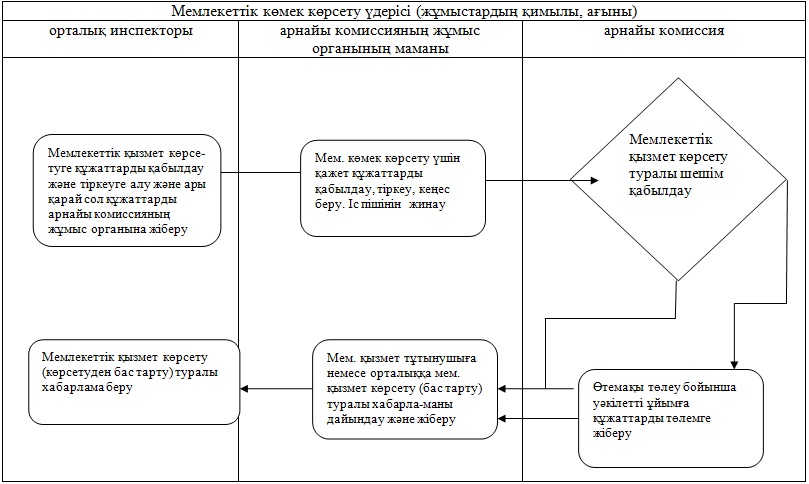 

«Семей ядролық сынақ полигонындағы

ядролық сынақтардың салдарынан зардап

шеккен азаматтарды тіркеу және есепке алу»

мемлекеттік қызметінің регламентіне

7 қосымша_________________________

Т.А.Ә.          

_________________________

мекен-жайы         

_________________________ ХАБАРЛАМА      _________________ аудандық жұмыспен қамту және әлеуметтік бағдарламалар бөлімі арнайы комиссияның Сізді Семей ядролық сынақ полигонындағы ядролық сынақтардың салдарынан зардап шеккен азамат ретінде тіркегені және есепке алғаны жөнінде шешім қабылдағаны туралы хабарлайды. Сіздің құжаттарыңыз Семей ядролық сынақ полигонындағы ядролық сынақтардың салдарынан зардап шеккен азамат ретінде біржолғы мемлекеттік ақшалай өтемақы тағайындау үшін өтемақы төлеу жөніндегі уәкілетті ұйымға жіберілді.Бөлім басшысы             __________________

                                    Т.А.Ә.Орын. ___________,

тел. ________

____________________________________________________________________________________________

Т.А.Ә.          

_________________________

мекен-жайы         

_________________________ ХАБАРЛАМА      _________________ аудандық жұмыспен қамту және әлеуметтік бағдарламалар бөлімі, арнайы комиссияның Сізді Семей ядролық сынақ полигонындағы ядролық сынақтардың салдарынан зардап шеккен азамат ретінде тіркеуден және есепке алудан келесі себептер бойынша бас тартқаны жөнінде шешім қабылдағаны туралы хабарлайды

_____________________________________________________________________

_____________________________________________________________________

_____________________________________________________________________

_____________________________________________________________________

_____________________________________________________________________

______________________________________________________Бөлім басшысы              __________________

                                   Т.А.Ә.Орын. ___________,

тел. ________Алматы қаласы әкімдігінің

2012 жылғы «30» наурыздағы

№ 1/230 қаулысымен бекітілген 

«Мүгедектерге протездiк-ортопедиялық көмек ұсыну

үшiн оларға құжаттарды ресiмдеу» мемлекеттік қызмет

Регламенті 

1. Негізгі ұғымдар

      1. Осы «Мүгедектерге протездiк-ортопедиялық көмек ұсыну үшiн оларға құжаттарды ресiмдеуде» мемлекеттік қызметінің регламентінде келесі негізгі ұғымдар мен аббревиатуралар қолданылады (бұдан әрі - Регламент):

      1) мемлекеттік қызмет көрсету - мемлекеттік органдардың, олардың ведомстволық бағыныстағы ұйымдарының және өзге де жеке және заңды тұлғалардың мемлекеттік органдардың жекелеген функцияларын іске асыру нысандарының бірі болып табылатын, Қазақстан Республикасының заңнамасында көзделген, жеке және заңды тұлғалардың (мемлекеттік органдарды қоспағанда) қажеттіліктерін қанағаттандыруға бағытталған, жеке сипаттағы әрі жеке және (немесе) заңды тұлғалардың (мемлекеттік органдарды қоспағанда) өтініші бойынша жүзеге асырылатын қызмет;

      1) протездік-ортопедиялық көмек – мүгедектерді протездік-ортопедиялық құралдармен қамтамасыз ету жөніндегі медициналық – техникалық көмектің мамандандырылған түрі және оларды пайдалануды үйрету;

      2) тұтынушы - жеке адамдар: Қазақстан Республикасының азаматтары, Қазақстан Республикасының аумағында тұрақты тұратын шетелдіктер және азаматтығы жоқ адамдар;

      3) құрылымдық-функционалдық бірліктер (бұдан әрі–ҚФБ) – мүдделі органдардың жауапты тұлғалары, ақпараттық жүйелер және олардың ішкі жүйелері. 

2. Жалпы ережелер

      2. Осы Регламент 2000 жылғы 27 қарашадағы «Әкімшілік рәсімдер туралы» Қазақстан Республикасының Заңының 9-1 бабының 4 тармағына сәйкес жасалған.



      3. Мемлекеттік қызмет тұтынушыға Алматы қалалық Жұмыспен қамту және әлеуметтік бағдарламалар басқармасы (бұдан әрі – Басқарма) және аудандық жұмыспен қамту және әлеуметтік бағдарламалар бөлімдері (бұдан әрі – аудандық бөлімдер) тұтынушының тұрғылықты жері бойынша, сондай-ақ баламалы негізде халыққа қызмет көрсету орталықтары арқылы (бұдан әрі – Орталықтар) ұсынылады.



      4. Көрсетілетін мемлекеттік қызмет нысаны: автоматтандырылмаған.



      5. Мемлекеттік қызмет «Қазақстан Республикасында мүгедектерді әлеуметтік қорғау туралы» Қазақстан Республикасының 2005 жылғы 13 сәуірдегі Заңының 22-бабы 1-тармағының және Қазақстан Республикасы Үкіметінің 2005 жылғы 20 шілдедегі № 754 қаулысымен бекітілген мүгедектерді протездік-ортопедиялық көмекпен және техникалық көмекші (орнын толтырушы) құралдармен қамтамасыз ету ережесінің негізінде және Қазақстан Республикасы Үкіметінің 2011 жылғы 7 сәуірдегі № 394 «Жергілікті атқару органдарымен көрсетілетін әлеуметтік қорғау саласындағы мемлекеттік қызмет стандарттарын бекіту туралы» қаулысының негізінде көрсетіледі.



      6. Өтініш беруші алатын көрсетілетін мемлекеттік қызметтің нәтижесі мүгедектерге протездiк-ортопедиялық көмек ұсыну үшін құжаттарды ресiмдеу туралы қағаз жеткізгіштегі хабарлама не қызмет көрсетуден бас тарту туралы дәлелді жауап болып табылады. 

3. Мемлекеттік қызмет көрсету тәртібіне талаптар

      7. Мемлекеттік қызмет көрсету мәселелері, мемлекеттік қызмет көрсету барысы туралы ақпаратты мекен-жайлары мен жұмыс кестелері осы Регламенттің 1 және 2 қосымшаларында көрсетілген аудандық бөлімде немесе Орталықтан алуға болады.



      8. Мемлекеттік қызмет көрсету мерзімдері:

      1) мемлекеттік қызмет көрсету мерзімдері тұтынушының осы Регламенттің 13-тармағында айқындалған қажетті құжаттарды тапсырған сәтінен бастап:

      аудандық бөлімде – он жұмыс күн ішінде;

      Орталықта – он жұмыс күні ішінде (құжатты қабылдаған күн мен (нәтижесін) берген күн мемлекеттік қызмет көрсету мерзіміне кірмейді);

      2) тұтынушы өтініш жасаған күні сол жерде көрсетілетін мемлекеттік қызмет алғанға дейін (талон алғанға дейін) күтудің ең көп шекті уақыты 30 минуттан аспайды;

      3) тұтынушы өтініш жасаған күні сол жерде көрсетілетін мемлекеттік қызметті алғанға дейін күтудің ең көп шекті уақыты аудандық бөлімде 15 минуттан, Орталықта 30 минуттан аспайды.



      9. Мемлекеттік қызмет көрсетуден мынадай негіздемелер бойынша бас тартылады:

      1) тұтынушының протездік-ортопедиялық көмек көрсетуді қабылдауға медициналық қарсы көрсетілімдері болғанда;

      2) аталған мемлекеттік қызмет көрсету үшін талап етілетін құжаттардың біреуі болмағанда, Орталықтан түсетін құжаттарды ресімдеуде қателіктер табылған кезде;

      3) жалған мәліметтер мен құжаттар ұсынылғанда;

      4) жұмыс беруші – жеке кәсіпкер қызметін тоқтатқан немесе заңды тұлға таратылған жағдайда жұмыс берушінің кінәсінен жұмыста мертігуге ұшыраған немесе кәсіптік ауруға шалдыққан мүгедектерге, егер олардың қызметі заңнамада белгіленген тәртіппен тоқтатылмаған жағдайда бас тартылуы мүмкін.

      Мемлекеттік қызмет көрсетуді тоқтата тұру үшін негіздемелер жоқ.



      10. Тұтынушыдан мемлекеттік қызметке өтінішті алу сәтінен және мемлекеттік қызметтің нәтижесін беруге дейінгі мемлекеттік қызметтің кезеңдері:

      1) тұтынушы аудандық бөлімге немесе Орталыққа өтініш береді;

      2) Орталықтың инспекторы өтінішті тіркейді, Орталықтың жинақтаушы бөлімінің инспекторы құжаттарды аудандық бөлімге жібереді.

      Орталықтан құжаттар пакетін аудандық бөлімге нақты жіберілгенін, мемлекеттік қызмет көрсету үрдісінде құжаттар қозғалысын бақылауға мүмкіндік беретін Сканер штрихкод көмегімен бекітіледі;

      3) аудандық бөлімінің маманы Орталықтың ақпараттық жүйесінде тексереді (аудандық бөлімінде жеке ақпараттық жүйе болмаған жағдайда) және қабылданған құжаттарды тіркейді және басшыға қарауға жібереді;

      4) аудандық бөлімінің басшысы қарап болғаннан кейін жауапты маманға жібереді;

      5) аудандық бөлімінің жауапты маманы Орталық немесе тұтынушы тапсырған құжаттарды қарауды жүзеге асырады, мүгедектерге протездiк-ортопедиялық көмек ұсыну үшін құжаттарды ресiмдеу туралы қағаз жеткізгіштегі хабарлама не қызмет көрсетуден бас тарту туралы дәлелді жауапты дайындайды, одан кейін аудандық бөлім басшысына қол қоюға жібереді;

      6) аудандық бөлім басшысы мүгедектерге протездiк-ортопедиялық көмек ұсыну үшін құжаттарды ресiмдеу туралы қағаз жеткізгіштегі хабарлама не қызмет көрсетуден бас тарту туралы дәлелді жауапқа қол қояды да аудандық бөлімінің жауапты маманына жібереді;

      7) ауданның жауапты маманы Орталықтың ақпараттық жүйесінде тексере отырып мемлекеттік қызмет көрсету нәтижесін Орталыққа жібереді (аудандық бөлімінде жеке ақпараттық жүйе болмаған жағдайда) немесе аудандық бөлімге тұтынушы келгенде береді.

      Аудандық бөлімнен мемлекеттік қызмет көрсетудің дайын нәтижесі қабылдаған кезде, Орталық келіп түскен құжаттарды Сканер штрихкод көмегімен бекітеді;

      8) Орталық мүгедектерге протездiк-ортопедиялық көмек ұсыну үшін құжаттарды ресiмдеу туралы қағаз жеткізгіштегі хабарлама не қызмет көрсетуден бас тарту туралы дәлелді жауапты жібереді.



      11. Орталықта немесе аудандық бөлімде мемлекеттік қызмет көрсету үшін құжаттарды қабылдайтын тұлғалардың ең аз саны сәйкесінше бір қызметкерден тұрады. 

4. Мемлекеттік қызмет көрсету үрдісінде әрекеттер

(өзара әрекеттер) тәртібінің бейнеленуі

      12. Осы регламенттің 13 тармағында көрсетілген қажетті құжаттарды тапсырғаннан кейін тұтынушыға:

      1) аудандық бөлімде – мемлекеттік қызмет алуға тұтынушы тіркелген және алатын күні, қабылдаған адамның тегі мен аты-жөні көрсетілген талон беріледі;

      2) Орталықта – мыналар:

      сұраудың нөмірі және қабылдаған күні;

      сұралатын мемлекеттік қызметтің түрі;

      қоса берілген құжаттардың саны мен атаулары;

      құжаттарды беру күні, уақыты және орны;

      құжаттарды ресімдеуге өтінішті қабылдаған Орталық инспекторының тегі, аты, әкесінің аты көрсетілген тиісті құжаттарды қабылдағаны туралы қолхат беріледі.



      13. Тұтынушы мемлекеттік қызмет алу үшін келесі құжаттарды тапсырады;

      1) жеке басын куәландыратын құжаттың деректемелерін көрсете отырып, осы Регламенттің 3 қосымшасында көрсетілген үлгідегі өтінішті, әлеуметтік жеке кодының нөмірі (жеке сәйкестендіру нөмірі болғанда);

      2) өтініш берушінің жеке басын куәландыратын құжаттың көшірмесін, ал кәмелетке толмаған мүгедек балалар үшін – баланың туу туралы куәлігінің көшірмесін, ата-анасының біреуінің (қамқоршысының, қорғаншысының) жеке басын куәландыратын құжаттың көшірмесін;

      3) мүгедектер, оның ішінде мүгедек балалар үшін – мүгедекті оңалтудың жеке бағдарламасынан үзінді көшірмесін;

      4) Ұлы Отан соғысының қатысушылары, мүгедектері және жеңілдіктер мен кепілдіктер бойынша Ұлы отан соғысы мүгедектеріне теңестірілген адамдар үшін – белгіленген үлгідегі куәліктің көшірмесін;

      5) үнемі тұрғылықты жері бойынша тіркелгендігін растайтын құжатты (мекен-жай анықтамасы);

      6) жұмыс беруші – жеке кәсіпкер қызметін тоқтатқан немесе заңды тұлға таратылған жағдайда жұмыс берушінің кінәсінан жұмыста мертігуге ұшыраған немесе кәсіптік ауруға шалдыққан мүгедектер – жазатайым оқиға туралы актінің көшірмесін және жеке кәсіпкер – жұмыс беруші қызметін тоқтатқаны немесе заңды тұлға таратылғаны туралы құжатты ұсынады.

      Қажетті құжаттар салыстыру үшін түпнұсқалар мен көшірмелер түрінде беріледі. Салыстырудан кейін құжаттардың түпнұсқалары өтініш берушіге қайтарылады.



      14. Қазақстан Республикасының заңнамасымен бекітілген тәртіпте Басқарма тапсыратын мәліметтерден басқа, мемлекеттік қызмет тұтынушы тапсырған мәліметтер құпия сақталады.



      15. Мемлекеттік қызмет көрсету үрдісіне келесі ҚФБ қатысады:

      1) Орталық инспекторы;

      2) Орталықтың жинақтаушы бөлім инспекторы;

      3) аудандық бөлімінің маманы;

      4) аудандық бөлім басшысы;

      5) аудандық бөлімінің жауапты маманы.



      16. Әкімшілік іс-қимылдардың (процедуралар) реттілігі мен өзара әрекеттестігі, әр ҚФБ орындалу мерзімі осы Регламенттің 4 қосымшасында көрсетілген.



      17. Схемалар жүйелілік логикалық іс-қимылдың ҚФБ пен мемлекеттік қызмет көрсету үрдісіндегі өзара әрекеттестігі осы Регламенттің 5 қосымшасында көрсетілген.



      18. Мүгедектерге протездiк-ортопедиялық көмек ұсынуды құжаттарын ресімдеу туралы хабарлама, не қызмет көрсетуден бас тарту туралы қағаз жеткізгіште дәлелді жауап осы Регламенттің 6 қосымшасында көрсетілген. 

5. Мемлекеттік қызмет көрсететін

қызметтік тұлғалардың жауапкершіліктері

      19. Қызметтік тұлғалар мемлекеттік қызмет көрсету барысында қабылдаған шешімдер мен әрекеттер (әрекетсіздіктер) үшін Қазақстан Республикасы заңнамасында көрсетілген тәртіпте жауапкершілікке алынады.

«Мүгедектерге протездік-ортопедиялық көмек

ұсыну үшін оларға құжаттарды ресімдеу»

мемлекеттік қызмет Регламентіне

1 қосымша Алматы қалалық Жұмыспен қамту және әлеуметтік

бағдарламалар басқармасы мен аудандық жұмыспен қамту

және әлеуметтік бағдарламалар бөлімдерінің

мекен-жайлары мен жұмыс кестелері

«Мүгедектерге протездік-ортопедиялық көмек

ұсыну үшін оларға құжаттарды ресімдеу»

мемлекеттік қызмет Регламентіне

2 қосымша Алматы қаласы бойынша халыққа қызмет көрсету

орталықтарының мекен-жайлары мен жұмыс кестелері

«Мүгедектерге протездік-ортопедиялық көмек

ұсыну үшін оларға құжаттарды ресімдеу»

мемлекеттік қызмет Регламентіне

3 қосымша      ___________________Аудандық жұмыспен

қамту және әлеуметтік бағдарламалар

бөлім басшысына

 

______топ мүгедегі, мүгедек бала өкілінен

(керектісін сызу және толтыру керек)

Мүгедек, мүгедек баланың өкілінің аты-жөні

_____________________________________

Мүгедек, мүг.бала өкілінің жеке куәлігі №_

______________________________________

Берілгені _____________________________

Мүгедек баланың туған күні____________

Туу туралы куәлігі №___________________

Мекен-жайы __________________________

____________________________________

Телефон______________________________ Өтініш      Маған, менің балама (керектісінің астын сызу керек)

протездік-ортопедиялық көмекке жолдама беруіңізді

сұраймын:______________________________________________________________________________

Келесі құжаттардың көшірмелерін ұсынамын:

1.________________________________________________

2.________________________________________________

3.________________________________________________

4.________________________________________________

5.________________________________________________«___»___________20__ж.  _____________________________________

                       (өтініш берушінің немесе өтініш берген

                                сенімді өкілдің қолы)------------------------------------------------------------

                     (қию сызығы)Жыртылмалы талонӨтініш қабылданды:

_____________________________________________________________

      (құжаттарды қабылдаған адамның а.ж.т., лауазымы)«___»__________20___ж.             __________________

                                        (қолы)

«Мүгедектерге протездік-ортопедиялық көмек

ұсыну үшін оларға құжаттарды ресімдеу»

мемлекеттік қызмет Регламентіне

4 қосымша Әкімшілік іс-қимылдардың (үдерістер)

реттілігі мен өзара әрекеттестігі 1 кесте. Әкімшілік әрекеттердің (үдерістердің)

жүйелілігі мен өзара әрекеттерінің сипаты 2 кесте. Пайдалану нұсқалары. Негізгі үдерісі. 3. Кесте Пайдалану нұсқалары. Баламалы процесс

«Мүгедектерге протездік-ортопедиялық көмек

ұсыну үшін оларға құжаттарды ресімдеу»

мемлекеттік қызмет Регламентіне

5 қосымша Схемалар жүйелілік логикалық іс-қимылдың

әкімшілік іс-қимылдың процесіндегі өзара әрекеттестігі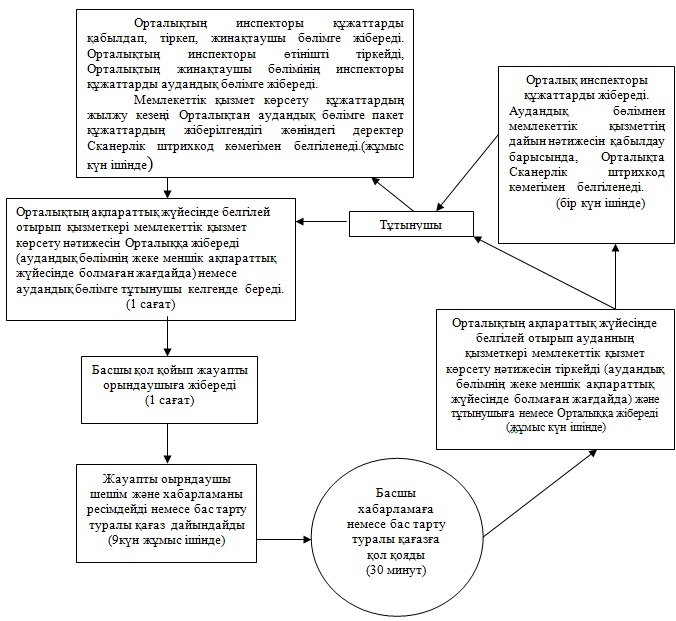 

«Мүгедектерге протездік-ортопедиялық көмек

ұсыну үшін оларға құжаттарды ресімдеу»

мемлекеттік қызмет Регламентіне

6 қосымша___________________________

(Аты-жөні, тегі)       

___________________________

(мекен-жайы)           Хабарлама      ________________________________ аудандық жұмыспен қамту және әлеуметтік бағдарламалар бөлімі Сіздің протездік-ортопедиялық көмекке жолдама беру туралы өтінішіңізді қарап, жолдама______(күні) __________ берілгенін хабарлайды.________________ аудандық жұмыспен

қамту және әлеуметтік бағдарламалар

бөлімі басшысыорын.

тел.__________________________________________________________________________________________

(Аты-жөні, тегі)       

___________________________

(мекен-жайы)           Хабарлама      ________________________________ аудандық жұмыспен қамту және әлеуметтік бағдарламалар бөлімі Сіздің протездік-ортопедиялық көмекке жолдама беру туралы өтінішіңізді қарап, төмендегі себептерге байланысты аталған көмекке жолдама берілмейтіндігін хабарлайды.

_____________________________________________________________________

_____________________________________________________________________________________ аудандық жұмыспен

қамту және әлеуметтік бағдарламалар

бөлімі басшысыорын.

тел.Алматы қаласы әкімдігінің

2012 жылғы «30» наурыздағы

№ 1/230 қаулысымен бекітілген 

«Мүгедектерді сурдо-тифлотехникалық және міндетті

гигиеналық құралдармен қамтамасыз ету үшін оларға

құжаттар рәсімдеу» мемлекеттік қызмет

регламенті 

1. Негізгі ұғымдар

      1. Осы «Мүгедектерді сурдо-тифлотехникалық және міндетті гигиеналық құралдармен қамтамасыз ету үшін оларға құжаттар рәсімдеу» мемлекеттік қызметінің регламентінде келесі негізгі ұғымдар мен аббревиатуралар қолданылады (бұдан әрі - Регламент):

      1) мемлекеттік қызмет көрсету - мемлекеттік органдардың, олардың ведомстволық бағыныстағы ұйымдарының және өзге де жеке және заңды тұлғалардың мемлекеттік органдардың жекелеген функцияларын іске асыру нысандарының бірі болып табылатын, Қазақстан Республикасының заңнамасында көзделген, жеке және заңды тұлғалардың (мемлекеттік органдарды қоспағанда) қажеттіліктерін қанағаттандыруға бағытталған, жеке сипаттағы әрі жеке және (немесе) заңды тұлғалардың (мемлекеттік органдарды қоспағанда) өтініші бойынша жүзеге асырылатын қызмет;

      2) сурдотехникалық құралдар – есіту кемістіктерін түзеуге және олардың орнын толтыруға арналған техникалық құралдар, оның ішінде байланыс пен ақпарат;

      3) тифлотехникалық құралдар – мүгедектердің көру кемістігі нәтижесінде жоғалтқан мүмкіндіктерін түзеуге және олардың орнын толтыруға бағытталған құралдар;

      4) гигиеналық құралдар – табиғи физиологиялық мұқтаждықтарды және қажеттіліктерді қанағаттандыруға арналған құралдар;

      5) тұтынушы - жеке адамдар: Қазақстан Республикасының азаматтары, Қазақстан Республикасының аумағында тұрақты тұратын шетелдіктер және азаматтығы жоқ адамдар;

      6) құрылымдық-функционалдық бірліктер (бұдан әрі – ҚФБ) – мүдделі органдардың жауапты тұлғалары, ақпараттық жүйелер және олардың ішкі жүйелері. 

2. Жалпы ережелер

      2. Осы Регламент 2000 жылғы 27 қарашадағы «Әкімшілік рәсімдер туралы» Қазақстан Республикасының Заңының 9-1 бабының 4 тармағына сәйкес жасалған.



      3. Мемлекеттік қызмет тұтынушыға Алматы қалалық Жұмыспен қамту және әлеуметтік бағдарламалар басқармасы (бұдан әрі - Басқарма) және аудандық жұмыспен қамту және әлеуметтік бағдарламалар бөлімдері (бұдан әрі – аудандық бөлімдер) тұтынушының тұрғылықты жері бойынша, сондай-ақ баламалы негізде халыққа қызмет көрсету орталықтары арқылы (бұдан әрі - Орталықтар) ұсынылады.



      4. Көрсетілетін мемлекеттік қызмет нысаны: автоматтандырылмаған.



      5. Мемлекеттік қызмет «Қазақстан Республикасында мүгедектерді әлеуметтік қорғау туралы» Қазақстан Республикасының 2005 жылғы 13 сәуірдегі Заңының 22-бабы 1-тармағының және Қазақстан Республикасы Үкіметінің 2005 жылғы 20 шілдедегі № 754 қаулысымен бекітілген Мүгедектерді протездік-ортопедиялық көмекпен және техникалық көмекші (орнын толтырушы) құралдармен қамтамасыз ету ережесінің негізінде және Қазақстан Республикасы Үкіметінің 2011 жылғы 7 сәуірдегі № 394 «Жергілікті атқарушы органдар көрсететін әлеуметтік қорғау құрылымында мемлекеттік қызмет көрсету стандарттарын бекіту туралы» қаулысының негізінде ұсынылады.



      6. Өтініш беруші алатын көрсетілетін мемлекеттік қызметтің нәтижесі сурдо-тифлотехникалық және міндетті гигиеналық құралдармен қамтамасыз ету құжаттарды ресімдеу туралы хабарлама, не қызмет көрсетуден бас тарту туралы қағаз жеткізгіште дәлелді жауап болып табылады. 

3. Мемлекеттік қызмет көрсету тәртібіне талаптар

      7. Мемлекеттік қызмет көрсету мәселелері, мемлекеттік қызмет көрсету барысы туралы ақпаратты мекенжайлары мен жұмыс кестелері осы Регламенттің 1 және 2 қосымшаларында көрсетілген аудандық бөлімде немесе Орталықтан алуға болады.



      8. Мемлекеттік қызмет көрсету мерзімдері:

      1) тұтынушының осы Регламенттің 13-тармағында айқындалған қажетті құжаттарды тапсырған сәтінен бастап:

      аудандық бөлімдерде – он жұмыс күні ішінде;

      Орталықта – он жұмыс күні ішінде (құжаттарды қабылдаған күн мен (нәтижесін) берген күн мемлекеттік қызмет көрсету мерзіміне кірмейді);

      2) тұтынушы өтініш жасаған күні сол жерде көрсетілетін мемлекеттік қызмет алғанға дейін (талон алғанға дейін) күтудің ең көп шекті уақыты 30 минуттан аспайды;

      3) тұтынушы өтініш жасаған күні сол жерде көрсетілетін мемлекеттік қызметті алғанға дейін күтудің ең көп шекті уақыты уәкілетті органда 15 минуттан, Орталықта 30 минут.



      9. Мемлекеттік қызмет көрсетуден мынадай негіздемелер бойынша бас тартылады:

      1) тұтынушының сурдо-тифлотехникалық және міндетті гигиеналық құралдармен көмек көрсетуді қабылдауға медициналық қарсы көрсетілімдері болғанда;

      2) аталған мемлекеттік қызмет көрсету үшін талап етілетін құжаттардың біреуі болмағанда, Орталықтан түсетін құжаттарды ресімдеуде қателіктер табылған кезде;

      3) жалған мәліметтер мен құжаттар ұсынылғанда;

      4) жұмыс беруші – жеке кәсіпкер қызметін тоқтатқан немесе заңды тұлға таратылған жағдайда жұмыс берушінің кінәсінен жұмыста мертігуге ұшыраған немесе кәсіптік ауруға шалдыққан мүгедектерге, егер олардың қызметі заңнамада белгіленген тәртіппен тоқтатылмаған жағдайда бас тартылуы мүмкін.

      Мемлекеттік қызмет көрсетуді тоқтата тұру үшін негіздемелер жоқ.



      10. Тұтынушыдан мемлекеттік қызметке өтінішті алу сәтінен және мемлекеттік қызметтің нәтижесін беруге дейінгі мемлекеттік қызметтің кезеңдері:

      1) тұтынушы аудандық бөлімге немесе Орталыққа өтініш береді;

      2) Орталықтың инспекторы өтінішті тіркейді, Орталықтың жинақтаушы бөлімінің инспекторы құжаттарды аудандық бөлімге жібереді.

      Орталықтан құжаттар пакетін аудандық бөлімге нақты жіберілгенін, мемлекеттік қызмет көрсету үрдісінде құжаттар қозғалысын бақылауға мүмкіндік беретін Сканер штрихкод көмегімен бекітіледі;

      3) аудандық бөлімінің маманы Орталықтың ақпараттық жүйесінде тексереді (аудандық бөлімінде жеке ақпараттық жүйе болмаған жағдайда) және қабылданған құжаттарды тіркейді және басшыға қарауға жібереді;

      4) аудандық бөлімінің басшысы қарап болғаннан кейін жауапты маманға жібереді;

      5) аудандық бөлімінің жауапты маманы Орталық немесе тұтынушы тапсырған құжаттарды қарауды жүзеге асырады, мүгедектерді сурдо-тифлотехникалық және міндетті гигиеналық құралдармен қамтамасыз ету үшін құжаттарды ресiмдеу туралы қағаз жеткізгіштегі хабарлама не қызмет көрсетуден бас тарту туралы дәлелді жауапты дайындайды, одан кейін аудандық бөлім басшысына қол қоюға жібереді;

      6) аудандық бөлім басшысы мүгедектерді сурдо-тифлотехникалық және міндетті гигиеналық құралдармен қамтамасыз ету үшін құжаттарды ресiмдеу туралы қағаз жеткізгіштегі хабарлама не қызмет көрсетуден бас тарту туралы дәлелді жауапқа қол қояды да аудандық бөлімінің жауапты маманына жібереді;

      7) ауданның жауапты маманы Орталықтың ақпараттық жүйесінде тексере отырып мемлекеттік қызмет көрсету нәтижесін Орталыққа жібереді (аудандық бөлімінде жеке ақпараттық жүйе болмаған жағдайда) немесе аудандық бөлімге тұтынушы келгенде береді.

      Аудандық бөлімнен мемлекеттік қызмет көрсетудің дайын нәтижесі қабылдаған кезде, Орталық келіп түскен құжаттарды сканер штрихкод көмегімен бекітеді;

      8) Орталық мүгедектерді сурдо-тифлотехникалық және міндетті гигиеналық құралдармен қамтамасыз ету үшін құжаттарды ресiмдеу туралы қағаз жеткізгіштегі хабарлама не қызмет көрсетуден бас тарту туралы дәлелді жауапты жібереді.



      11. Орталықта немесе аудандық бөлімде мемлекеттік қызмет көрсету үшін құжаттарды қабылдайтын тұлғалардың ең аз саны сәйкесінше бір қызметкерден тұрады. 

4. Мемлекеттік қызмет көрсету үрдісінде әрекеттер

(өзара әрекеттер) тәртібінің бейнеленуі

      12. Осы Регламенттің 13 тармағында көрсетілген қажетті құжаттарды тапсырғаннан кейін тұтынушыға:

      1) аудандық бөлімде – мемлекеттік қызмет алуға тұтынушы тіркелген және алатын күні, қабылдаған адамның тегі мен аты-жөні көрсетілген талон беріледі;

      2) Орталықта – мыналар:

      сұраудың нөмірі және қабылдаған күні;

      сұралатын мемлекеттік қызметтің түрі;

      қоса берілген құжаттардың саны мен атаулары;

      құжаттарды беру күні, уақыты және орны;

      құжаттарды ресімдеуге өтінішті қабылдаған Орталық инспекторының тегі, аты, әкесінің аты көрсетілген тиісті құжаттарды қабылдағаны туралы қолхат беріледі.



      13. Тұтынушы мемлекеттік қызмет алу үшін келесі құжаттарды тапсырады:

      1) сурдотехникалық құралдармен қамтамасыз ету бойынша:

      жеке басын куәландыратын құжаттың деректемелерін көрсете отырып, белгіленген үлгідегі өтініш, әлеуметтік жеке кодының нөмірі (жеке сәйкестендіру нөмірі болғанда);

      мүгедекті оңалтудың жеке бағдарламасынан үзіндінің көшірмесін;

      жеке басын куәландыратын құжаттың көшірмесі, ал кәмелеттік жасқа толмаған мүгедек балалар үшін – туу туралы куәлік пен ата-анасының біреуінің (қорғаншысының, қамқоршысының) жеке басын куәландыратын құжаттың көшірмесін;

      Ұлы Отан соғысының қатысушылары мен мүгедектері үшін – белгіленген үлгідегі куәліктің көшірмесін;

      жеңілдіктер мен кепілдіктер бойынша Ұлы Отан соғысының қатысушылары мен мүгедектеріне теңестірілген адамдар үшін – жеңілдікке құқығы туралы белгісі бар зейнеткер куәлігінің көшірмесі;

      бірінші, екінші, үшінші топтағы мүгедектер үшін – зейнеткер куәлігінің көшірмесін;

      жұмыс беруші – жеке кәсіпкер қызметін тоқтатқан немесе заңды тұлға таратылған жағдайда жұмыс берушінің кінәсінен жұмыста мертігуге ұшыраған немесе кәсіптік ауруға шалдыққан мүгедектер үшін – жазатайым оқиға туралы актінің көшірмесін және жұмыс беруші – жеке кәсіпкер қызметін тоқтатқаны немесе заңды тұлға таратылғаны туралы құжат;

      2) тифлотехникалық құралдармен қамтамасыз ету бойынша:

      жеке басын куәландыратын құжаттың деректемелерін көрсете отырып, белгіленген үлгідегі өтініш, әлеуметтік жеке кодының нөмірі (жеке сәйкестендіру нөмірі болғанда);

      мүгедекті оңалтудың жеке бағдарламасынан үзіндінің көшірмесін;

      жеке басын куәландыратын құжаттың көшірмесі, ал кәмелеттік жасқа толмаған мүгедек балалар үшін – туу туралы куәлік пен ата-анасының біреуінің (қорғаншысының, қамқоршысының) жеке басын куәландыратын құжаттың көшірмесін;

      жұмыс беруші – жеке кәсіпкер қызметін тоқтатқан немесе заңды тұлға таратылған жағдайда жұмыс берушінің кінәсінен жұмыста мертігуге ұшыраған немесе кәсіптік ауруға шалдыққан мүгедектер үшін – жазатайым оқиға туралы актінің көшірмесін және жұмыс беруші – жеке кәсіпкер қызметін тоқтатқаны немесе заңды тұлға таратылғаны туралы құжат;

      3) міндетті гигиеналық құралдармен қамтамасыз ету бойынша:

      жеке басын куәландыратын құжаттың деректемелерін көрсете отырып, белгіленген үлгідегі өтініш, әлеуметтік жеке кодының нөмірі (жеке сәйкестендіру нөмірі болғанда);

      мүгедекті оңалтудың жеке бағдарламасынан үзіндінің көшірмесін;

      жеке басын куәландыратын құжаттың көшірмесі, ал кәмелеттік жасқа толмаған мүгедек балалар үшін – туу туралы куәлік пен ата-анасының біреуінің (қорғаншысының, қамқоршысының) жеке басын куәландыратын құжаттың көшірмесін;

      жұмыс беруші – жеке кәсіпкер қызметін тоқтатқан немесе заңды тұлға таратылған жағдайда жұмыс берушінің кінәсінен жұмыста мертігуге ұшыраған немесе кәсіптік ауруға шалдыққан мүгедектер үшін – жазатайым оқиға туралы актінің көшірмесін және жұмыс беруші – жеке кәсіпкер қызметін тоқтатқаны немесе заңды тұлға таратылғаны туралы құжат;

      мүгедектігі туралы анықтама ұсынады.

      Қажетті құжаттар салыстыру үшін түпнұсқалар мен көшірмелер түрінде беріледі.

      Орталықта бланкілер күту залының арнайы тағанында болады.



      14. Қазақстан Республикасының заңнамасымен бекітілген тәртіпте Басқарма тапсыратын мәліметтерден басқа, мемлекеттік қызмет тұтынушы тапсырған мәліметтер құпия сақталады.



      15. Мемлекеттік қызмет көрсету процесінде келесі ҚФБ қатысады:

      1) Орталықтың инспекторы;

      2) Орталықтың жинақтаушы бөлім инспекторы;

      3) аудандық бөлімінің қызметкері;

      4) аудандық бөлім басшысы;

      5) аудандық бөлімінің жауапты орындаушысы;



      16. Әкімшілік іс-қимылдардың (процедуралар) реттілігі мен өзара әрекеттестігі, әр ҚФБ орындалу мерзімі осы Регламенттің 4 қосымшасында көрсетілген.



      17. Схемалар жүйелілік логикалық іс-қимылдың ҚФБ пен мемлекеттік қызмет көрсету процесіндегі өзара әрекеттестігі осы Регламенттің 5 қосымшасында көрсетілген.



      18. Мүгедектерге сурдо-тифлотехникалық және міндетті гигиеналық құралдармен қамтамасыз ету құжаттарын ресімдеу туралы хабарлама, не қызмет көрсетуден бас тарту туралы қағаз жеткізгіште дәлелді жауап осы Регламенттің 6 қосымшасында көрсетілген. 

5. Мемлекеттік қызмет көрсететін қызметтік

тұлғалардың жауапкершіліктері

      19. Қызметтік тұлғалар мемлекеттік қызмет көрсету барысында қабылдаған шешімдер мен әрекеттер (әрекетсіздіктер) үшін Қазақстан Республикасы заңнамасында көрсетілген тәртіпте жауапкершілікке алынады.

«Мүгедектерді сурдо-тифлотехникалық

және міндетті гигиеналық құралдармен

қамтамасыз ету үшін оларға құжаттар

ресімдеу» мемлекеттік қызмет регламенті

1 қосымша Алматы қалалық Жұмыспен қамту және әлеуметтік

бағдарламалар басқармасы мен аудандық жұмыспен қамту

және әлеуметтік бағдарламалар бөлімдерінің

мекен-жайлары мен жұмыс кестелері

«Мүгедектерді сурдо-тифлотехникалық

және міндетті гигиеналық құралдармен

қамтамасыз ету үшін оларға құжаттар

ресімдеу» мемлекеттік қызмет регламенті

2 қосымша Алматы қаласы бойынша халыққа қызмет көрсету

орталықтарының мекен-жайлары мен жұмыс кестелері

«Мүгедектерді сурдо-тифлотехникалық

және міндетті гигиеналық құралдармен

қамтамасыз ету үшін оларға құжаттар

ресімдеу» мемлекеттік қызмет регламенті

3 қосымша____________________Аудандық жұмыспен

қамту және әлеуметтік бағдарламалар

бөлімі басшысына_______топ мүгедегі, мүгедек бала өкілінен

(керектісін сызу және толтыру керек)

Мүгедек, мүгедек баланың өкілінің аты-жөні

_____________________________________

Мүгедек, мүг.бала өкілінің  жеке куәлігі №__

______________________________________

Берілгені _____________________________

Мүгедек баланың туған күні____________

Туу туралы куәлігі №___________________

Мекен-жайы __________________________

______________________________________

Телефон_______________________________ Өтініш      Мені, менің мүгедек баламды сурдотифло техникалық, санитарлық-гигиеналық құралдармен (керектісінің астын сызу керек) қамтамасыз етуіңізді сұраймын:

___________________________________________________________________

______________Келесі құжаттардың көшірмелерін ұсынамын:

1.________________________________________________

2.________________________________________________

3.________________________________________________

4.________________________________________________

5.________________________________________________«___»________20__ж. _________________________________________

                     (өтініш берушінің немесе өтініш берген

                             сенімді өкілдің қолы)------------------------------------------------------------------

                     (қию сызығы)Жыртылмалы талон      Өтініш қабылданды:

      ________________________________________________

      (құжаттарды қабылдаған адамның а.ж.т., лауазымы)«___»____________20___ж.            __________________

                                         (қолы)

«Мүгедектерді сурдо-тифлотехникалық

және міндетті гигиеналық құралдармен

қамтамасыз ету үшін оларға құжаттар

ресімдеу» мемлекеттік қызмет регламенті

4 қосымша Әкімшілік іс-қимылдардың (үрдістер) реттілігі

мен өзара әрекеттестігі 1 кесте. Әкімшілік әрекеттердің (үрдістердің) жүйелілігі

мен өзара әрекеттерінің сипаты 2 Кесте. Пайдалану нұсқалары. Негізгі процесс. 3. Кесте Пайдалану нұсқалары. Баламалы процесс

«Мүгедектерді сурдо-тифлотехникалық

және міндетті гигиеналық құралдармен

қамтамасыз ету үшін оларға құжаттар

ресімдеу» мемлекеттік қызмет регламенті

5 қосымша Схемалар жүйелілік логикалық іс-қимылдың

әкімшілік іс-қимылдың процесіндегі өзара әрекеттестігі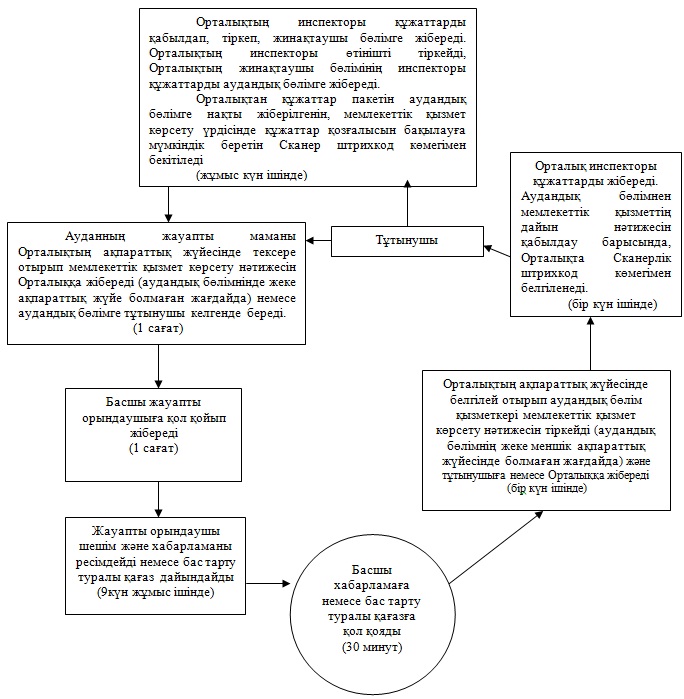 

«Мүгедектерді сурдо-тифлотехникалық

және міндетті гигиеналық құралдармен

қамтамасыз ету үшін оларға құжаттар

ресімдеу» мемлекеттік қызмет регламенті

6 қосымша

 ___________________________

(Аты-жөні, тегі)       

___________________________

(мекен-жайы)          Хабарлама      ________________________________ аудандық жұмыспен қамту және әлеуметтік бағдарламалар бөлімі Сіздің сурдо-тифлотехникалық және міндетті гигиеналық құралдармен қамтамасыз ету туралы өтінішіңізді қарап, аталған құралдарды алу кезек тәртібімен берілетіндігін немесе ______(күні) ___________ тіркеуге алынғаныңызды хабарлайды (керектісін астын сызу)_____________________ аудандық жұмыспен

қамту және әлеуметтік бағдарламалар

бөлімі басшысыорын.

тел.____________________________________________________________________________________________

(Аты-жөні, тегі)       

___________________________

(мекен-жайы)          Хабарлама      ________________________________ аудандық жұмыспен қамту және әлеуметтік бағдарламалар бөлімі Сіздің сурдо-тифлотехникалық және міндетті гигиеналық құралдармен қамтамасыз ету туралы өтінішіңізді қарап, төмендегі себептерге байланысты аталған көмек берілмейтіндігін хабарлайды.

_____________________________________________________________________

_____________________________________________________________________

____________________________________ аудандық жұмыспен

қамту және әлеуметтік бағдарламалар

бөлімі басшысыорын.

тел. Алматы қаласы әкімдігінің

2012 жылғы «30» наурыздағы

№ 1/230 қаулысымен бекітілген 

«Мемлекеттiк бюджет қаражаты есебiнен қызмет көрсететiн

мемлекеттiк және мемлекеттiк емес медициналық-әлеуметтiк

мекемелерде (ұйымдарда) әлеуметтiк қызмет көрсетуге

арналған құжаттарды ресiмдеу» мемлекеттік қызмет

регламенті 

1. Негізгі ұғымдар

      1. Осы «Мемлекеттiк бюджет қаражаты есебiнен қызмет көрсететiн мемлекеттiк және мемлекеттiк емес медициналық-әлеуметтiк мекемелерде (ұйымдарда) әлеуметтiк қызмет көрсетуге арналған құжаттарды ресiмдеу» мемлекеттік қызмет регламентінде (бұдан әрі - Регламент) келесі негізгі ұғымдар қолданылады:

      1) мемлекеттік қызмет көрсету - мемлекеттік органдардың, олардың ведомстволық бағыныстағы ұйымдарының және өзге де жеке және заңды тұлғалардың мемлекеттік органдардың жекелеген функцияларын іске асыру нысандарының бірі болып табылатын, Қазақстан Республикасының заңнамасында көзделген, жеке және заңды тұлғалардың (мемлекеттік органдарды қоспағанда) қажеттіліктерін қанағаттандыруға бағытталған, жеке сипаттағы әрі жеке және (немесе) заңды тұлғалардың (мемлекеттік органдарды қоспағанда) өтініші бойынша жүзеге асырылатын қызмет;

      2) арнаулы әлеуметтік қызметтер – өмірлік қиын жағдайда жүрген адамға (отбасына) туындаған әлеуметтік проблемаларды еңсеру үшін жағдайларды қамтамасыз ететін және оның қоғам өміріне қатысуына басқа азаматтармен тең мүмкіндіктер жасауға бағытталған қызметтер кешені;

      3) медициналық-әлеуметтік мекеме (ұйым) (бұдан әрі - МӘМ) - күтім мен медициналық қызмет көрсетуге мұқтаж қарттардың, мүгедектердің, оның ішінде психоневрологиялық аурулар қатарындағы мүгедектердің, мүгедек балалардың стационарда немесе күндіз болу жағдайында тұрақты немесе уақытша тұруына арналған интернат-үй, әлеуметтік қызмет көрсететін аумақтық Орталық немесе өзге де ұйым;

      4) мүгедектi оңалтудың жеке бағдарламасы – мүгедектi оңалтудан өткiзудiң нақты көлемiн, түрлерi мен мерзiмдерiн белгiлейтiн құжат (бұдан әрі – МОЖБ);

      5) құрылымдық функционалдық бірліктер (бұдан әрі-ҚФБ) – белгілі бір сатыларда мемлекеттік қызметті көрсетуге қатысатын мемлекеттік ұйымдардағы жауапты тұлға, мемлекеттік ұйымдардың құрылымдық бөлімшесі;

      6) тұтынушылар – жеке тұлғалар: оңалтудың жеке бағдарламасына немесе медициналық ұйымның қорытындысына сәйкес бөгде адамның күтіміне және әлеуметтік қызмет көрсетуге мұқтаж Қазақстан Республикасының азаматтары, оралмандар, Қазақстан Республикасының аумағында тұрақты тұратын шетелдіктер мен азаматтығы жоқ адамдар. 

2. Жалпы ережелер

      2. Осы Регламент 2000 жылғы 27 қарашадағы Қазақстан Республикасының «Әкімшілік рәсімдер туралы» заңның 9-1 бабының 4 тармағына сәйкес жасалды.



      3. Мемлекеттік қызмет тұтынушыға Алматы қалалық Жұмыспен қамту және әлеуметтік бағдарламалар басқармасы (бұдан әрі – Басқарма), Басқарманың аудандық жұмыспен қамту және әлеуметтік бағдарламалар бөлімдері (бұдан әрі – аудандық бөлімдер), сондай-ақ балама негізде халыққа қызмет көрсету орталықтары (бұдан әрі – Орталық) тұтынушының тұрғылықты жері бойынша көрсетеді.



      4. Көрсетілетін мемлекеттік қызметтің нысаны: автоматтандырылмаған.



      5. Мемлекеттік қызмет Қазақстан Республикасының 2005 жылғы 13 сәуірдегі «Қазақстан Республикасында мүгедектерді әлеуметтік қорғау туралы» Заңының 24 бабының 1-тармағының, Қазақстан Республикасының 2008 жылғы 29 желтоқсандағы «Арнаулы әлеуметтік қызметтер туралы» Заңының 11 бабының 1 тармағының 3) тармақшасының, 13 бабының 1 тармағының 1) тармақшасының, Қазақстан Республикасы Үкіметінің 2009 жылғы 14 наурыздағы № 330 «Арнаулы әлеуметтiк қызметтердің кепiлдік берілген көлемінің тiзбесін бекiту туралы» қаулысының 1 тармағының, Қазақстан Республикасы Үкіметінің 2011 жылғы 28 қазанындағы № 1222 «Халықты әлеуметтiк қорғау саласында арнаулы әлеуметтiк қызмет көрсету стандарттарын бекiту туралы» қаулысының негізінде ұсынылады.



      6. Өтініш беруші алатын мемлекеттік қызметтің нәтижесі мемлекеттік бюджет қаражаты есебінен қызметтер көрсететін мемлекеттік және мемлекеттік емес медициналық-әлеуметтік мекемелерде (ұйымдарда) әлеуметтік қызмет көрсетуге құжаттарды ресімдеу туралы хабарлама не қызмет көрсетуден бас тарту туралы қағаз жеткізгіштегі дәлелді жауап болып табылады. 

3. Мемлекеттік қызмет көрсету тәртібіне талаптар

      7. Мемлекеттік қызметті көрсету мәселелері, мемлекеттік көмекті көрсету барысы туралы ақпаратты мекенжайлары мен жұмыс кестелері осы Регламенттің 1, 2 қосымшаларында көрсетілген Басқармадан, аудандық бөлімнен және Орталықтан алуға болады.



      8. Мемлекеттік қызметті көрсету мерзімдері:

      1) мемлекеттік қызметті көрсету мерзімдері тұтынушы осы Регламентің 13 тармағында анықталған қажетті құжаттарды тапсырған сәттен бастап:

      аудандық бөлімге – он жеті жұмыс күні ішінде;

      Орталыққа – он жеті жұмыс күні ішінде (мемлекеттік қызмет құжатын (нәтиже) қабылдау және беру күні мемлекеттік қызмет көрсету мерзіміне кірмейді);

      2) тұтынушы жүгінген күні сол жерде көрсетілетін мемлекеттік қызметті алуға дейін күтудің ең көп рұқсат етілген уақыты (талон алғанға дейін) 30 минуттан аспайды;

      3) тұтынушы жүгінген күні сол жерде көрсетілетін мемлекеттік қызметті алушыға қызмет көрсетудің ең көп рұқсат етілген уақыты аудандық бөлімінде 15 минуттан, Орталықта 30 минуттан аспайды.



      9. Мемлекеттік қызметті көрсетуден мынадай негіздер бойынша бас тартылады:

      1) әлеуметтік қызмет көрсету үшін қабылдауға тұтынушыда медициналық қарсы көрсетілімдердің болуы;

      2) осы мемлекеттік қызметті көрсету үшін талап етілетін құжаттардың бірінің болмауы;

      3) көрінеу жалған құжаттама беру.

      Мемлекеттік қызмет көрсетуді тоқтата тұру үшін негіздемелер жоқ.

      Мемлекеттік қызмет Орталық арқылы жүзеге асырылған кезде аудандық бөлім жоғарыда көрсетілген себептер бойынша бас тарту себебін жазбаша жауаппен дәлелдейді және құжаттар пакетін алғаннан кейін он үшінші жұмыс күні құжаттарды қайтарады және кейін тұтынушыға беру үшін бас тарту себебін көрсете отырып, Орталыққа хабарлама жібереді.



      10. Мемлекеттік қызмет тұтынушыдан мемлекеттік қызмет алу үшін өтініш алған сәттен бастап көрсетілетін мемлекеттік қызметтің нәтижесін беру сәтіне дейін келесі кезеңдер бойынша көрсетіледі:

      1) тұтынушы өтінішті аудандық бөлімге немесе Орталыққа береді.

      Мемлекеттік кызметтің тұтынушысы Орталыққа жүгінген кезде Орталықтың инспекторы тұтынушыдан өтініш пен осы Регламенттің 13 тармағында анықталған қажетті құжаттарды қабылдайды, қабылданған құжаттарды аудандық бөлімге жібереді.

      Орталықтан аудандық бөлімге жіберілетін құжаттар пакетін жібері фактісі мемлекеттік қызметті көрсету процесінде құжаттардың жылжуын бақылауға мүмкіндік беретін сканер штрихкод көмегімен белгіленеді.

      Тұтынушы аудандық бөлімге жүгінген жағдайда аудандық бөлімнің бас маманы өтініш пен осы Регламенттің 13 тармағында анықталған қажетті құжаттарды қабылдап, Орталықтың ақпараттық жүйесінде (аудандық бөлімде жеке ақпараттық жүйесі болмаған жағдайда) белгілейді, кіріс құжаттары жорналында өтінішті тіркеп арнаулы әлеуметтік қызметтерге қажеттілікті бағалау мен айқындау жөніндегі әлеуметтік қызметкерге береді;

      2) арнаулы әлеуметтік қызметтерге қажеттілікті бағалау мен айқындау жөніндегі әлеуметтік қызметкер арнаулы әлеуметтік қызметтерге қажеттілік жөніндегі қорытынды дайындап аудандық бөлімінің маманына береді;

      3) аудандық бөлімінің маманы қабылданған құжаттар мен арнаулы әлеуметтік қызметтерге қажеттілік жөніндегі қорытындысын МӘМ-де әлеуметтік қызмет көрсетуге жолдама беру жөнінде шешім қабылдау үшін Басқармаға жібереді;

      4) Басқарма кеңсесінің маманы аудандық бөлімінен қабылдаған өтініш пен құжаттарды кіріс корреспонденциясы журналында тіркеп, Басқарма басшысының қарауына береді;

      5) Басқарма басшысы жауапты орындаушының атқаруына береді;

      6) жауапты орындаушы МӘМ-де әлеуметтік қызмет көрсетуге жолдама беру немесе бас тарту жөнінде шешім қабылдау үшін құжаттар пакетін МӘМ-ге жіберу жөніндегі комиссияға жібереді;

      7) азаматтарды МӘМ-ге жолдама беру жөніндегі комиссия келіп түскен құжаттарды карап, МӘМ-де әлеуметтік қызмет көрсету немесе бас тарту жөнінде шешім қабылдайды;

      8) жауапты орындаушы аудандық бөлімге МӘМ-ге жолдама беру жөніндегі комиссияның шешімі жөнінде хабарламаны дайындап, Басқарма басшысына қол қоюына береді;

      9) Басқарма басшысы аудандық бөлімге МӘМ-ге жолдама беру жөніндегі комиссияның шешімі жөніндегі хабарламаға қол қояды, одан кейін жауапты орындаушы құжаттарды аудандық бөлімге жібереді;

      10) аудандық бөлімінің маманы тұтынушыға мемлекеттік бюджет қаражаты есебінен қызметтер көрсететін мемлекеттік және мемлекеттік емес медициналық-әлеуметтік мекемелерде (ұйымдарда) әлеуметтік қызмет көрсетуге құжаттарды ресімдеу туралы хабарлама не қызмет көрсетуден бас тарту туралы қағаз жеткізгіштегі дәлелді жауап жібереді.

      Тұтынушы Орталыққа жүгінген жағдайда аудандық бөлімінің маманы Орталыққа мемлекеттік қызмет көрсету нәтижесін жібереді, бұл ретте Орталықтың ақпараттық жүйесінде (аудандық бөлімде жеке ақпараттық жүйесі болмаған жағдайда) белгілейді;

      11) Орталық тұтынушыға мемлекеттік бюджет қаражаты есебінен қызметтер көрсететін мемлекеттік және мемлекеттік емес медициналық-әлеуметтік мекемелерде (ұйымдарда) әлеуметтік қызмет көрсетуге құжаттарды ресімдеу туралы хабарлама не қызмет көрсетуден бас тарту туралы қағаз жеткізгіштегі дәлелді жауап жібереді.



      11. Әр кезеңде мемлекеттік қызмет көрсету үшін құжаттарды қабылдайтын тұлғалардың ең аз саны бір қызметкерден тұрады. 

4. Мемлекеттік қызмет көрсету үдерісінде әрекеттер

(өзара әрекеттестік) тәртібінің бейнеленуі

      12. Орталықтың инспекторы немесе аудандық бөлімінің маманы өтінішпен керекті құжаттарды қабылдайды және өтінішті кіріс құжаттар журналында тіркейді.

      Барлық қажетті құжаттарды тапсырғаннан кейін тұтынушыға:

      1) аудандық бөлімде – өтініш берушінің тіркелген және мемлекеттік қызметті алу күні, құжаттарды қабылдаған адамның тегі мен аты-жөні көрсетілген талон беріледі;

      2) Орталықта:

      өтініштің нөмірі және қабылданған күні;

      сұратылған мемлекеттік қызметтің түрі;

      қоса берілген құжаттардың саны мен атаулары;

      құжаттарды беру күні, уақыты және орны;

      құжаттарды ресімдеуге өтінішті қабылдаған Орталық инспекторының тегі, аты, әкесінің аты көрсетілген тиісті құжаттардың қабылданғаны туралы қолхат беріледі.



      13. Мемлекеттік қызметті алу үшін тұтынушы мынадай құжаттарды тапсырады:

      1) тұтынушының жазбаша өтініші, ал кәмелеттік жасқа толмаған және әрекетке қабілетсіз адамдарға – заңды өкілінің (баланың ата-анасының біреуінің, қамқоршысының, қорғаншының) осы Регламенттің 5 қосымшасына сәйкес бекітілген нысандағы жазбаша өтініші немесе медициналық ұйымның қолдаухаты;

      2) баланың туу туралы куәлігі немесе тұтынушының жеке сәйкестендіру нөмірі бар (ЖСН) жеке куәлігі;

      3) ЖСН болмаған жағдайда салық төлеушінің (тұтынушы) тіркеу нөмірін беру және тұтынушының әлеуметтік жеке коды туралы куәлігі қосымша ұсынылады;

      4) мүгедектігі туралы анықтаманың көшірмесі (қарттар үшін талап етілмейді);

      5) осы Регламенттің 6 қосымшасына сәйкес белгіленген нысан бойынша медициналық карта;

      6) мүгедекті оңалтудың жеке бағдарламасынан үзіндінің көшірмесі (қарттар үшін талап етілмейді);

      7) жасы 18-ден асқан адамдарға – еңбекке қабілетсіздігін тану туралы сот шешімі (болған жағдайда);

      8) зейнеткер жастағы адамдар үшін – зейнеткер куәлігі;

      9) Ұлы Отан соғысының қатысушылары мен мүгедектерi және соларға теңестiрiлген адамдар үшін Ұлы Отан соғысының мүгедегі, қатысушысы және соларға теңестiрiлген адамдардың мәртебесін растайтын куәлік.

      Салыстырып тексеру үшін құжаттардың түпнұсқалары мен көшірмелері ұсынылады, содан кейін құжаттардың түпнұсқалары қайтарылуға тиіс.



      14. Қазақстан Республикасының заңнамасымен белгіленген тәртіпте Басқарма тапсыратын мәліметтерден басқа, мемлекеттік қызмет тұтынушы тапсырған мәліметтер құпия сақталады.



      15. Мемлекеттік қызмет көрсету процесінде келесі ҚФБ қатысады:

      1) Орталықтың инспекторы;

      2) аудандық бөлімінің маманы;

      3) Басқарма кеңсесінің маманы;

      4) арнаулы әлеуметтік қызметтерге қажеттілікті бағалау мен айқындау жөніндегі әлеуметтік қызметкер;

      4) жауапты орындаушы;

      5) азаматтарды медициналық–әлеуметтік мекемеге жіберу жөніндегі комиссия;

      6) Басқарма басшысы.



      16. Әр әкімшілік әрекеттердің орындау мерзімі көрсетілген, әрбір ҚФБ әкімшілік әрекеттерінің (үдерістерінің) жүйелілігі мен өзара әрекеттерінің мәтіндік кестелік көрінісі осы Регламенттің 3 қосымшасында келтірілген.



      17. Мемлекеттік қызмет көрсету үдерісінде әкімшілік әрекетінің логикалық жүйелілігі мен ҚФБ арасындағы өзара байланысты бейнелейтін сызба осы Регламенттің 4 қосымшасында келтірілген.



      18. Мемлекеттік бюджет қаражаты есебінен қызметтер көрсететін медициналық-әлеуметтік мекемелерде (ұйымдарда) әлеуметтік қызмет көрсетуге құжаттарды рәсімдеу туралы хабарлама не қызмет көрсетуден бас тарту туралы дәлелді жауаптың нысаны осы Регламенттің 7 қосымшасында келтірілген. 

5. Мемлекеттік қызмет көрсететін

қызметтік тұлғалардың жауапкершілігі

      19. Қызметтік тұлғалар мемлекеттік қызмет көрсету барысында қабылдаған шешімдер және әрекеттер (әрекетсіздіктер) үшін Қазақстан Республикасы заңнамасында көрсетілген тәртіпте жауапкершілікке тартылады.

«Мемлекеттiк бюджет қаражаты есебiнен

қызмет көрсететiн мемлекеттiк және мемлекеттiк

емес медициналық-әлеуметтiк мекемелерде

(ұйымдарда) әлеуметтiк қызмет көрсетуге

арналған құжаттарды ресiмдеу» мемлекеттік

қызмет регламентіне 1 қосымша Алматы қалалық Жұмыспен қамту және әлеуметтік

бағдарламалар басқармасы мен аудандық жұмыспен қамту

және әлеуметтік бағдарламалар бөлімдерінің

мекен-жайлары мен жұмыс кестелері

«Мемлекеттiк бюджет қаражаты есебiнен

қызмет көрсететiн мемлекеттiк және мемлекеттiк

емес медициналық-әлеуметтiк мекемелерде

(ұйымдарда) әлеуметтiк қызмет көрсетуге

арналған құжаттарды ресiмдеу» мемлекеттік

қызмет регламентіне 2 қосымша Алматы қаласы бойынша халыққа қызмет көрсету

орталықтарының мекен-жайлары мен жұмыс кестелері

«Мемлекеттiк бюджет қаражаты есебiнен

қызмет көрсететiн мемлекеттiк және мемлекеттiк

емес медициналық-әлеуметтiк мекемелерде

(ұйымдарда) әлеуметтiк қызмет көрсетуге

арналған құжаттарды ресiмдеу» мемлекеттік

қызмет регламентіне 3 қосымша Әрбір ҚФБ әрекеттерінің (үдерістердің) жүйелілігі мен

өзара әрекеттерінің мәтіндік кестелік көрінісі 1 кесте. Әрекеттерінің (үдерістердің) жүйелілігі мен өзара әрекеттерінің сипаты 2 кесте. Қолдану нұсқасы. Негізгі процесс –

медициналық-әлеуметтік мекемеге жолдама беру жағдайы 3 кесте. Қолдану нұсқасы. Балама процесс –

медициналық-әлеуметтік мекемеге жолдама беруден

бас тарту жағдайы

«Мемлекеттiк бюджет қаражаты есебiнен

қызмет көрсететiн мемлекеттiк және мемлекеттiк

емес медициналық-әлеуметтiк мекемелерде

(ұйымдарда) әлеуметтiк қызмет көрсетуге

арналған құжаттарды ресiмдеу» мемлекеттік

қызмет регламентіне 4 қосымша

  Мемлекеттік қызмет көрсету үрдісінде әкімшілік әрекеттердің

логикалық жүйелілігі мен ҚФБ арасындағы өзара байланысты

бейнелейтін сызба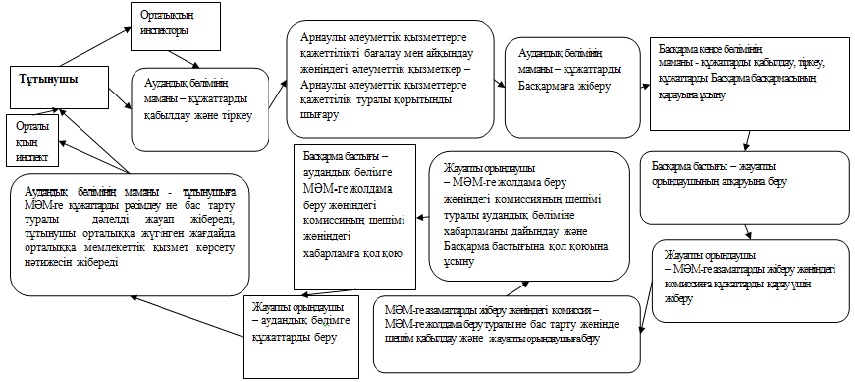 

«Мемлекеттiк бюджет қаражаты есебiнен

қызмет көрсететiн мемлекеттiк және мемлекеттiк

емес медициналық-әлеуметтiк мекемелерде

(ұйымдарда) әлеуметтiк қызмет көрсетуге

арналған құжаттарды ресiмдеу» мемлекеттік

қызмет регламентіне 5 қосымшаЖеке басын куәландыратын құжаттың № __________________ ж. берілді

Тіркелген жері _________________________________________________

Тұратын жері ___________________________________________________

Туған күні _____________________________________________________

Туған күні « ___» _________ _____ жыл

Жәрдемақының түрі мен мөлшері __________________________________

Мүгедектік санаты ______________________________________________

Туыстары (заңды өкілдері) ______________________________________

________________________________________________________________

(туыстық қатынасы, жасы, әлеуметтік мәртебесі, тұратын мекен-жайы,

байланыс тел.)ӨТІНІШ      ____________________________________________________________

                        (қызмет алушының Т.А.Ә.)стационарлық жағдайда арнаулы әлеуметтік қызмет көрсетуге мұқтаж

болғандықтан______________________________________________________

медициналық – әлеуметтік мекемеге тұрақты/уақытша (керегін сызу)

тәулік бойы туруға қабылдауға сұраймын.

Мынадай құжаттарды қоса беріп отырмын:

1) ________________________ 2) _____________________________

3) ________________________ 4) _____________________________

5) ________________________ 6) _____________________________

7) ________________________ 8) _____________________________

9) ________________________ 10) ____________________________      Медициналық – әлеуметтік мекемеге қабылдаудың, онда ұстаудың,

одан ауыстырудың және шығудың шарттарымен және ішкі тәртіп

ережелерімен таныстым.20 ___жылғы «___»_________ __________________________________

                           (Өтініш иесінің Т.А.Ә. және қолы)Құжатты қабылдаған __________________________________________ 

                              (Т.А.Ә., лауазымы, қолы)20 ___жылғы «____»________

«Мемлекеттiк бюджет қаражаты есебiнен

қызмет көрсететiн мемлекеттiк және мемлекеттiк

емес медициналық-әлеуметтiк мекемелерде

(ұйымдарда) әлеуметтiк қызмет көрсетуге

арналған құжаттарды ресiмдеу» мемлекеттік

қызмет регламентіне 6 қосымшаМЕДИЦИНАЛЫҚ КАРТА      ____________________________________________________

                   (медициналық ұйымның атауы)Т.А.Ә. ________________________________________________________

Туған күні « ___» ______ ______ жыл

Үйінің мекен-жайы _______________________________________________

Қысқаша анамнез (бастан өткен аурулар жөнінде, дәрілік препараттарды,

азық-түлікті көтере алмаушылық және тағы

басқа)_______________________________________________________________

_____________________________________________________________________

_____________________________________________________________Медициналық тексеру: (негізгі және ілеспелі диагнозды, асқынудың орын

алғандығы, бұрын болған аурулар туралы мәліметтерді көрсету қажет)

хирург ________________________________________________________

_______________________________________________________________

невропатолог __________________________________________________

_______________________________________________________________

психиатр ______________________________________________________

_______________________________________________________________

окулист________________________________________________________

_______________________________________________________________

отоларинголог _________________________________________________

_______________________________________________________________

дерматовенеролог_______________________________________________

_______________________________________________________________

фтизиатр ______________________________________________________

_______________________________________________________________

терапевт/педиатр ______________________________________________

_______________________________________________________________

_______________________________________________________________

эпидемиологиялық ортасы туралы қорытынды: _____________________

_______________________________________________________________

Көрсеткіштер бойынша:

стоматолог ____________________________________________________

эндокринолог __________________________________________________

кардиолог _____________________________________________________

ортопед _______________________________________________________

нарколог ______________________________________________________

онколог _______________________________________________________

гинеколог______________________________________________________зертханалық зерттеулердің нәтижелері:

қанның жалпы анализі __________________________________________

                                 (мерзімі, нәтижесі)

зәрдің жалпы анализі __________________________________________

                                (мерзімі, нәтижесі)

балапан ішек құрты анализі_____________________________________

                                (мерзімі, нәтижесі)ішек тобының анализі

_____________________________________________________________

                               (мерзімі, нәтижесі)Қорытынды:

_______________________________________________________________

_______________________________________________________________

(стационарлық үлгідегі ұйымда болуға медициналық қарсы

                 көрсеткіштер бар ма) М.О.Медицина ұйымының басшысы: ___________________________

                                 (Т.А.Ә., қолы)

20__ жылғы «___» _________

 

«Мемлекеттiк бюджет қаражаты есебiнен

қызмет көрсететiн мемлекеттiк және мемлекеттiк

емес медициналық-әлеуметтiк мекемелерде

(ұйымдарда) әлеуметтiк қызмет көрсетуге

арналған құжаттарды ресiмдеу» мемлекеттік

қызмет регламентіне 7 қосымша      Кімге _____________________________

Мекен-жайы_______________________Хабарлама     Сіздің медициналық-әлеуметтік мекемеде әлеуметтік қызмет

көрсетуге құжаттарды ресімдеу жөніндегі өтінішіңізді қарап, келесіні

хабарлаймыз:_________________________________________________________

_____________________________________________________________________

_____________________________________________________________________

_____________________________________________________________________

______________________________________________________Басшының қолы____________________Алматы қаласы әкімдігінің

2012 жылғы «30» наурыздағы

№ 1/230 қаулысымен бекітілген 

«Жалғызiлiктi, жалғыз тұратын қарттарға, бөгде адамның

күтiмiне және жәрдемiне мұқтаж мүгедектерге және мүгедек

балаларға үйде әлеуметтiк қызмет көрсетуге құжаттарды

ресiмдеу» мемлекеттік қызмет

регламенті 

1. Негізгі ұғымдар

      1. Осы «Жалғызiлiктi, жалғыз тұратын қарттарға, бөгде адамның күтiмiне және жәрдемiне мұқтаж мүгедектерге және мүгедек балаларға үйде әлеуметтiк қызмет көрсетуге құжаттарды ресiмдеу» мемлекеттік қызмет регламентінде (бұдан әрі - Регламент) келесі негізгі ұғымдар қолданылады:

      1) мемлекеттік қызмет көрсету - мемлекеттік органдардың, олардың ведомстволық бағыныстағы ұйымдарының және өзге де жеке және заңды тұлғалардың мемлекеттік органдардың жекелеген функцияларын іске асыру нысандарының бірі болып табылатын, Қазақстан Республикасының заңнамасында көзделген, жеке және заңды тұлғалардың (мемлекеттік органдарды қоспағанда) қажеттіліктерін қанағаттандыруға бағытталған, жеке сипаттағы әрі жеке және (немесе) заңды тұлғалардың (мемлекеттік органдарды қоспағанда) өтініші бойынша жүзеге асырылатын қызмет;

      2) арнаулы әлеуметтік қызметтер – өмірлік қиын жағдайда жүрген адамға (отбасына) туындаған әлеуметтік проблемаларды еңсеру үшін жағдайларды қамтамасыз ететін және оның қоғам өміріне қатысуына басқа азаматтармен тең мүмкіндіктер жасауға бағытталған қызметтер кешені;

      3) үйде әлеуметтік көмек көрсету бөлімшелері – үйде қызмет көрсету жағдайында қызмет алушылардың тұрғылықты жері бойынша арнаулы әлеуметтік көмек көрсетуге арналған ұйымдар, үйде қызмет көрсету ұйымдары;

      4) мүгедектi оңалтудың жеке бағдарламасы - мүгедектi оңалтудан өткiзудiң нақты көлемiн, түрлерi мен мерзiмдерiн белгiлейтiн құжат (бұдан әрі - МОЖБ);

      5) құрылымдық функционалдық бірліктер (бұдан әрі-ҚФБ) – белгілі бір сатыларда мемлекеттік қызметті көрсетуге қатысатын мемлекеттік ұйымдардағы жауапты тұлға, мемлекеттік ұйымдардың құрылымдық бөлімшесі;

      6) тұтынушылар - жеке тұлғалар: оңалтудың жеке бағдарламасына немесе медициналық ұйымның қорытындысына сәйкес бөгде адамның күтіміне және әлеуметтік қызмет көрсетуге мұқтаж Қазақстан Республикасының азаматтары, оралмандар, Қазақстан Республикасының аумағында тұрақты тұратын шетелдіктер мен азаматтығы жоқ адамдар. 

2. Жалпы ережелер

      2. Осы Регламент 2000 жылғы 27 қарашадағы Қазақстан Республикасының «Әкімшілік рәсімдер туралы» заңның 9-1 бабының 4 тармағына сәйкес жасалды.



      3. Мемлекеттік қызмет тұтынушыға Алматы қалалық Жұмыспен қамту және әлеуметтік бағдарламалар басқармасы (бұдан әрі – Басқарма), Басқарманың аудандық жұмыспен қамту және әлеуметтік бағдарламалар бөлімдері (бұдан әрі – аудандық бөлімдер), сондай-ақ балама негізде халыққа қызмет көрсету орталықтары (бұдан әрі – Орталық) тұтынушының тұрғылықты жері бойынша көрсетеді.



      4. Көрсетілетін мемлекеттік қызметтің нысаны: автоматтандырылмаған.



      5. Мемлекеттік қызмет Қазақстан Республикасының 2005 жылғы 13 сәуірдегі «Қазақстан Республикасында мүгедектерді әлеуметтік қорғау туралы» Заңының 23 бабының 1-тармағының, Қазақстан Республикасының 2008 жылғы 29 желтоқсандағы «Арнаулы әлеуметтік қызметтер туралы» Заңының 11 бабының 1 тармағының 3) тармақшасының, 13 бабы 1 тармағының 1) тармақшасының, Қазақстан Республикасының Үкіметінің 2009 жылғы 14 наурыздағы № 330 «Арнаулы әлеуметтiк қызметтердің кепiлдік берілген көлемінің тiзбесін бекiту туралы» қаулысының 1 тармағының, Қазақстан Республикасы Үкіметінің 2011 жылғы 7 сәуірдегі № 394 «Жергілікті атқарушы органдар көрсететін әлеуметтік қорғау саласындағы мемлекеттік қызметтердің стандарттарын бекіту туралы», 2011 жылғы 28 қазанындағы № 1222 «Халықты әлеуметтiк қорғау саласында арнаулы әлеуметтiк қызмет көрсету стандарттарын бекiту туралы» қаулыларының негізінде ұсынылады.



      6. Өтініш беруші алатын көрсетілетін мемлекеттік қызметтің нәтижесі үйде әлеуметтік қызмет көрсетуге құжаттарды ресімдеу туралы хабарлама не қызмет көрсетуден бас тарту туралы қағаз жеткізгіштегі дәлелді жауап болып табылады. 

3. Мемлекеттік қызмет көрсету тәртібінің талаптары

      7. Мемлекеттік қызметті көрсету мәселелері, мемлекеттік көмекті көрсету барысы туралы ақпаратты мекенжайылары мен жұмыс кестелері осы Регламенттің 1, 2 қосымшаларында көрсетілген Басқармадан, аудандық бөлімнен және Орталықтан алуға болады.



      8. Мемлекеттік қызмет көрсету мерзімдері:

      1) мемлекеттік қызмет көрсету мерзімдері тұтынушы осы регламенттің 13 тармағында айқындалған қажетті құжаттарды тапсырған сәттен бастап:

      аудандық бөлімге – он төрт жұмыс күні ішінде;

      Орталыққа – он төрт жұмыс күні ішінде (мемлекеттік қызметтің құжатын (нәтиже) қабылдау және беру күні мемлекеттік қызмет көрсету мерзіміне кірмейді);

      2) тұтынушы жүгінген күні сол жерде көрсетілетін мемлекеттік қызметті алуға дейін күтудің ең көп рұқсат етілген уақыты (талон алғанға дейін) 30 минуттан аспайды;

      3) тұтынушы жүгінген күні сол жерде көрсетілетін мемлекеттік қызметті тұтынушыға қызмет көрсетудің ең көп рұқсат етілген уақыты аудандық бөлімде 15 минуттан, Орталықта 30 минуттан аспайды.



      9. Мемлекеттік қызметті көрсетуден мынадай негіздер бойынша бас тартылады:

      1) әлеуметтік қызмет көрсету үшін қабылдауға тұтынушыда медициналық қарсы көрсетілімдердің болуы;

      2) осы мемлекеттік қызметті көрсету үшін талап етілетін құжаттардың бірінің болмауы;

      3) көрінеу жалған құжаттама беру.

      Мемлекеттік қызмет көрсетуді тоқтата тұру үшін негіздемелер жоқ.

      Мемлекеттік қызмет Орталық арқылы жүзеге асырылған кезде аудандық бөлім жоғарыда көрсетілген себептер бойынша бас тарту себебін жазбаша жауаппен дәлелдейді және құжаттар пакетін алғаннан кейін он үшінші жұмыс күні құжаттарды қайтарады және кейін тұтынушыға беру үшін бас тарту себебін көрсете отырып, Орталыққа хабарлама жібереді.



      10. Мемлекеттік қызмет тұтынушыдан мемлекеттік қызмет алу үшін өтініш алған сәттен бастап көрсетілетін мемлекеттік қызметтің нәтижесін беру сәтіне дейін келесі кезеңдер бойынша көрсетіледі:

      1) тұтынушы арызды аудандық бөлімге немесе Орталыққа береді.

      Мемлекеттік кызметтің тұтынушысы Орталыққа жүгінген кезде Орталықтың инспекторы тұтынушыдан өтініш пен осы Регламенттің 13 тармағында айқындалған қажетті құжаттарды қабылдайды, қабылданған құжаттарды аудандық бөлімге жібереді;

      Орталықтан аудандық бөлімге жіберілетін құжаттар пакетін жіберу фактісі мемлекеттік қызметті көрсету процессінде құжаттардың жылжуын бақылауға мүмкіндік беретін сканер штрихкод көмегімен белгіленеді.

      Тұтынушы аудандық бөлімге жүгінген жағдайда аудандық бөлімінің бас маманы өтініш пен осы Регламенттің 13 тармағында көрсетілген қажетті құжаттарды қабылдап, Орталықтың ақпараттық жүйесінде (аудандық бөлімде жеке ақпараттық жүйесі болмаған жағдайда) белгілейді, кіріс құжаттары журналында өтінішті тіркеп, тұтынушының тұрғылықты жеріне барып пәтер-үй жағдайы мен материалдық тұрмыстық жағдайын тексеру актісін (бұдан-әрі - Акт) осы Регламенттің 6 қосымшаға сәйкес жасап арнаулы әлеуметтік қызметтерге қажеттілікті бағалау мен айқындау жөніндегі әлеуметтік қызметкерге береді;

      2) арнаулы әлеуметтік қызметтерге қажеттілікті бағалау мен айқындау жөніндегі әлеуметтік қызметкер арнаулы әлеуметтік қызметтерге қажеттілік жөніндегі қорытынды дайындап аудандық бөлімінің маманына береді;

      3) аудандық бөлімінің маманы қабылданған құжаттар мен арнаулы әлеуметтік қызметтерге қажеттілік жөніндегі қорытындысын әлеуметтік қызмет көрсетуге жолдама беру жөнінде шешім қабылдау үшін Басқармаға жібереді;

      4) Басқарма кеңсесінің маманы аудандық бөлімінен қабылдаған өтініш пен құжаттарды кіріс корреспонденциясы журналында тіркеп, Басқарма басшысының қарауына береді;

      5) Басқарма басшысы жауапты орындаушының атқаруына береді;

      6) жауапты орындаушы әлеуметтік қызмет көрсетуге жолдама беру немесе бас тарту жөнінде шешім қабылдау үшін құжаттар пакетін азаматтарға үйде әлеуметтiк қызмет көрсетуге жолдама беру жөніндегі комиссияға жібереді;

      7) азаматтарға үйде әлеуметтiк қызмет көрсетуге жолдама беру жөніндегі комиссия келіп түскен құжаттарды қарап, арнаулы әлеуметтік қызметтер көрсету немесе бас тарту жөнінде шешім қабылдайды;

      8) жауапты орындаушы аудандық бөлімге үйде әлеуметтiк қызмет көрсетуге жолдама беру жөніндегі комиссияның шешімі жөнінде хабарламаны дайындап, Басқарма басшысына қол қоюына береді;

      9) Басқарма басшысы аудандық бөлімге үйде әлеуметтiк қызмет көрсетуге жолдама беру жөніндегі комиссияның шешімі жөніндегі хабарламаға қол қояды, одан кейін жауапты орындаушы құжаттарды аудандық бөлімге жібереді;

      10) аудандық бөлімінің маманы тұтынушыға үйде әлеуметтік қызмет көрсетуге құжаттарды ресімдеу туралы хабарлама не қызмет көрсетуден бас тарту туралы қағаз жеткізгіштегі дәлелді жауап жібереді;

      Тұтынушы Орталыққа жүгінген жағдайда аудандық бөлімінің маманы Орталыққа мемлекеттік қызмет көрсету нәтижесін жібереді, бұл ретте Орталықтың ақпараттық жүйесінде (аудандық бөлімде жеке ақпараттық жүйесі болмаған жағдайда) белгілейді;

      11) Орталық тұтынушыға үйде әлеуметтік қызмет көрсетуге құжаттарды ресімдеу туралы хабарлама не қызмет көрсетуден бас тарту туралы қағаз жеткізгіштегі дәлелді жауап жібереді.



      11. Әр кезеңде мемлекеттік қызмет көрсетуге құжаттарды қабылдауды жүзеге асыратын тұлғалардың ең аз саны бір қызметкерден тұрады. 

4. Мемлекеттік қызмет көрсету процессіндегі әрекет

(өзара әрекеттестік) тәртібін сипаттау

      12. Орталықтың инспекторы немесе аудандық бөлімінің маманы өтінішпен керекті құжаттарды қабылдайды және өтінішті кіріс құжаттар жорналында тіркейді;

      барлық қажетті құжаттарды тапсырғаннан кейін тұтынушыға:

      1) аудандық бөлімде – өтініш берушінің тіркелген және мемлекеттік қызметті алу күні, құжаттарды қабылдаған адамның тегі мен аты-жөні көрсетілген талон беріледі;

      2) Орталықта:

      өтініштің нөмірі және қабылданған күні;

      сұратылған мемлекеттік қызметтің түрі;

      қоса берілген құжаттардың саны мен атаулары;

      құжаттарды беру күні, уақыты және орны;

      құжаттарды ресімдеуге өтінішті қабылдаған Орталық инспекторының тегі, аты, әкесінің аты көрсетілген тиісті құжаттардың қабылданғаны туралы қолхат беріледі.



      13. Мемлекеттік қызметті алу үшін тұтынушы мынадай құжаттарды тапсырады:

      1) тұтынушының жазбаша өтініші, ал кәмелеттік жасқа толмаған және әрекетке қабілетсіз адамдарға – заңды өкілінің (баланың ата-анасының біреуінің, қамқоршысының, қорғаншының) бекітілген нысандағы жазбаша өтініші (5 қосымша) немесе медициналық ұйымның қолдаухаты;

      2) баланың туу туралы куәлігі немесе тұтынушының жеке сәйкестендіру нөмірі бар (ЖСН) жеке куәлігі;

      3) тұрғылық жері бойынша анықтама немесе азаматтарды тіркеу кітабының көшірмесі;

      4) мүгедектігі туралы анықтаманың көшірмесі (қарттар үшін талап етілмейді);

      5) мүгедекті оңалтудың жеке бағдарламасынан үзіндінің көшірмесі (қарттар үшін талап етілмейді);

      6) зейнеткер жастағы адамдар үшін – зейнеткер куәлігі;

      7) Ұлы Отан соғысының қатысушылары мен мүгедектерi және соларға теңестiрiлген адамдар үшін Ұлы Отан соғысының мүгедегі, қатысушысы және соларға теңестiрiлген адамдардың мәртебесін растайтын куәлік.

      Салыстырып тексеру үшін құжаттардың түпнұсқалары мен көшірмелері ұсынылады, содан кейін құжаттардың түпнұсқалары қайтарылуға тиіс.



      14. Тұтынушы тапсырған мәліметтер Қазақстан Республикасының заңнамасымен бекітілген тәртіп бойынша Басқармаға мәліметтерді беруді қарастыратын жағдайларды ескермегенде құпия болып табылады.



      15. Мемлекеттік қызмет көрсету процессінде келесі ҚФБ қатысады:

      1) Орталықтың инспекторы;

      2) аудандық бөлімінің маманы;

      3) арнаулы әлеуметтік қызметтерге қажеттілікті бағалау мен айқындау жөніндегі әлеуметтік қызметкер;

      4) Басқарма кеңсесінің маманы;

      5) жауапты орындаушы;

      6) азаматтарды үйде әлеуметтік қызмет көрсетуге жіберу жөніндегі комиссия;

      7) Басқарманың басшысы.



      16. Әр әкімшілік әрекеттердің орындау мерзімі көрсетілген әрбір ҚФБ әкімшілік әрекеттерінің (үдерістерінің) жүйелігі мен өзара әрекеттерінің мәтіндік кестелік көрінісі осы Регламенттің 3 қосымшасында келтірілген.



      17. Мемлекеттік қызмет көрсету үдерісінде әкімшілік әрекетінің логикалық жүйелілігі мен ҚФБ арасындағы өзара байланысты бейнелейтін сызба осы Регламенттің 4 қосымшасында келтірілген.



      18. Мемлекеттік бюджет қаражаты есебінен үйде әлеуметтік қызмет көрсетуге құжаттарды рәсімдеу туралы хабарлама не қызмет көрсетуден бас тарту туралы дәлелді жауаптың нысаны осы Регламенттің 7 қосымшасында келтірілген. 

5. Мемлекеттік қызмет көрсететін қызметтік

тұлғалардың жауапкершілігі

      19. Қызметтік тұлғалар мемлекеттік қызмет көрсету барысында қабылдаған шешімдер және әрекеттері (әрекетсіздіктер) үшін Қазақстан Республикасы заңнамасында көрсетілетін тәртіпте жауапкершілікке тартылады.

Жалғызiлiктi, жалғыз тұратын қарттарға,

бөгде адамның күтiмiне және жәрдемiне

мұқтаж мүгедектерге және мүгедек балаларға

үйде әлеуметтiк қызмет көрсетуге құжаттарды

ресiмдеу» мемлекеттік қызмет регламентіне

1 қосымша Алматы қалалық Жұмыспен қамту және әлеуметтік бағдарламалар

басқармасы мен аудандық жұмыспен қамту және

әлеуметтік бағдарламалар бөлімдерінің

мекен-жайлары мен жұмыс кестелері

Жалғызiлiктi, жалғыз тұратын қарттарға,

бөгде адамның күтiмiне және жәрдемiне

мұқтаж мүгедектерге және мүгедек балаларға

үйде әлеуметтiк қызмет көрсетуге құжаттарды

ресiмдеу» мемлекеттік қызмет регламентіне

2 қосымша Алматы қаласы бойынша халыққа қызмет көрсету

орталықтарының мекен-жайлары мен жұмыс кестелері

Жалғызiлiктi, жалғыз тұратын қарттарға,

бөгде адамның күтiмiне және жәрдемiне

мұқтаж мүгедектерге және мүгедек балаларға

үйде әлеуметтiк қызмет көрсетуге құжаттарды

ресiмдеу» мемлекеттік қызмет регламентіне

3 қосымша Әрбір ҚФБ әрекеттерінің (үдерістердің) жүйелілігі мен

өзара әрекеттерінің мәтіндік кестелік көрінісі1 кесте. Әрекеттерінің (үдерістердің) жүйелілігі

мен өзара әрекеттерінің сипаты2 кесте. Қолдану нұсқасы. Негізгі процесс –

Үйде әлеуметтiк қызмет көрсетуге жолдама беру жағдайы3 кесте. Қолдану нұсқасы.

Балама процесс – Үйде әлеуметтiк

қызмет көрсетуге жолдама беруден бас тарту жағдайы

Жалғызiлiктi, жалғыз тұратын қарттарға,

бөгде адамның күтiмiне және жәрдемiне

мұқтаж мүгедектерге және мүгедек балаларға

үйде әлеуметтiк қызмет көрсетуге құжаттарды

ресiмдеу» мемлекеттік қызмет регламентіне

4 қосымша Мемлекеттік қызмет көрсету үрдісінде әкімшілік

әрекеттердің логикалық жүйелілігі мен ҚФБ арасындағы

өзара байланысты бейнелейтін сызба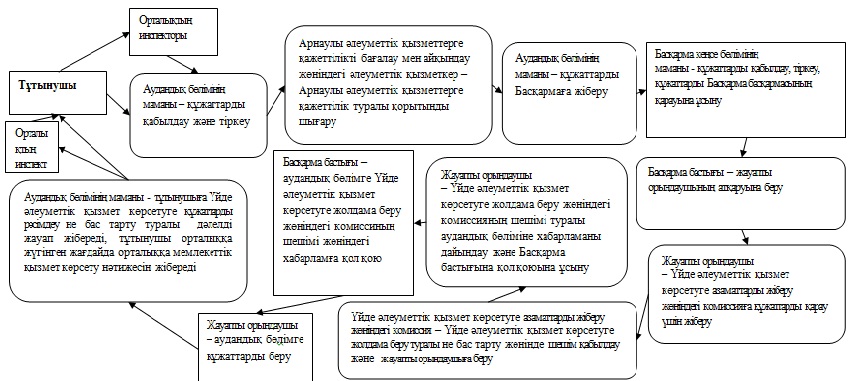 

Жалғызiлiктi, жалғыз тұратын қарттарға,

бөгде адамның күтiмiне және жәрдемiне

мұқтаж мүгедектерге және мүгедек балаларға

үйде әлеуметтiк қызмет көрсетуге құжаттарды

ресiмдеу» мемлекеттік қызмет регламентіне

5 қосымша__________________________________________________

(үйде қызмет көрсететін ұйымның атауы)Т.А.Ә.______________________________________________________________

Туған күні ______ жылы «____»_______________________________________

Тұратын жері _______________________________________________________Телефон нөмірі (үйдің, ұялы)_______________________________________

Мүгедектік санаты (болған жағдайда__________________________________

Бірге тұратын отбасы мүшелері (Т: А. Ә., туыстығын көрсету керек)

____________________________________________________________________

____________________________________________________________________

____________________________________________________________________ӨТІНІШ      _______________________________________________________

                (қызмет алушының Т.А.Ә. көрсету керек)үйде арнаулы әлеуметтік қызмет көрсету үшін есепке алуыңызды

сұраймын.

      Үйде арнаулы әлеуметтік қызмет көрсету тәртібімен және шарттарымен таныстым.      Мынадай құжаттарды қоса беріп отырмын:

_____________________________________

_____________________________________

_____________________________________

_____________________________________Т.А.Ә. және қолы ______________ күні 20__ жылғы «___» ______

_______________________________________өтінішті қабылдады

   (Т.А.Ә. және лауазымын көрсету)

 

Қолы ___________ күні 20__ жылғы «___» ______

Жалғызiлiктi, жалғыз тұратын қарттарға,

бөгде адамның күтiмiне және жәрдемiне

мұқтаж мүгедектерге және мүгедек балаларға

үйде әлеуметтiк қызмет көрсетуге құжаттарды

ресiмдеу» мемлекеттік қызмет регламентіне

6 қосымша

 Тұрғын үй және басқа да материалдық-тұрмыстық

жағдайларды зерттеу

актісі № _____1. Қызмет алушының Т.А.Ә.________________________________________

2. Туған жылы____________________________________________________

3. Тұрғылықты мекен-жайы__________________________________________

4. Телефон нөмірі________________________________________________

5. Жәрдемақының (зейнетақының) түрі және мөлшері_________________

6. Отбасылық жағдайы ____________________________________________

7. Соңғы жұмыс орны _____________________________________________

8. Балалары және жақын туыстары туралы мәлімет (Т.А.Ә., тұратын жері,

жұмыс орны, байланыс телефондары) __________________________________

____________________________________________________________________

____________________________________________________________________

____________________________________________________________________9. Тұрмыс жағдайы___________________________________________________

                   (жақсы жабдықталған / жабдықталмаған тұрғын үй)____________________________________________________________________

         (пәтер, жеке үй, жатақханадағы бөлме және басқа)____________________________________________________________________

(нешінші қабат екенін, бөлме санын, сантораптардың болуын, орталықтан

жылытыла ма екендігін, лифтінің болуын және басқаны көрсету)____________________________________________________________________

                          (басқа да жағдайлар)10. Аулалық учаскенің болуы ________________________________________Актіні жазған адам ______________ ___________________________________

                      (қолы)                (Т.А.Ә., лауазымы)Күні 20___ жылғы «___»_________ Ескертпе: Қарттар мен мүгедектер үшін толтырылады.

Жалғызiлiктi, жалғыз тұратын қарттарға,

бөгде адамның күтiмiне және жәрдемiне

мұқтаж мүгедектерге және мүгедек балаларға

үйде әлеуметтiк қызмет көрсетуге құжаттарды

ресiмдеу» мемлекеттік қызмет регламентіне

7 қосымшаКімге _____________________________

Мекен-жайы_______________________Хабарлама      Сіздің үйде әлеуметтік қызмет көрсетуге құжаттарды ресімдеу

жөніндегі өтінішіңізді қарап, келесіні хабарлаймыз:__________________

_____________________________________________________________________

_____________________________________________________________________

_____________________________________________________________________

_____________________________________________________________________Басшының қолы____________________
					© 2012. Қазақстан Республикасы Әділет министрлігінің «Қазақстан Республикасының Заңнама және құқықтық ақпарат институты» ШЖҚ РМК
				№ р/с
Атауы
Заңды мекенжайы

(қала, аудан, көше, үй (пәтер) №, электронды пошта мекен-жайы)
Қала коды және телефон нөмірі
Жұмыс кестесі
1
2
34
5
1Алматы қалалық Жұмыспен қамту және әлеуметтік бағдарламалар басқармасыАлматы қаласы,

Қонаев көшесі, 122

depart_zan@mail.ru8-727

261-67-78

261-52-02Демалыс және мерекелік күндерді қоспағанда, аптасына бес күн, сағат 9-00-дан 18-00-ге дейін, түскі үзіліс сағат 13-00-ден 14-00-ге дейін2Алатау аудандық бөліміАлматы қаласы,

Алатау ауданы, Шаңырак-2 шағынауданы,

Жанқожа батыр көшесі, 26

alatay_zan09@mail.ru 8-727

299-87-79Демалыс және мерекелік күндерді қоспағанда, аптасына бес күн, сағат 9-00-дан 18-00-ге дейін, түскі үзіліс сағат 13-00-ден 14-00-ге дейін3Алмалы аудандық бөліміАлматы қаласы, 

Алмалы ауданы,

Шевченко көшесі, 89

alm_soc@mail.ru 8-727

267-45-80Демалыс және мерекелік күндерді қоспағанда, аптасына бес күн, сағат 9-00-дан 18-00-ге дейін, түскі үзіліс сағат 13-00-ден 14-00-ге дейін4Әуезов аудандық бөліміАлматы қаласы,

Әуезов ауданы,

3 шағынауданы, 41 а

auezzan@mail.ru8-727

276-49-92Демалыс және мерекелік күндерді қоспағанда, аптасына бес күн, сағат 9-00-дан 18-00-ге дейін, түскі үзіліс сағат 13-00-ден 14-00-ге дейін5Бостандық аудандық бөліміАлматы қаласы,

Бостандық ауданы,

Жандосов көшесі, 2

bostan_zan@mail.ru8-727

392-22-95Демалыс және мерекелік күндерді қоспағанда, аптасына бес күн, сағат 9-00-дан 18-00-ге дейін, түскі үзіліс сағат 13-00-ден 14-00-ге дейін6Жетісу аудандық бөліміАлматы қаласы,

Жетісу ауданы,

Мақатаев көшесі,142

jetzan@mail.ru 8-727

279-37-72Демалыс және мерекелік күндерді қоспағанда, аптасына бес күн, сағат 9-00-дан 18-00-ге дейін, түскі үзіліс сағат 13-00-ден 14-00-ге дейін7Медеу аудандық бөліміАлматы қаласы,

Медеу ауданы,

Төле би көшесі, 12

medeu_zan@mail.ru 8-727

291-75-55Демалыс және мерекелік күндерді қоспағанда, аптасына бес күн, сағат 9-00-дан 18-00-ге дейін, түскі үзіліс сағат 13-00-ден 14-00-ге дейін8Түрксіб аудандық бөліміАлматы қаласы, 

Түрксіб ауданы,

Рихард Зорге көшесі, 18

turk_zan@mail.ru 8-727

236-55-97Демалыс және мерекелік күндерді қоспағанда, аптасына бес күн, сағат 9-00-дан 18-00-ге дейін, түскі үзіліс сағат 13-00-ден 14-00-ге дейін1Іс-

әрекеттің (жұмыстар барысының, ағынының) №1234562ҚФБ атауыАудан бөлімінің маманыАудан бөлімінің маманыАудан бөлімінің маманыАудан бөлімінің маманыАудан бөлімінің маманыАудан бөлімінің басшысы3Іс-

әрекеттің (процес

тің, рәсімі

нің, операцияның) атауы және олардың сипаттамасыТіркеуге ұсынылған құжат

тарды қарастыруҚазақстан Республика

сының «Халықты жұмыспен қамту туралы» Заңына сәйкес құқықтары мен міндеттерін түсіндіру Бар бос жұмыс орындары туралы ақпаратты ұсынуТұтыну

шының деректерін компьютер

лік дерекқорға енгізужұмыссыз ретінде есепке қою туралы шешім, тұтынушыға тіркелген және тұтынушының мемлекеттік қызметті алған күні, құжаттарды қабылдаған адамның тегі мен аты-жөні көрсетілген талон әзірлейдіАудан бөлімі маманының әзірлеген құжатта

рын тексеру және қол қою4Аяқтау нысаны (деректер, құжат, ұйымдық-

нұсқаулы шешім)ҚұжаттарАқпаратАқпаратДеректерШешім, талонШешім, талон5Орындау мерзіміӨтініш берген күніӨтініш берген күніӨтініш берген күніҚажетті құжаттарды ұсынғаннан кейінҚұжаттарды ұсынған күннен бастап күнтізбелік он күннен кешіктірмейӨтініш берген тұлғаны жұмыссыз ретінде тану күні6Келесі іс-

әрекеттің нөмірі22,3, 456Аудан бөлімінің маманыАудан бөлімінің басшысы№ 1 іс-әрекет Тіркеуге ұсынылған құжаттарды қарастыруАудан бөлімі маманының әзірлеген құжаттарын тексеру және қол қою№ 2 іс-әрекет Қазақстан Республикасының «Халықты жұмыспен қамту туралы» Заңына сәйкес құқықтары мен міндеттерін түсіндіру№ 3 іс-әрекет Бар бос жұмыс орындары туралы ақпаратты ұсыну№ 4 іс-әрекет Тұтынушының деректерін компьютерлік дерекқорға енгізуЖұмыссыз ретінде есепке қою туралы шешім, тұтынушыға тіркелген және тұтынушының мемлекеттік қызметті алған күні, құжаттарды қабылдаған адамның тегі мен аты-жөні көрсетілген талон әзірлеуАудан бөлімінің маманыАудан бөлімінің басшысы№ 1 іс-әрекет Тіркеуге ұсынылған құжаттарды қарастыру№ 6 іс-әрекетЖұмыссыз ретінде тіркеуден, есепке алудан дәлелді себеппен бас тартуына қол қою№ 2 іс-әрекет Қазақстан Республикасының «Халықты жұмыспен қамту туралы» Заңына сәйкес құқықтары мен міндеттерін түсіндіру№ 3 іс-әрекет Бар бос жұмыс орындары туралы ақпаратты ұсыну№ 4 іс-әрекет Қажетті құжаттар болмаған кезде, жалған мәліметтер мен құжаттар ұсынған кезде жұмыссыз ретінде тіркеуден, есепке алудан бас тартады№ 5 іс-әрекет Жұмыссыз ретінде тіркеуден, есепке алудан дәлелді себеппен бас тартуын дайындайды№ р/с
Атауы
Заңды мекенжайы

(қала, аудан, көше, үй (пәтер) №, электронды пошта мекен-жайы)
Қала коды және телефон нөмірі
Жұмыс кестесі
12
3
4
5
1Алматы қалалық Жұмыспен қамту және әлеуметтік бағдарламалар басқармасыАлматы қаласы,

Қонаев көшесі, 122

depart_zan@mail.ru8-727

261-67-78

261-52-02Демалыс және мерекелік күндерді қоспағанда, аптасына бес күн, сағат 9-00-дан 18-00-ге дейін, түскі үзіліс сағат 13-00-ден 14-00-ге дейін2Алатау аудандық бөліміАлматы қаласы,

Алатау ауданы, Шаңырак-2 шағынауданы,

Жанқожа батыр көшесі, 26 alatay_zan09@mail.ru8-727

299-87-79Демалыс және мерекелік күндерді қоспағанда, аптасына бес күн, сағат 9-00-дан 18-00-ге дейін, түскі үзіліс сағат 13-00-ден 14-00-ге дейін3Алмалы аудандық бөліміАлматы қаласы,

Алмалы ауданы, 

Шевченко көшесі, 89 alm_soc@mail.ru 8-727

267-45-80Демалыс және мерекелік күндерді қоспағанда, аптасына бес күн, сағат 9-00-дан 18-00-ге дейін, түскі үзіліс сағат 13-00-ден 14-00-ге дейін4Әуезов аудандық бөліміАлматы қаласы,

Әуезов ауданы, 

3 шағынауданы, 41 а 

auezzan@mail.ru8-727

276-49-92Демалыс және мерекелік күндерді қоспағанда, аптасына бес күн, сағат 9-00-дан 18-00-ге дейін, түскі үзіліс сағат 13-00-ден 14-00-ге дейін5Бостандық аудандық бөліміАлматы қаласы, 

Бостандық ауданы,

Жандосов көшесі, 2

bostan_zan@mail.ru8-727

392-22-95Демалыс және мерекелік күндерді қоспағанда, аптасына бес күн, сағат 9-00-дан 18-00-ге дейін, түскі үзіліс сағат 13-00-ден 14-00-ге дейін6Жетісу аудандық бөліміАлматы қаласы,

Жетісу ауданы, 

Мақатаев көшесі, 142

jetzan@mail.ru 8-727

279-37-72Демалыс және мерекелік күндерді қоспағанда, аптасына бес күн, сағат 9-00-дан 18-00-ге дейін, түскі үзіліс сағат 13-00-ден 14-00-ге дейін7Медеу аудандық бөліміАлматы қаласы,

Медеу ауданы,

Төле би көшесі, 12 

medeu_zan@mail.ru 8-727

291-75-55Демалыс және мерекелік күндерді қоспағанда, аптасына бес күн, сағат 9-00-дан 18-00-ге дейін, түскі үзіліс сағат 13-00-ден 14-00-ге дейін8Түрксіб аудандық бөліміАлматы қаласы,

Түрксіб ауданы, 

Рихард Зорге көшесі, 18 

turk_zan@mail.ru 8-727

236-55-97Демалыс және мерекелік күндерді қоспағанда, аптасына бес күн, сағат 9-00-дан 18-00-ге дейін, түскі үзіліс сағат 13-00-ден 14-00-ге дейін«Алматы қаласы бойынша ХҚКО» РМК филиалы
№

р/с
Орталық

тың атауы
Орталықтың орналасқан заңды мекен-жайы (қала, аудан, көше, үйдің (пәтердің) №)
Операциялық залдың телефон нөмірі
Басшылар-дың телефон нөмірі
Жұмыс

кестесі
1
2
3
4
5
6
1«Алматы қаласы бойынша ХҚКО» РМК филиалыАлматы қаласы,

Жандосов көшесі, 518-727247-16-28қабылдау бөлімі247-16-28Демалыс және мерекелік күндерді қоспағанда,

аптасына

бес күн, сағат 9-00-дан 20-00-ге дейін1.1Алматы қаласы Алатау ауданының орталығыАлматы қаласы, Жанқожа батыр көшесі, 248-727377-19-80қабылдау бөлімі277-19-80Демалыс және мерекелік күндерді қоспағанда,

аптасына

бес күн, сағат 9-00-дан 20-00-ге дейін1.2Алматы қаласы Алмалы ауданының орталығыАлматы қаласы, Бөгенбай батыр көшесі, 2218-727378-09-10 қабылдау бөлімі278-09-09Демалыс және мерекелік күндерді қоспағанда,

аптасына

бес күн, сағат 9-00-дан 20-00-ге дейін1.3Алматы қаласы Әуезов ауданының орталығы Алматы қаласы,

Жандосов көшесі, 518-727247-14-22қабылдау бөлімі247-16-25Демалыс және мерекелік күндерді қоспағанда,

аптасына

бес күн, сағат 9-00-дан 20-00-ге дейін1.4Алматы қаласы Бостандық ауданының орталығыАлматы қаласы, Алмагүл шағынауданы, 9 а8-727293-41-14қабылдау бөлімі248-17-77Демалыс және мерекелік күндерді қоспағанда,

аптасына

бес күн, сағат 9-00-дан 20-00-ге дейін1.5Алматы қаласы Жетісу ауданының орталығыАлматы қаласы,

Төле би көшесі, 1558-727378-46-72қабылдау бөлімі290-18-07Демалыс және мерекелік күндерді қоспағанда,

аптасына

бес күн, сағат 9-00-дан 20-00-ге дейін1.6Алматы қаласы Медеу ауданының орталығыАлматы қаласы, Марков көшесі, 448-727 239-65-53239-65-47қабылдау бөлімі239-65-52Демалыс және мерекелік күндерді қоспағанда,

аптасына

бес күн, сағат 9-00-дан 20-00-ге дейін1.7Алматы қаласы Түрксіб ауданының орталығыАлматы қаласы,

Рихард Зорге көшесі, 98-727234-09-27 қабылдау бөлімі234-09-35Демалыс және мерекелік күндерді қоспағанда,

аптасына

бес күн, сағат 9-00-дан 20-00-ге дейін№
р/с
Әкімдік атауы
Әкімдіктің заңды мекенжайы (қала, аудан, көше, үй (пәтер) №,

электронды пошта мекен-жайы) 
Телефон нөмірі
Жұмыс кестесі
1
2
3
4
5
1«Алатау ауданы әкімінің аппараты» ММАлматы қаласы,

Шаңырақ-2 ы/а, Жанқожа батыр көшесі, 26

alatau.almaty. kz8-727299-84-23Демалыс және мереке күндерін қоспағанда, сағат 13.00-ден 14.00-ге дейін түскі үзіліспен күн сайын сағат 9.00-ден 18.00-ге дейін бес күн2«Алмалы ауданы әкімінің аппараты» ММАлматы қаласы,

Абылай хан даңғылы, 74

almaly.almaty.kz8-727272-59-88Демалыс және мереке күндерін қоспағанда, сағат 13.00-ден 14.00-ге дейін түскі үзіліспен күн сайын сағат 9.00-ден 18.00-ге дейін, сенбі күні сағат 15.00 ге дейін бес күн3«Әуезов ауданы әкімінің аппараты» ММАлматы қаласы,

Алтынсарин даңғылы, 23

auezov.almaty.kz8-727298-28-01Демалыс және мереке күндерін қоспағанда, сағат 13.00-ден 14.00-ге дейін түскі үзіліспен күн сайын сағат 9.00-ден 

 4«Бостандық ауданы әкімінің аппараты» ММАлматы қаласы, 

Айманов көшесі, 191

bostandyk.almaty.kz8-727274-83-08Демалыс және мереке күндерін қоспағанда, сағат 13.00-ден 14.00-ге дейін түскі үзіліспен күн сайын сағат 9.00-ден 

 5«Жетісу ауданы әкімінің аппараты» ММАлматы қаласы,

Құлагер ы/а,

Серіков көшесі, 2а

zhetysu.almaty.kz8-727384-27-60Демалыс және мереке күндерін қоспағанда, сағат 13.00-ден 14.00-ге дейін түскі үзіліспен күн сайын сағат 9.00-ден 

 6«Медеу ауданы әкімінің аппараты» ММАлматы қаласы,

Пушкин көшесі, 72

medeu.almaty.kz8-727291-60-7218.00-ге дейін бес күн7«Түрксіб ауданы әкімінің аппараты» ММАлматы қаласы, 

Шолохов көшесі, 9 turksib.almaty.kz8-727235-70-07Демалыс және мереке күндерін қоспағанда, сағат 13.00-ден 14.00-ге дейін түскі үзіліспен күн сайын сағат 9.00-ден 18.00-ге дейін, сенбі күні сағат 13.00-ге дейін бес күнНегізгі үдерістің әрекеттері (жұмыстардың қимылы, ағыны)Негізгі үдерістің әрекеттері (жұмыстардың қимылы, ағыны)Негізгі үдерістің әрекеттері (жұмыстардың қимылы, ағыны)Негізгі үдерістің әрекеттері (жұмыстардың қимылы, ағыны)Негізгі үдерістің әрекеттері (жұмыстардың қимылы, ағыны)Негізгі үдерістің әрекеттері (жұмыстардың қимылы, ағыны)1Іс-әрекет (жұмыстардың барысы, ағыны) №123452ҚФБ атауыорталық инспекторыарнайы комиссияның жұмыс органының маманыарнайы комиссияарнайы комиссияның жұмыс органының маманыорталық инспекторы3Іс-әрекеттің атауы (үрдістің, процедураның, операцияның) және олардың сипатыМемлекеттік қызмет көрсетуге құжаттарды қабылдау және тіркеуге алу және әрі қарай сол құжаттарды арнайы комиссияның жұмыс органына жіберу Мемлекеттік қызметті көрсету үшін тұтынушыға кеңес беру, құжаттарды қабылдау және тіркеу, немесе орталықтар арқылы қабылданған құжаттарды тіркеу Мемлекеттік қызмет көрсету немесе көрсетуден бас тарту жөніндегі шешімді бекіту, жеңілдіктер мен өтемақыға құқығын растайтын куәлік беруТұтынушыға мемлекеттік қызмет көрсету немесе көрсетуден бас тарту туралы хабарламаны дайындау және оны мемлекеттік тұтынушының қолына беру немесе аталған хабарламаны орталыққа жіберу Тұтынушыға мемлекеттік қызмет көрсету немесе көрсетуден бас тарту туралы хабарламаны беру4Аяқталу формасы (мәліметтер, құжат, ұйымдық-

басқарушылық шешім)Өтініштің және қажетті құжаттардың қабылдан

ғаны туралы өтініштің түбіртегі Тұтынушыға -өтініштің және қажетті құжаттардың қабылдан

ғаны туралы өтініштің түбіртегін беру; орталыққа – құжаттарды қабылдау туралы қолхатты беру Тұтынушыға мемлекеттік қызметті көрсету немесе көрсетуден бас тарту жөніндегі шешім, жеңілдіктер мен өтемақыға құқығын растайтын куәлік беруМемлекеттік қызмет көрсету (көрсетуден бас тарту) туралы хабарламаТұтынушыға мемлекеттік қызмет көрсету немесе көрсетуден бас тарту туралы хабарлама5Орындау мерзіміЖүгінген күніЖүгінген күніКуәлік – құжаттарды тапсырған күннен бастап бес жұмыс күні ішінде Жиырма күнтізбелік күннен аспай Жиырма күнтізбелік күннен аспай 6Келесі әрекеттің нөмірі2345-Негізгі үрдіс (жұмыс барысы, ағыны)Негізгі үрдіс (жұмыс барысы, ағыны)орталық инспекторыарнайы комиссияның жұмыс органының маманы1 әрекетМемлекеттік қызмет көрсетуге құжаттарды қабылдау және тіркеуге алу және әрі қарай сол құжаттарды арнайы комиссияның жұмыс органына жіберу 2 әрекетМемлекеттік көмек көрсету үшін қажет құжаттарды қабылдау, тіркеу, кеңес беру. Мемлекеттік қызметті тұтынушының іс пішінін жинауАрнайы комиссияарнайы комиссияның жұмыс органының маманы3 әрекетТұтынушыға мемлекеттік қызмет көрсету туралы шешім қабылдау, куәлік беру4 әрекетМемлекеттік қызметті тұтынушыға немесе орталыққа мемлекеттік қызмет көрсету туралы хабарламаны дайындау және жіберуорталық инспекторы5 әрекетМемлекеттік қызмет көрсету туралы хабарлама беруБалама үрдіс (қадам, жұмыс ағыны)Балама үрдіс (қадам, жұмыс ағыны)орталық инспекторыарнайы комиссияның жұмыс органының маманы1 әрекетМемлекеттік қызмет көрсетуге құжаттарды қабылдау және тіркеуге алу және әрі қарай сол құжаттарды арнайы комиссияның жұмыс органына жіберу 2 әрекетМемлекеттік қызметті тұтынушы ұсынған құжаттар негізінде аталған көмекті алуға құқығын тексереді (құжаттарды көшірмесін, (1949 жылдан бастап 1965 жыл, 1966 жылдан бастап 1990 жыл кезеңдерiнде Семей ядролық сынақ полигоны аумағында тұру фактiсi мен кезеңiн (жұмысын, әскери қызметін) растайтын және басқа құжаттардың көшірмесін). Мемлекеттік қызмет тұтынушының іс пішінін жинауарнайы комиссияарнайы комиссияның жұмыс органының маманы3 әрекетТапсырылған мәліметтер күмән туғызса, мемлекеттік қызметті тұтынушының қажетті құжаттары жоқ болса, мемлекеттік қызметтен бас тарту туралы шешім қабылдайды 4 әрекетМемлекеттік қызмет тұтынушыға немесе орталыққа мемлекеттік қызмет көрсету туралы хабарламаны дайындау және жіберуорталық инспекторы5 әрекетМемлекеттік қызмет көрсетуден бас тарту туралы хабарлама беру № р/с
Атауы
Заңды мекенжайы

(қала, аудан, көше, үй (пәтер) №, электронды пошта мекен-жайы)
Қала коды және телефон нөмірі
Жұмыс кестесі
1
2
3
4
5
1Алматы қалалық Жұмыспен қамту және әлеуметтік бағдарламалар басқармасыАлматы қаласы,

Қонаев көшесі, 122

depart_zan@mail.ru8-727

261-67-78

261-52-02Демалыс және мерекелік күндерді қоспағанда, аптасына бес күн, сағат 9-00-дан 18-00-ге дейін, түскі үзіліс сағат 13-00-ден 14-00-ге дейін2Алатау аудандық бөліміАлматы қаласы,

Алатау ауданы, Шаңырак-2 шағынауданы,

Жанқожа батыр көшесі, 26 alatay_zan09@mail.ru 8-727

299-87-79Демалыс және мерекелік күндерді қоспағанда, аптасына бес күн, сағат 9-00-дан 18-00-ге дейін, түскі үзіліс сағат 13-00-ден 14-00-ге дейін3Алмалы аудандық бөліміАлматы қаласы,

Алмалы ауданы, Шевченко көшесі, 89 

alm_soc@mail.ru 8-727

267-45-80Демалыс және мерекелік күндерді қоспағанда, аптасына бес күн, сағат 9-00-дан 18-00-ге дейін, түскі үзіліс сағат 13-00-ден 14-00-ге дейін4Әуезов аудандық бөліміАлматы қаласы, 

Әуезов ауданы,

3 шағынауданы, 41 а

auezzan@mail.ru8-727

276-49-92Демалыс және мерекелік күндерді қоспағанда, аптасына бес күн, сағат 9-00-дан 18-00-ге дейін, түскі үзіліс сағат 13-00-ден 14-00-ге дейін5Бостандық аудандық бөліміАлматы қаласы,

Бостандық ауданы,

Жандосов көшесі, 2

bostan_zan@mail.ru 8-727

392-22-95Демалыс және мерекелік күндерді қоспағанда, аптасына бес күн, сағат 9-00-дан 18-00-ге дейін, түскі үзіліс сағат 13-00-ден 14-00-ге дейін6Жетісу аудандық бөліміАлматы қаласы,

Жетісу ауданы, 

Мақатаев көшесі, 142

jetzan@mail.ru 8-727

279-37-72Демалыс және мерекелік күндерді қоспағанда, аптасына бес күн, сағат 9-00-дан 18-00-ге дейін, түскі үзіліс сағат 13-00-ден 14-00-ге дейін7Медеу аудандық бөліміАлматы қаласы,

Медеу ауданы, 

Төле би көшесі, 12

medeu_zan@mail.ru 8-727

291-75-55Демалыс және мерекелік күндерді қоспағанда, аптасына бес күн, сағат 9-00-дан 18-00-ге дейін, түскі үзіліс сағат 13-00-ден 14-00-ге дейін8Түрксіб аудандық бөліміАлматы қаласы,

Түрксіб ауданы, 

Рихард Зорге көшесі, 18

turk_zan@mail.ru 8-727

236-55-97Демалыс және мерекелік күндерді қоспағанда, аптасына бес күн, сағат 9-00-дан 18-00-ге дейін, түскі үзіліс сағат 13-00-ден 14-00-ге дейін«Алматы қаласы бойынша ХҚКО» РМК филиалы
№

р/с
Орталық

тың атауы
Орталықтың орналасқан заңды мекенжайы (қала, аудан, көше, үйдің (пәтердің) №)
Операциялық залдың телефон нөмірі
Басшылар-дың телефон нөмірі
Жұмыс

кестесі
1
2
3
4
5
6
1.«Алматы қаласы бойынша ХҚКО» РМК филиалыАлматы қаласы,

Жандосов көшесі, 518-727

247-16-28қабылдау бөлімі247-16-28Демалыс және мерекелік күндерді қоспағанда,

аптасына

бес күн, сағат 9-00-дан 20-00-ге дейін1.1Алматы қаласы Алатау ауданының орталығыАлматы қаласы, Жанқожа батыр көшесі, 248-727

377-19-80қабылдау бөлімі277-19-80Демалыс және мерекелік күндерді қоспағанда,

аптасына

бес күн, сағат 9-00-дан 20-00-ге дейін1.2Алматы қаласы Алмалы ауданының орталығыАлматы қаласы, Бөгенбай батыр көшесі, 2218-727

378-09-10қабылдау бөлімі278-09-09Демалыс және мерекелік күндерді қоспағанда,

аптасына

бес күн, сағат 9-00-дан 20-00-ге дейін1.3Алматы қаласы Әуезов ауданының орталығы Алматы қаласы,

Жандосов көшесі, 518-727

247-14-22қабылдау бөлімі247-16-25Демалыс және мерекелік күндерді қоспағанда,

аптасына

бес күн, сағат 9-00-дан 20-00-ге дейін1.4Алматы қаласы Бостандық ауданының орталығыАлматы қаласы, Алмагүл шағынауданы, 9 а8-727

293-41-14қабылдау бөлімі248-17-77Демалыс және мерекелік күндерді қоспағанда,

аптасына

бес күн, сағат 9-00-дан 20-00-ге дейін1.5Алматы қаласы Жетісу ауданының орталығыАлматы қаласы,

Төле би көшесі, 1558-727

378-46-72қабылдау бөлімі290-18-07Демалыс және мерекелік күндерді қоспағанда,

аптасына

бес күн, сағат 9-00-дан 20-00-ге дейін1.6Алматы қаласы Медеу ауданының орталығыАлматы қаласы, Марков көшесі, 448-727 

239-65-53

239-65-47қабылдау бөлімі239-65-52Демалыс және мерекелік күндерді қоспағанда,

аптасына

бес күн, сағат 9-00-дан 20-00-ге дейін1.7Алматы қаласы Түрксіб ауданының орталығыАлматы қаласы,

Рихард Зорге көшесі, 98-727

234-09-27қабылдау бөлімі234-09-35Демалыс және мерекелік күндерді қоспағанда,

аптасына

бес күн, сағат 9-00-дан 20-00-ге дейінНегізгі процестің (барысы, жұмыс ағыны)Негізгі процестің (барысы, жұмыс ағыны)Негізгі процестің (барысы, жұмыс ағыны)Негізгі процестің (барысы, жұмыс ағыны)Іс-әрекеттің (барысының, жұмыс ағынының) №123ҚФБ атауыОрталық инспекторыЖинақтаушы бөлімінің инспекторыЖинақтаушы бөлімінің инспекторыІс-әрекеттің атауы (процестің, рәсімдердің, операциялардың) және олардың сипаттамасыҚұжаттарды қабылдауЖурналға тіркейді және құжаттарды жинайдыРеестр дайындайды және құжаттарды жібередіАяқталу нысаны (деректер, құжат, ұйымдық- өкімгерлік шешімі)Журналға тіркеу және қолхат беруЖинақтау бөліміне құжаттарды жинауАудандық бөлімге құжаттарды жіберуОрындау мерзімдері30 минутКүніне 3 ретКүніне 2 реттен кем емесКелесі іс-әрекеттің нөмірі234Негізгі процестің (барысы, жұмыс ағыны)Негізгі процестің (барысы, жұмыс ағыны)Негізгі процестің (барысы, жұмыс ағыны)Негізгі процестің (барысы, жұмыс ағыны)Іс-әрекеттің (барысының, жұмыс ағынының) №456ҚФБ атауыАудандық бөлімінің жауапты орындаушысыАудандық бөлімінің басшысыАудандық бөлімінің жауапты орындаушысыІс-әрекеттің атауы (процестің, рәсімдердің, операциялардың) және олардың сипаттамасыҚұжаттарды қабылдау, тіркеуКорреспонден

циямен танысу, жауапты орындаушыны анықтауҚұжаттардың толық болуын қамтамасыз ету, хабарлама немесе қызмет көрсетуден бас тарту туралы қағазды дайындауАяқталу нысаны (деректер, құжат, ұйымдық- өкімгерлік шешімі)Шешім қабылдау үшін басшыға құжаттарды жіберуШешімге қарау,

жауапты орындаушыға жіберуБасшыға құжаттарды беруОрындау мерзімдері1 сағат1 сағат9 күн ішіндеКелесі іс-әрекеттің нөмірі567789Іс-әрекеттің (барысының, жұмыс ағынының) №Аудандық бөлімінің басшысы Аудандық бөлімінің жауапты орындаушысыОрталықтың инспекторыҚФБ атауыХабармен танысуХабарлама кітабына тіркеу мүгедектерге Протездік-ортопедиялық көмек көрсетуге құжаттарды ресімдеу,тұтынушыға хабарлама немесе қызмет көрсетуден бас тарту туралы қағазды дайындау немесе Орталыққа жіберухабарлама немесе қызмет көрсетуден бас тарту туралы қағазды беруІс-әрекеттің атауы (процестің, рәсімдердің, операциялардың) және олардың сипаттамасыҚұжатқа қол қоюТұтынушыға хабарлама немесе қызмет көрсетуден бас тарту туралы қолхат беру немесе Орталыққа жіберухабарлама немесе қызмет көрсетуден бас тарту туралы қағазды беруАяқталу нысаны (деректер, құжат, ұйымдық- өкімгерлік шешімі)30 минутЖұмыс күн ішіндеЖұмыс күн ішіндеОрындау мерзімдері89ҚФБ 1 Басқарманың аудандық бөлімінің маманы ҚФБ 2Протездік-ортопедиялық орталықтың директорыҚФБ 3Басқарманың маманы № 1 іс-әрекет

Құжаттарды қабылдау,

қолхат беру,

өтініштерді тіркеу, аудандық бөлімге құжаттарды жіберу№ 2 іс-әрекет

Орталықтан немесе тұтынушыдан өтініш қабылдау, тіркеу

аудандық бөлім басшысына өтінішті жіберу№ 3 іс-әрекет

Орындау үшін жауапты орындаушыны анықтау№ 4 іс-әрекет

өтінішті қарап, хабарлама дайындау№ 5 іс-әрекет

хабарламаға қол қою№ 6 іс-әрекет

Мүгедектерге құжаттарды ресімдеу үшін протездік-ортопедиялық көмек көрсету журналына хабарламаны тіркеу№ 7 іс-әрекет

Хабарламаны Орталыққа немесе тұтынушыға жіберу№ 8 іс-әрекет

Орталықтағы тұтынушыға хабарламаны беру1 Топ

ҚФБ

Орталықтың инспекторы2 Топ

ҚФБ

Аудандық бөлімінің жауапты орындаушысы3 Топ

ҚФБ

Аудандық бөлімінің басшысы№ 1 іс-әрекет

Құжаттарды қабылдап,

қолхат беру, өтінішті тіркеу, аудандық бөлімге құжаттарды жіберу№ 2 іс-әрекет

Орталықтан немесе тұтынушыдан өтініш қабылдау, тіркеу

аудандық бөлім басшысына өтінішті жіберу№ 3 іс-әрекет

Орындау үшін жауапты орындаушыны анықтау№ 4 іс-әрекет

Өтінішті қарау. Бас тарту туралы қағазды дайындау№ 5 іс-әрекет

Бас тарту туралы қағазға қол қою№ 6 іс-әрекет

Бас тарту туралы қағазды Орталыққа немесе тұтынушыға жіберу№ 7 іс-әрекет

Бас тарту туралы қағазды Орталықтағы тұтынушыға жіберу№ р/с
Атауы
Заңды мекен-жайы

(қала, аудан, көше, үй (пәтер) №, электронды пошта мекен-жайы)
Қала коды және телефон нөмірі
Жұмыс кестесі
1
2
3
4
5
1Алматы қалалық Жұмыспен қамту және әлеуметтік бағдарламалар басқармасыАлматы қаласы,

Қонаев көшесі, 122

depart_zan@mail.ru8-727

261-67-78

261-52-02Демалыс және мерекелік күндерді қоспағанда, аптасына бес күн, сағат 9-00-дан 18-00-ге дейін, түскі үзіліс сағат 13-00-ден 14-00-ге дейін2Алатау аудандық бөліміАлматы қаласы,

Алатау ауданы, Шаңырак-2 шағынауданы,

Жанқожа батыр көшесі, 26

alatay_zan09@mail.ru 8-727

299-87-79Демалыс және мерекелік күндерді қоспағанда, аптасына бес күн, сағат 9-00-дан 18-00-ге дейін, түскі үзіліс сағат 13-00-ден 14-00-ге дейін3Алмалы аудандық бөліміАлматы қаласы,

Алмалы ауданы, 

Шевченко көшесі, 89 

alm_soc@mail.ru 8-727

267-45-80Демалыс және мерекелік күндерді қоспағанда, аптасына бес күн, сағат 9-00-дан 18-00-ге дейін, түскі үзіліс сағат 13-00-ден 14-00-ге дейін4Әуезов аудандық бөліміАлматы қаласы,

Әуезов ауданы, 

3 шағынауданы, 41 а

auezzan@mail.ru8-727

276-49-92Демалыс және мерекелік күндерді қоспағанда, аптасына бес күн, сағат 9-00-дан 18-00-ге дейін, түскі үзіліс сағат 13-00-ден 14-00-ге дейін5Бостандық аудандық бөліміАлматы қаласы, 

Бостандық ауданы,

Жандосов көшесі, 2 

bostan_zan@mail.ru 8-727

392-22-95Демалыс және мерекелік күндерді қоспағанда, аптасына бес күн, сағат 9-00-дан 18-00-ге дейін, түскі үзіліс сағат 13-00-ден 14-00-ге дейін6Жетісу аудандық бөліміАлматы қаласы,

Жетісу ауданы, 

Мақатаев көшесі, 142

jetzan@mail.ru 8-727

279-37-72Демалыс және мерекелік күндерді қоспағанда, аптасына бес күн, сағат 9-00-дан 18-00-ге дейін, түскі үзіліс сағат 13-00-ден 14-00-ге дейін7Медеу аудандық бөліміАлматы қаласы,

Медеу ауданы,

Төле би көшесі, 12

medeu_zan@mail.ru 8-727

291-75-55Демалыс және мерекелік күндерді қоспағанда, аптасына бес күн, сағат 9-00-дан 18-00-ге дейін, түскі үзіліс сағат 13-00-ден 14-00-ге дейін8Түрксіб аудандық бөліміАлматы қаласы,

Түрксіб ауданы, 

Рихард Зорге көшесі, 18 

turk_zan@mail.ru 8-727

236-55-97Демалыс және мерекелік күндерді қоспағанда, аптасына бес күн, сағат 9-00-дан 18-00-ге дейін, түскі үзіліс сағат 13-00-ден 14-00-ге дейін«Алматы қаласы бойынша ХҚКО» РМК филиалы
№

р/с
Орталық

тың атауы
Орталықтың орналасқан заңды мекен-жайы (қала, аудан, көше, үйдің (пәтердің) №)
Операциялық залдың телефон нөмірі
Басшылар-дың телефон нөмірі
Жұмыс

кестесі
1
2
3
4
5
6
1«Алматы қаласы бойынша ХҚКО» РМК филиалыАлматы қаласы,

Жандосов көшесі, 518-727247-16-28қабылдау бөлімі247-16-28Демалыс және мерекелік күндерді қоспағанда,

аптасына

бес күн, сағат 9-00-дан 20-00-ге дейін1.1Алматы қаласы Алатау ауданының орталығыАлматы қаласы, Жанқожа батыр көшесі, 248-727377-19-80қабылдау бөлімі277-19-80Демалыс және мерекелік күндерді қоспағанда,

аптасына

бес күн, сағат 9-00-дан 20-00-ге дейін1.2Алматы қаласы Алмалы ауданының орталығыАлматы қаласы, Бөгенбай батыр көшесі, 2218-727378-09-10 қабылдау бөлімі278-09-09Демалыс және мерекелік күндерді қоспағанда,

аптасына

бес күн, сағат 9-00-дан 20-00-ге дейін1.3Алматы қаласы Әуезов аудандының орталығы Алматы қаласы,

Жандосов көшесі, 518-727247-14-22қабылдау бөлімі247-16-25Демалыс және мерекелік күндерді қоспағанда,

аптасына

бес күн, сағат 9-00-дан 20-00-ге дейін1.4Алматы қаласы Бостандық ауданының орталығыАлматы қаласы, Алмагүл шағынауданы, 9 а8-727293-41-14қабылдау бөлімі248-17-77Демалыс және мерекелік күндерді қоспағанда,

аптасына

бес күн, сағат 9-00-дан 20-00-ге дейін1.5Алматы қаласы Жетісу ауданының орталығыАлматы қаласы,

Төле би көшесі, 1558-727378-46-72қабылдау бөлімі290-18-07Демалыс және мерекелік күндерді қоспағанда,

аптасына

бес күн, сағат 9-00-дан 20-00-ге дейін1.6Алматы қаласы Медеу ауданының орталығыАлматы қаласы, Марков көшесі, 448-727 239-65-53239-65-47қабылдау бөлімі239-65-52Демалыс және мерекелік күндерді қоспағанда,

аптасына

бес күн, сағат 9-00-дан 20-00-ге дейін1.7Алматы қаласы Түркісіб ауданының орталығыАлматы қаласы,

Рихард Зорге көшесі, 98-727234-09-27қабылдау бөлімі234-09-35Демалыс және мерекелік күндерді қоспағанда,

аптасына

бес күн, сағат 9-00-дан 20-00-ге дейінНегізгі процестің (барысы, жұмыс ағыны)Негізгі процестің (барысы, жұмыс ағыны)Негізгі процестің (барысы, жұмыс ағыны)Негізгі процестің (барысы, жұмыс ағыны)Іс-әрекеттің (барысының, жұмыс ағынының) №123ҚФБ атауыОрталық инспекторыЖинақтаушы бөлімінің инспекторыЖинақтаушы бөлімінің инспекторыІс-әрекеттің атауы (процестің, рәсімдердің, операциялардың) және олардың сипаттамасыҚұжаттарды қабылдауЖурналға тіркейді және құжаттарды жинайдыРеестрді дайындайды және құжаттарды жібередіАяқталу нысаны (деректер, құжат, ұйымдық- өкімгерлік шешімі)Журналға тіркеу және қолхат беруЖинақтау бөліміне құжаттарды жинауАудандық бөлімге құжаттарды жіберуОрындау мерзімдері30 минутКүніне 3 ретКүніне 2 реттен кем емесКелесі іс-әрекеттің нөмірі234Негізгі процестің (барысы, жұмыс ағыны)Негізгі процестің (барысы, жұмыс ағыны)Негізгі процестің (барысы, жұмыс ағыны)Негізгі процестің (барысы, жұмыс ағыны)Іс-әрекеттің (барысының, жұмыс ағынының) №456ҚФБ атауыАудандық бөлімінің жауапты маманыАудандық бөлімінің басшысыАудандық бөлімінің жауапты маманыІс-әрекеттің атауы (процестің, рәсімдердің, операциялардың) және олардың сипаттамасыҚұжаттарды қабылдау, тіркеуКорреспонденциямен танысу, жауапты орындаушыны анықтауҚұжаттардың толық болуын қамтамасыз ету, хабарлама немесе қызмет көрсетуден бас тарту туралы қағазды дайындауАяқталу нысаны (деректер, құжат, ұйымдық- өкімгерлік шешімі)Шешім қабылдау үшін басшыға құжаттарды жіберуШешімге қарау,

жауапты орындаушыға жіберуБасшыға құжаттарды жіберуОрындау мерзімдері1 сағат1 сағатОн күн ішіндеКелесі іс-әрекеттің нөмірі567789Іс-әрекеттің (барысының, жұмыс ағынының) №Аудандық бөлімінің басшысы Аудандық бөлімінің жауапты маманыОрталықтың инспекторыҚФБ атауыХабармен танысуХабарлама кітабына тіркеу мүгедектерге сурдо-тифлотехникалық және міндетті гигиеналық құралдармен қамтамасыз ету құжаттарды ресімдеу,тұтынушыға хабарлама немесе қызмет көрсетуден бас тарту туралы қағазды дайындау немесе Орталыққа жіберуХабарлама немесе қызмет көрсетуден бас тарту туралы қағазды беруІс-әрекеттің атауы (процестің, рәсімдердің, операциялардың) және олардың сипаттамасыҚұжатқа қол қоюТұтынушыға хабарлама немесе қызмет көрсетуден бас тарту туралы қолхат беру немесе Орталыққа жіберухабарлама немесе қызмет көрсетуден бас тарту туралы қағазды беруАяқталу нысаны (деректер, құжат, ұйымдық- өкімгерлік шешімі)30 минутЖұмыс күн ішіндеЖұмыс күн ішіндеОрындау мерзімдері89ҚФБ 1 Басқарманың аудандық бөлімінің маманы ҚФБ 2Аудандық бөлімінің жауапты орындаушысыҚФБ 3Аудандық бөлімінің басшысы № 1 іс-әрекет

Құжаттарды қабылдау,

қолхат беру,

өтініштерді тіркеу, аудандық бөлімге құжаттарды жолдау№ 2 іс-әрекет

Орталықтан немесе тұтынушыдан өтініш қабылдау, тіркеу

аудандық бөлім басшысына өтінішті жіберу№ 3 іс-әрекет

Орындау үшін жауапты орындаушыны анықтау№ 4 іс-әрекет

Өтінішті қарап, хабарлама дайындау№ 5 іс-әрекет

Хабарламаға қол қою№ 6 іс-әрекет

Мүгедектерге құжаттарды ресімдеу үшін сурдо-тифлотехникалық және міндетті гигиеналық құралдармен қамтамасыз ету журналына хабарламаны тіркеу№ 7 іс-әрекет

Хабарламаны Орталыққа немесе тұтынушыға жіберу№ 8 іс-әрекет

Орталықтағы тұтынушыға хабарламаны беру1 Топ

ҚФБ

Орталықтың инспекторы2 Топ

ҚФБ

Аудандық бөлімінің жауапты орындаушысы3 Топ

ҚФБАудандық бөлімінің басшысы№ 1 іс-әрекет

Құжаттарды қабылдап,

қолхат беру, өтінішті тіркеу, аудандық бөлімге құжаттарды жіберу№ 2 іс-әрекет

Орталықтан немесе тұтынушыдан өтініш қабылдау, тіркеу

аудандық бөлім басшысына өтінішті жіберу№ 3 іс-әрекет

Орындау үшін жауапты орындаушыны анықтау№ 4 іс-әрекет

Өтінішті қарау. Бас тарту туралы қағазды дайындау№ 5 іс-әрекет

Бас тарту туралы қағазға қол қою№ 6 іс-әрекет

Бас тарту туралы қағазды Орталыққа немесе тұтынушыға жіберу№ 7 іс-әрекет

Бас тарту туралы қағазды Орталықтағы тұтынушыға жіберу№ р/с
Атауы
Заңды мекенжайы

(қала, аудан, көше, үй (пәтер) №, электронды пошта мекен-жайы)
Қала коды және телефон нөмірі
Жұмыс кестесі
1
2
3
4
5
1Алматы қалалық Жұмыспен қамту және әлеуметтік бағдарламалар басқармасыАлматы қаласы,

Қонаев көшесі, 122

depart_zan@mail.ru8-727

261-67-78

261-52-02Демалыс және мерекелік күндерді қоспағанда, аптасына бес күн, сағат 9-00-дан 18-00-ге дейін, түскі үзіліс сағат 13-00-ден 14-00-ге дейін2Алатау аудандық бөліміАлматы қаласы,

Алатау ауданы, Шаңырак-2 шағынауданы,

Жанқожа батыр көшесі, 26 

alatay_zan09@mail.ru8-727

299-87-79Демалыс және мерекелік күндерді қоспағанда, аптасына бес күн, сағат 9-00-дан 18-00-ге дейін, түскі үзіліс сағат 13-00-ден 14-00-ге дейін3Алмалы аудандық бөліміАлматы қаласы,

Алмалы ауданы, 

Шевченко көшесі, 89

alm_soc@mail.ru 8-727

267-45-80Демалыс және мерекелік күндерді қоспағанда, аптасына бес күн, сағат 9-00-дан 18-00-ге дейін, түскі үзіліс сағат 13-00-ден 14-00-ге дейін4Әуезов аудандық бөліміАлматы қаласы,

Әуезов ауданы, 

3 шағынауданы, 41 а 

auezzan@mail.ru8-727

276-49-92Демалыс және мерекелік күндерді қоспағанда, аптасына бес күн, сағат 9-00-дан 18-00-ге дейін, түскі үзіліс сағат 13-00-ден 14-00-ге дейін5Бостандық аудандық бөліміАлматы қаласы, 

Бостандық ауданы,

Жандосов көшесі, 2

bostan_zan@mail.ru 8-727

392-22-95Демалыс және мерекелік күндерді қоспағанда, аптасына бес күн, сағат 9-00-дан 18-00-ге дейін, түскі үзіліс сағат 13-00-ден 14-00-ге дейін6Жетісу аудандық бөліміАлматы қаласы,

Жетісу ауданы, 

Мақатаев көшесі, 142

jetzan@mail.ru 8-727

279-37-72Демалыс және мерекелік күндерді қоспағанда, аптасына бес күн, сағат 9-00-дан 18-00-ге дейін, түскі үзіліс сағат 13-00-ден 14-00-ге дейін7Медеу аудандық бөліміАлматы қаласы,

Медеу ауданы,

Төле би көшесі, 12

medeu_zan@mail.ru 8-727

291-75-55Демалыс және мерекелік күндерді қоспағанда, аптасына бес күн, сағат 9-00-дан 18-00-ге дейін, түскі үзіліс сағат 13-00-ден 14-00-ге дейін8Түрксіб аудандық бөліміАлматы қаласы,

Түрксіб ауданы, 

Рихард Зорге көшесі, 18 

turk_zan@mail.ru 8-727

236-55-97Демалыс және мерекелік күндерді қоспағанда, аптасына бес күн, сағат 9-00-дан 18-00-ге дейін, түскі үзіліс сағат 13-00-ден 14-00-ге дейін«Алматы қаласы бойынша ХҚКО» РМК филиалы
№

р/с
Орталық

тың атауы
Орталықтың орналасқан заңды мекенжайы (қала, аудан, көше, үйдің (пәтердің) №)
Операциялық залдың телефон нөмірі
Басшылар-дың телефон нөмірі
Жұмыс

кестесі
1
2
3
4
5
6
1«Алматы қаласы бойынша ХҚКО» РМК филиалыАлматы қаласы,

Жандосов көшесі, 518-727247-16-28қабылдау бөлімі247-16-28Демалыс және мерекелік күндерді қоспағанда,

аптасына

бес күн, сағат 9-00-дан 20-00-ге дейін1.1Алматы қаласы Алатау ауданының орталығыАлматы қаласы, Жанқожа батыр көшесі, 248-727377-19-80қабылдау бөлімі277-19-80Демалыс және мерекелік күндерді қоспағанда,

аптасына

бес күн, сағат 9-00-дан 20-00-ге дейін1.2Алматы қаласы Алмалы ауданының орталығыАлматы қаласы, Бөгенбай батыр көшесі, 2218-727378-09-10 қабылдау бөлімі278-09-09Демалыс және мерекелік күндерді қоспағанда,

аптасына

бес күн, сағат 9-00-дан 20-00-ге дейін1.3Алматы қаласы Әуезов ауданының орталығы Алматы қаласы,

Жандосов көшесі, 518-727247-14-22қабылдау бөлімі247-16-25Демалыс және мерекелік күндерді қоспағанда,

аптасына

бес күн, сағат 9-00-дан 20-00-ге дейін1.4Алматы қаласы Бостандық ауданының орталығыАлматы қаласы, Алмагүл шағынауданы, 9 а8-727293-41-14қабылдау бөлімі248-17-77Демалыс және мерекелік күндерді қоспағанда,

аптасына

бес күн, сағат 9-00-дан 20-00-ге дейін1.5Алматы қаласы Жетісу ауданының орталығыАлматы қаласы,

Төле би көшесі, 1558-727378-46-72қабылдау бөлімі290-18-07Демалыс және мерекелік күндерді қоспағанда,

аптасына

бес күн, сағат 9-00-дан 20-00-ге дейін1.6Алматы қаласы Медеу ауданының орталығыАлматы қаласы, Марков көшесі, 448-727 239-65-53239-65-47қабылдау бөлімі239-65-52Демалыс және мерекелік күндерді қоспағанда,

аптасына

бес күн, сағат 9-00-дан 20-00-ге дейін1.7Алматы қаласы Түрксіб ауданының орталығыАлматы қаласы,

Рихард Зорге көшесі, 98-727234-09-27 қабылдау бөлімі234-09-35Демалыс және мерекелік күндерді қоспағанда,

аптасына

бес күн, сағат 9-00-дан 20-00-ге дейінНегізгі процестердің қызметтері (жұмыстың барысы, ағымы) Негізгі процестердің қызметтері (жұмыстың барысы, ағымы) Негізгі процестердің қызметтері (жұмыстың барысы, ағымы) Негізгі процестердің қызметтері (жұмыстың барысы, ағымы) Негізгі процестердің қызметтері (жұмыстың барысы, ағымы) Негізгі процестердің қызметтері (жұмыстың барысы, ағымы) Негізгі процестердің қызметтері (жұмыстың барысы, ағымы) Негізгі процестердің қызметтері (жұмыстың барысы, ағымы) Негізгі процестердің қызметтері (жұмыстың барысы, ағымы) 1.Қызметтің №, (жұмыстың барысы, ағымы)12345672.ФҚБ атауыОрталық

тың инспек

торыАудан

дық бөлімінің маманыАрнаулы әлеуметтік қызметтерге қажеттілікті бағалау мен айқындау жөніндегі әлеуметтік қызметкерКеңсе бөлімі

нің маманыБасқарма басшысыЖауапты

атқарушыМӘМ-ге азаматтарды жіберу жөніндегі комиссия 3.Қызмет

тің атауы (процестің, опера

цияның рәсімдері)1.Құжат

тарды қабылдау 2. Құжат

тарды қабыл дау және тіркеу3. Арнаулы әлеуметтік қызметтерге қажеттілікті анықтау5. Құжаттарды қабылдап, тіркеу6. Құжаттарды қарау7. МӘМ-ге азаматтар

ға жолдама беру жөніндегі комиссия қарауына құжаттарды дайындау8. Құжат

тарды қарастыру4.Қорытынды нысаны (мәлі

меттер, құжат, ұйымдық-жарлық шешім)Аудандық бөлімге жіберу, тұтынушы

ға мемлекет

тік қызметті, тиісті құжат

тарды қабылдағаны туралы қолхат беруАрнау

лы әлеу

меттік қызметтерге қажет

тілік

ті баға

лау мен айқындау жөнін

дегі әлеу

меттік қызметкерге құжат

тарды беруАрнаулы әлеуметтік қызметтерге қажеттілік туралы қорытынды шығаруБасқарма басшысының қарауына беруЖауапты орындау

шының атқаруы

на жіберуМӘМ-ге азаматтар

ға жолдама беру жөніндегі комиссия қарауына

құжаттарды беруМӘМ-ге жолдама беру немесе бас тарту туралы шешім қабылдау5.Орындау мерзімі1 жұмыс күні 1 жұмыс күні 2 жұмыс күні 1 жұмыс күні1 жұмыс күні 1 жұмыс күні 1 жұмыс күні6.Қызмет

тің атауы (процестің, опера

цияның рәсімдері)4. Арнау

лы әлеу

меттік қызметтерге қажеттілікті баға

лау мен айқын

дау жөнін

дегі әлеу

меттік қызметкерден құжат

тарды қабыл

дау10. Аудандық бөлімге МӘМ-ге жолдама беру жөнін

дегі комиссияның шешімі жөнін

дегі хабарла

маға қол қою9. Аудандық бөлімге МӘМ-ге жолдама беру жөніндегі комиссия

ның шешімі жөніндегі хабарлама дайындау7.Қорытынды нысаны (мәлі

меттер, құжат, ұйымдық-жарлық шешім)Басқармаға шешім қабыл

дау үшін құжат

тарды жолда

ма хатпен бірге беруХабарла

маны жауапты орындау

шыға беруБасқарма басшысына қол қоюға жіберу8.Орындау мерзімі1 жұмыс күні1 жұмыс күні2 жұмыс күні9.13. Аудандық бөлімнен мемлекет

тік қызмет көрсету нәтижесін алу12. Басқармадан құжат

тарды қабыл

дау11. Басқарма басшысынан хабарламаны алуТұтынушыға хабарла

ма не бас тарту туралы дәлелді жауап жіберуТұтынушыға МӘМ-ге құжат

тарды рәсім

деу не бас тарту туралы дәлел

ді жауап жібереді, тұтынушы орта

лыққа жүгін

ген жағдайда орталыққа мемле

кеттік қызмет көрсе

ту нәтижесін жібередіАудандық бөлімге құжаттарды жіберу1 жұмыс күні1 жұмыс күніНегізгі процестердің қызметтері (жұмыстың барысы, ағымы) Негізгі процестердің қызметтері (жұмыстың барысы, ағымы) Негізгі процестердің қызметтері (жұмыстың барысы, ағымы) Негізгі процестердің қызметтері (жұмыстың барысы, ағымы) Негізгі процестердің қызметтері (жұмыстың барысы, ағымы) Негізгі процестердің қызметтері (жұмыстың барысы, ағымы) Негізгі процестердің қызметтері (жұмыстың барысы, ағымы) Негізгі процестердің қызметтері (жұмыстың барысы, ағымы) Негізгі процестердің қызметтері (жұмыстың барысы, ағымы) 1.Қызметтің №, (жұмыстың барысы, ағымы)12345672.ФҚБ атауыОрталық

тың инспек

торыАудандық бөлімінің маманыАрнаулы әлеумет

тік қызмет

терге қажет

тілікті бағалау мен айқындау жөнін

дегі әлеумет

тік қызмет

керКеңсе бөлімінің

маманыБас

қарма басшысыЖауапты

атқарушыМӘМ-ге азаматтарды жіберу жөнін

дегі комис

сия 3.Қызметтің атауы (процестің, операция

ның рәсімдері)1.Құжат

тарды қабылдау 2. Құжаттарды қабылдау және тіркеу. 3. Арнаулы әлеумет

тік қызмет

терге қажетті

лікті анықтау5. Құжат

тарды қабылдап,тіркеу6. Құжаттарды

қарау7. МӘМ-ге азаматтарға жолдама беру жөніндегі комиссия

қарауына

құжаттарды дайындау8. Құжат

тарды қарас

тыру4.Қорытынды нысаны (мәлімет

тер, құжат, ұйымдық-

жарлық шешім)Аудандық бөлімге жіберу, тұтыну

шыға мемлекет

тік қызметті, тиісті құжаттар

ды қабылдағаны туралы қолхат беруАрнаулы әлеуметтік қызметтерге қажеттілік

ті бағалау мен айқындау жөніндегі әлеуметтік қызметкерге құжаттарды беруАрнаулы әлеумет

тік қызмет

терге қажетті

лік туралы қорытын

ды шығаруБасқарма басшысының қарауына беруЖауапты орын

даушының атқа

руына жібе

руМӘМ-ге азаматтарға жолдама беру жөніндегі комиссия қарауына құжаттарды беруМӘМ-ге жолдама беру туралы шешім қабылдау5.Орындау мерзімі1 жұмыс күні 1 жұмыс күні 2 жұмыс күні 1 жұмыс күні1 жұмыс күні 1 жұмыс күні 1 жұмыс күні6.Қызметтің атауы (процес

тің, операция

ның рәсімдері)4. Арнаулы әлеуметтік қызметтерге қажеттілік

ті бағалау мен айқындау жөніндегі әлеуметтік қызметкер

ден құжаттарды қабылдау10. Аудандық бөлімге МӘМ-

ге жолдама беру жөніндегі комиссия

ның шеші

мі жөніндегі хабарлама

ға қол қою9. Аудандық бөлімге МӘМ-ге жолдама беру жөніндегі комиссияның шешімі жөніндегі хабарлама дайындау7.Қорытынды нысаны (мәлімет

тер, құжат, ұйымдық-

жарлық шешім)Басқармаға шешім қабылдау үшін құжаттарды жолдама хатпен бірге беруХабарлама

ны жауапты орын

даушыға беруБасқарма басшысына қол қоюға жіберу8.Орындау мерзімі1 жұмыс күні1

жұмыс күні2 жұмыс күні9.13. Аудандық бөлімнен мемлекет

тік қызмет көрсету нәтижесін алу12. Басқармадан құжаттарды қабылдау11. Басқарма басшысынан хабарламаны алуТұтынушы

ға хабарлама жіберуТұтынушыға МӘМ-ге құжаттарды рәсімдеу туралы хабарлама жібереді, тұтынушы орталыққа жүгінген жағдайда орталыққа мемлекеттік қызмет көрсету нәтижесін жібередіАудандық бөлімге құжаттарды жіберу1 жұмыс күні1 жұмыс күніНегізгі процестердің қызметтері (жұмыстың барысы, ағымы) Негізгі процестердің қызметтері (жұмыстың барысы, ағымы) Негізгі процестердің қызметтері (жұмыстың барысы, ағымы) Негізгі процестердің қызметтері (жұмыстың барысы, ағымы) Негізгі процестердің қызметтері (жұмыстың барысы, ағымы) Негізгі процестердің қызметтері (жұмыстың барысы, ағымы) Негізгі процестердің қызметтері (жұмыстың барысы, ағымы) Негізгі процестердің қызметтері (жұмыстың барысы, ағымы) Негізгі процестердің қызметтері (жұмыстың барысы, ағымы) 1.Қызмет

тің №, (жұмыс

тың барысы, ағымы)12345672.ФҚБ атауыОрталық

тың инспекторыАудан

дық бөлімінің маманыАрнаулы әлеуметтік қызметтерге қажеттілікті бағалау мен айқындау жөніндегі әлеуметтік қызметкерКеңсе бөлімі

нің маманыБасқарма басшысыЖауапты

атқарушыМӘМ-ге азаматтарды жіберу жөніндегі комиссия 3.Қызмет

тің атауы (процес

тің, операцияның рәсім

дері)1.Құжат

тарды қабылдау 2. Құжат

тарды қабыл

дау және тіркеу3. Арнаулы әлеуметтік қызметтерге қажеттілікті анықтау5. Құжат

тарды қабылдап,тіркеу6. Құжат

тарды қарау7. МӘМ-ге азаматтар

ға жолдама беру жөніндегі комиссия қарауына құжаттарды дайындау8. Құжаттар

ды қарастыру4.Қорытын

ды нысаны (мәліметтер, құжат, ұйымдық-жарлық шешім)Аудандық бөлімге жіберу, тұтыну

шыға мемлекеттік қызметті, тиісті құжаттарды қабыл

дағаны туралы қолхат беруАрнау

лы әлеу

меттік қызметтерге қажеттілікті баға

лау мен айқын

дау жөнін

дегі әлеуметтік қызметкерге құжат

тарды беруАрнаулы әлеуметтік қызметтерге қажеттілік туралы қорытынды шығаруБасқарма басшысының  қарауына беруЖауапты орындау

шының атқаруы

на жіберуМӘМ-ге азаматтар

ға жолдама беру жөніндегі комиссия қарауына құжаттарды беруМӘМ-ге жолдама беруден бас тарту туралы шешім қабылдау5.Орындау мерзімі1 жұмыс күні 1 жұмыс күні 2 жұмыс күні 1 жұмыс күні1 жұмыс күні 1 жұмыс күні 1 жұмыс күні6.Қызмет

тің атауы (процес

тің, операцияның рәсім

дері)4. Арнау

лы әлеу

меттік қызметтерге қажеттілікті баға

лау мен айқын

дау жөнін

дегі әлеу

меттік қызметкерден құжат

тарды қабыл

дау10. Аудандық бөлімге МӘМ-ге жолдама беру жөнін

дегі комиссияның шешімі жөнін

дегі хабарла

маға қол қою9. Аудандық бөлімге МӘМ-ге жолдама беру жөніндегі комиссия

ның шешімі жөніндегі хабарлама дайындау7.Қорытын

ды нысаны (мәліметтер, құжат, ұйымдық-жарлық шешім)Басқармаға шешім қабыл

дау үшін құжат

тарды жодда

ма хатпен бірге беруХабарла

маны жауапты орындау

шыға беруБасқарма басшысына қол қоюға жіберу8.Орындау мерзімі1 жұмыс күні1 жұмыс күні2 жұмыс күні9.13. Аудандық бөлімнен мемлекеттік қызмет көрсету нәтиже

сін алу12. Басқармадан құжат

тарды қабыл

дау11. Басқарма басшысынан хабарла

маны алуТұтынушыға бас тарту туралы дәлелді жауап жіберуТұтынушыға МӘМ-ге құжат

тарды рәсім

деуден бас тарту туралы дәлел

ді жауап жібереді, тұтынушы орта

лыққа жүгін

ген жағдайда орта

лыққа мемле

кеттік қызмет көрсе

ту нәтижесін жібередіАудандық бөлімге құжаттарды жіберу1 жұмыс күні1 жұмыс күні№ р/с
Атауы
Заңды мекенжайы

(қала, аудан, көше, үй (пәтер) №, электронды пошта мекен-жайы)
Қала коды және телефон нөмірі
Жұмыс кестесі
1
2
3
4
5
1Алматы қалалық Жұмыспен қамту және әлеуметтік бағдарламалар басқармасыАлматы қаласы,

Қонаев көшесі, 122

depart_zan@mail.ru8-727

261-67-78

261-52-02Демалыс және мерекелік күндерді қоспағанда, аптасына бес күн, сағат 9-00-дан 18-00-ге дейін, түскі үзіліс сағат 13-00-ден 14-00-ге дейін2Алатау аудандық бөліміАлматы қаласы,

Алатау ауданы, Шаңырак-2 шағынауданы,

Жанқожа батыр көшесі, 26alatay_zan09@mail.ru 8-727

299-87-79Демалыс және мерекелік күндерді қоспағанда, аптасына бес күн, сағат 9-00-дан 18-00-ге дейін, түскі үзіліс сағат 13-00-ден 14-00-ге дейін3Алмалы аудандық бөліміАлматы қаласы, 

Алмалы ауданы,

Шевченко көшесі, 89

alm_soc@mail.ru 8-727

267-45-80Демалыс және мерекелік күндерді қоспағанда, аптасына бес күн, сағат 9-00-дан 18-00-ге дейін, түскі үзіліс сағат 13-00-ден 14-00-ге дейін4Әуезов аудандық бөліміАлматы қаласы,

Әуезов ауданы,

3 шағынауданы, 41 а

auezzan@mail.ru8-727

276-49-92Демалыс және мерекелік күндерді қоспағанда, аптасына бес күн, сағат 9-00-дан 18-00-ге дейін, түскі үзіліс сағат 13-00-ден 14-00-ге дейін5Бостандық аудандық бөліміАлматы қаласы,

Бостандық ауданы,

Жандосов көшесі, 2

bostan_zan@mail.ru 8-727

392-22-95Демалыс және мерекелік күндерді қоспағанда, аптасына бес күн, сағат 9-00-дан 18-00-ге дейін, түскі үзіліс сағат 13-00-ден 14-00-ге дейін6Жетісу аудандық бөліміАлматы қаласы,

Жетісу ауданы,

Мақатаев көшесі,142

jetzan@mail.ru 8-727

279-37-72Демалыс және мерекелік күндерді қоспағанда, аптасына бес күн, сағат 9-00-дан 18-00-ге дейін, түскі үзіліс сағат 13-00-ден 14-00-ге дейін7Медеу аудандық бөліміАлматы қаласы,

Медеу ауданы,

Төле би көшесі, 12

medeu_zan@mail.ru 8-727

291-75-55Демалыс және мерекелік күндерді қоспағанда, аптасына бес күн, сағат 9-00-дан 18-00-ге дейін, түскі үзіліс сағат 13-00-ден 14-00-ге дейін8Түрксіб аудандық бөліміАлматы қаласы, 

Түрксіб ауданы,

Рихард Зорге көшесі, 18

turk_zan@mail.ru 8-727

236-55-97Демалыс және мерекелік күндерді қоспағанда, аптасына бес күн, сағат 9-00-дан 18-00-ге дейін, түскі үзіліс сағат 13-00-ден 14-00-ге дейін«Алматы қаласы бойынша ХҚКО» РМК филиалы
№

р/с
Орталық

тың атауы
Орталықтың орналасқан заңды мекенжайы (қала, аудан, көше, үйдің (пәтердің) №)
Операциялық залдың телефон нөмірі
Басшылар-дың телефон нөмірі
Жұмыс

кестесі
1
2
3
4
5
6
1«Алматы қаласы бойынша ХҚКО» РМК филиалыАлматы қаласы,

Жандосов көшесі, 518-727247-16-28қабылдау бөлімі247-16-28Демалыс және мерекелік күндерді қоспағанда,

аптасына

бес күн, сағат 9-00-дан 20-00-ге дейін1.1Алматы қаласы Алатау ауданының орталығыАлматы қаласы, Жанқожа батыр көшесі, 248-727377-19-80қабылдау бөлімі277-19-80Демалыс және мерекелік күндерді қоспағанда,

аптасына

бес күн, сағат 9-00-дан 20-00-ге дейін1.2Алматы қаласы Алмалы ауданының орталығыАлматы қаласы, Бөгенбай батыр көшесі, 2218-727378-09-10қабылдау бөлімі278-09-09Демалыс және мерекелік күндерді қоспағанда,

аптасына

бес күн, сағат 9-00-дан 20-00-ге дейін1.3Алматы қаласы Әуезов ауданының орталығы Алматы қаласы,

Жандосов көшесі, 518-727247-14-22қабылдау бөлімі247-16-25Демалыс және мерекелік күндерді қоспағанда,

аптасына

бес күн, сағат 9-00-дан 20-00-ге дейін1.4Алматы қаласы Бостандық ауданының орталығыАлматы қаласы, Алмагүл шағынауданы, 9 а8-727293-41-14қабылдау бөлімі248-17-77Демалыс және мерекелік күндерді қоспағанда,

аптасына

бес күн, сағат 9-00-дан 20-00-ге дейін1.5Алматы қаласы Жетісу ауданының орталығыАлматы қаласы,

Төле би көшесі, 1558-727378-46-72қабылдау бөлімі290-18-07Демалыс және мерекелік күндерді қоспағанда,

аптасына

бес күн, сағат 9-00-дан 20-00-ге дейін1.6Алматы қаласы Медеу ауданының орталығыАлматы қаласы, Марков көшесі, 448-727 239-65-53239-65-47қабылдау бөлімі239-65-52Демалыс және мерекелік күндерді қоспағанда,

аптасына

бес күн, сағат 9-00-дан 20-00-ге дейін1.7Алматы қаласы Түрксіб ауданының орталығыАлматы қаласы,

Рихард Зорге көшесі, 98-727234-09-27қабылдау бөлімі234-09-35Демалыс және мерекелік күндерді қоспағанда,

аптасына

бес күн, сағат 9-00-дан 20-00-ге дейінНегізгі процестердің қызметтері (жұмыстың барысы, ағымы)Негізгі процестердің қызметтері (жұмыстың барысы, ағымы)Негізгі процестердің қызметтері (жұмыстың барысы, ағымы)Негізгі процестердің қызметтері (жұмыстың барысы, ағымы)Негізгі процестердің қызметтері (жұмыстың барысы, ағымы)Негізгі процестердің қызметтері (жұмыстың барысы, ағымы)Негізгі процестердің қызметтері (жұмыстың барысы, ағымы)Негізгі процестердің қызметтері (жұмыстың барысы, ағымы)Негізгі процестердің қызметтері (жұмыстың барысы, ағымы)1.Қызмет

тің №, (жұмыстың барысы, ағымы)12345672.ФҚБ атауыОрталық

тың инспекторыАудан

дық бөлімі

нің маманыАрнаулы әлеумет

тік қызмет

терге қажет

тілікті бағалау мен айқындау жөніндегі әлеумет

тік қызметкерКеңсе бөлімінің

маманыБасқарма басшысыЖауапты

атқарушыАзамат

тарға үйде әлеуметтiк қызмет көрсетуге жолдама беру жөніндегі комиссия 3.Қызмет

тің атауы (процес

тің, операцияның рәсім

дері)1.Құжат

тарды қабылдау 2. Құжат

тарды қабыл

дау және тіркеу 3. Арнаулы әлеумет

тік қызмет

терге қажет

тілікті анықтау5. Құжат

тарды қабылдап, тіркеу6. Құжат

тарды қарау7. Үйде әлеуметтiк қызмет көрсетуге азаматтар

ға жолдама беру жөніндегі комиссия қарауына құжаттарды дайындау8. Құжаттарды қарастыру4.Қорытын

ды нысаны (мәліметтер, құжат, ұйымдық-жарлық шешім)Аудандық бөлімге жіберу, тұтынушыға мемлекеттік қызметті, тиісті құжат

тарды қабылда

ғаны туралы қолхат беруАрнаулы әлеуметтік қызмет

терге қажет

тілікті бағалау мен айқын

дау жөнін

дегі әлеуметтік қызмет

керге құжат

тарды беруАрнаулы әлеумет

тік қызмет

терге қажет

тілік туралы қорытынды шығаруБасқарма басшысының қарауына беруЖауапты орындау

шының атқаруы

на жіберуҮйде әлеуметтiк қызмет көрсетуге азамат

тарға жолдама беру жөніндегі комиссия қарауына құжаттарды беруҮйде әлеуметтiк қызмет көрсетуге жолдама беру немесе бас тарту туралы шешім қабылдау5.Орындау мерзімі1 жұмыс күні 1 жұмыс күні 2 жұмыс күні 1 жұмыс күні1 жұмыс күні 1 жұмыс күні 1 жұмыс күні6.Қызмет

тің атауы (процес

тің, операцияның рәсім

дері)4. Арнаулы әлеуметтік қызмет

терге қажеттілікті бағалау мен айқын

дау жөнін

дегі әлеуметтік қызмет

керден құжат

тарды қабыл

дау10. Аудандық бөлімге Үйде әлеумет

тiк қызмет көрсе

туге жолдама беру жөнін

дегі комиссияның шешімі жөнін

дегі хабарла

маға қол қою9. Аудандық бөлімге Үйде әлеуметтiк қызмет көрсетуге жолдама беру жөніндегі комиссия

ның шешімі жөніндегі хабарлама дайындау7.Қорытын

ды нысаны (мәліметтер, құжат, ұйымдық-жарлық шешім)Басқар

маға шешім қабыл

дау үшін құжат

тарды жолдама хатпен бірге беруХабарла

маны жауапты орындау

шыға беруБасқарма басшысына қол қоюға жіберу8.Орындау мерзімі1 жұмыс күні1 жұмыс күні2 жұмыс күні9.13. Аудандық бөлімнен мемлекеттік қызмет көрсету нәтиже

сін алу12. Басқар

мадан құжат

тарды қабыл

дау11. Басқарма басшысынан хабарламаны алуТұтынушыға хабарла

ма не бас тарту туралы дәлелді жауап жіберуТұтыну

шыға үйде әлеуметтiк қызмет көрсетуге құжат

тарды рәсім

деу не бас тарту туралы дәлелді жауап жібере

ді, тұты

нушы орталыққа жүгін

ген жағдай

да орталыққа мемле

кеттік қызмет көрсету нәтиже

сін жібе

редіАудандық бөлімге құжаттарды жіберу101 жұмыс күні1 жұмыс күніНегізгі процестердің қызметтері (жұмыстың барысы, ағымы)Негізгі процестердің қызметтері (жұмыстың барысы, ағымы)Негізгі процестердің қызметтері (жұмыстың барысы, ағымы)Негізгі процестердің қызметтері (жұмыстың барысы, ағымы)Негізгі процестердің қызметтері (жұмыстың барысы, ағымы)Негізгі процестердің қызметтері (жұмыстың барысы, ағымы)Негізгі процестердің қызметтері (жұмыстың барысы, ағымы)Негізгі процестердің қызметтері (жұмыстың барысы, ағымы)Негізгі процестердің қызметтері (жұмыстың барысы, ағымы)1.Қызметтің №, (жұмыстың барысы, ағымы)12345672.ФҚБ атауыОрталық

тың инспек

торыАудан

дық бөлімінің маманыАрнаулы әлеуметтік қызметтерге қажеттілікті бағалау мен айқындау жөніндегі әлеуметтік қызметкерКеңсе бөлімі

нің

маманыБасқарма басшысыЖауапты

атқарушыҮйде әлеумет

тiк қызмет көрсе

туге азамат

тарды жіберу жөнін

дегі комиссия3.Қызмет

тің атауы (процес

тің, операцияның рәсім

дері)1.Құжат

тарды қабылдау 2. Құжат

тарды қабыл

дау және тіркеу3. Арнаулы әлеуметтік қызметтерге қажеттілікті анықтау5. Құжаттарды қабылдап, тіркеу6. Құжаттарды қарау7. Үйде әлеумет

тiк қызмет көрсетуге азаматтарға жолдама беру жөніндегі комиссия қарауына құжат

тарды дайындау8. Құжат

тарды қарас

тыру4.Қорытын

ды нысаны (мәліметтер, құжат, ұйымдық-жарлық шешім)Аудандық бөлімге жіберу, тұтынушыға мемлекеттік қызметті, тиісті құжаттарды қабылда

ғаны туралы қолхат беруАрнау

лы әлеу

меттік қызметтерге қажет

тілік

ті баға

лау мен айқын

дау жөнін

дегі әлеу

меттік қызметкерге құжат

тарды беруАрнаулы әлеуметтік қызметтерге қажеттілік туралы қорытынды шығаруБасқарма басшысының қарауына беруЖауапты орындау

шының атқа

руына жіберуҮйде әлеумет

тiк қызмет көрсетуге азаматтарға жолдама беру жөніндегі комиссия қарауына құжат

тарды беруҮйде әлеумет

тiк қызмет көрсе

туге жолдама беру туралы шешім қабылдау5.Орындау мерзімі1 жұмыс күні 1 жұмыс күні 2 жұмыс күні 1 жұмыс күні1 жұмыс күні 1 жұмыс күні 1 жұмыс күні6.Қызмет

тің атауы (процес

тің, операцияның рәсім

дері)4. Арнау

лы әлеу

меттік қызметтерге қажет

тілік

ті баға

лау мен айқын

дау жөнін

дегі әлеу

меттік қызметкерден құжат

тарды қабыл

дау10. Аудандық бөлімге Үйде әлеумет

тiк қызмет көрсе

туге жолдама беру жөнін

дегі комиссия

ның шешімі жөнін

дегі хабарла

маға қол қою9. Аудандық бөлімге Үйде әлеумет

тiк қызмет көрсетуге жолдама беру жөніндегі комиссия

ның шешімі жөніндегі хабарлама дайындау7.Қорытын

ды нысаны (мәліметтер, құжат, ұйымдық-жарлық шешім)Басқармаға шешім қабыл

дау үшін құжат

тарды жол

дама хатпен бірге беруХабарла

маны жауапты орындау

шыға беруБасқарма басшысына қол қоюға жіберу8.Орындау мерзімі1 жұмыс күні1 жұмыс күні2 жұмыс күні9.13. Аудандық бөлімнен мемлекеттік қызмет көрсету нәтиже

сін алу12. Басқармадан құжат

тарды қабыл

дау11. Басқарма басшысынан  хабарламаны алуТұтынушыға хабарла

ма жіберуТұтынушыға МӘМ-ге құжат

тарды рәсім

деу туралы хабар

лама жібереді, тұтынушы орта

лыққа жүгін

ген жағдайда орта

лыққа мемле

кеттік қызмет көр

сету нәтижесін жібередіАудандық бөлімге құжат

тарды жіберу101 жұмыс күні1 жұмыс күніНегізгі процестердің қызметтері (жұмыстың барысы, ағымы)Негізгі процестердің қызметтері (жұмыстың барысы, ағымы)Негізгі процестердің қызметтері (жұмыстың барысы, ағымы)Негізгі процестердің қызметтері (жұмыстың барысы, ағымы)Негізгі процестердің қызметтері (жұмыстың барысы, ағымы)Негізгі процестердің қызметтері (жұмыстың барысы, ағымы)Негізгі процестердің қызметтері (жұмыстың барысы, ағымы)Негізгі процестердің қызметтері (жұмыстың барысы, ағымы)Негізгі процестердің қызметтері (жұмыстың барысы, ағымы)1.Қызмет

тің №, (жұмыс

тың барысы, ағымы)12345672.ФҚБ атауыОрталық

тың инспек

торыАудан

дық бөлімінің маманыАрнаулы әлеуметтік қызметтерге қажеттілікті бағалау мен айқындау жөніндегі әлеуметтік қызметкерКеңсе бөлімі

нің

маманыБасқарма басшысыЖауапты атқарушыҮйде әлеумет

тiк қызмет көрсетуге азаматтарды жіберу жөніндегі комиссия 3.Қызмет

тің атауы (процес

тің, операцияның рәсім

дері)1.Құжат

тарды қабылдау 2. Құжат

тарды қабыл

дау және тіркеу3. Арнаулы әлеуметтік қызметтерге қажеттілікті анықтау5. Құжат

тарды қабылдап, тіркеу6. Құжат

тарды қарау7. Үйде әлеуметтiк қызмет көрсетуге азамат

тарға жолдама беру жөніндегі комиссия қарауына құжаттарды дайындау8. Құжат

тарды қарастыру4.Қоры

тынды нысаны (мәліметтер, құжат, ұйымдық-жарлық шешім)Аудандық бөлімге жіберу, тұтынушыға мемлекеттік қызметті,

тиісті құжаттарды қабыл

дағаны туралы қолхат беруАрнау

лы әлеу

меттік қызметтерге қажет

тілік

ті баға

лау мен айқын

дау жөнін

дегі әлеу

меттік қызметкерге құжат

тарды беруАрнаулы әлеуметтік қызметтерге қажеттілік туралы қорытынды шығаруБасқарма басшысының қарауына беруЖауапты орындау

шының атқаруы

на жіберуҮйде әлеуметтiк қызмет көрсетуге азаматтар

ға жолдама беру жөніндегі комиссия қарауына құжаттарды беруҮйде әлеумет

тiк қызмет көрсетуге жолдама беруден бас тарту туралы шешім қабылдау5.Орындау мерзімі1 жұмыс күні 1 жұмыс күні 2 жұмыс күні 1 жұмыс күні1 жұмыс күні 1 жұмыс күні 1 жұмыс күні6.Қызмет

тің атауы (процес

тің, операцияның рәсім

дері)4. Арнау

лы әлеу

меттік қызметтерге қажет

тілік

ті баға

лау мен айқын

дау жөнін

дегі әлеу

меттік қызметкерден құжат

тарды қабыл

дау10. Аудандық бөлімге Үйде әлеумет

тiк қызмет көрсе

туге жолдама беру жөнін

дегі комиссияның шешімі жөнін

дегі хабарла

маға қол қою9. Аудандық бөлімге Үйде әлеуметтiк қызмет көрсетуге жолдама беру жөніндегі комиссия

ның шешімі жөніндегі хабарлама дайындау7.Қорытын

ды нысаны (мәліметтер, құжат, ұйымдық-жарлық шешім)Басқармаға шешім қабыл

дау үшін құжат

тарды жолда

ма хатпен бірге беруХабарла

маны жауапты орындау

шыға беруБасқарма басшысына қол қоюға жіберу8.Орындау мерзімі1 жұмыс күні1 жұмыс күні2 жұмыс күні9.13. Аудандық бөлімнен мемлекеттік қызмет көрсету нәтиже

сін алу12. Басқармадан құжат

тарды қабыл

дау11. Басқарма басшысынан хабарла

маны алуТұтынушыға бас тарту туралы дәлелді жауап жіберуТұтынушыға Үйде әлеу

меттiк қызмет көрсе

туге құжат

тарды рәсім

деуден бас тарту туралы дәлел

ді жауап жібереді, тұтынушы орта

лыққа жүгін

ген жағдайда орта

лыққа мемле

кеттік қызмет көрсе

ту нәтижесін жібередіАудандық бөлімге құжаттарды жіберу101 жұмыс күні1 жұмыс күні